Муниципальное бюджетное общеобразовательное учреждение«Средняя общеобразовательная школа № 83»АДАПТИРОВАННАЯРАБОЧАЯ ПРОГРАММАпо __литературе Уровень образования основное  общее                                               (начальное общее, основное общее, среднее общее)Программа разработана на основе _ФГОС ООО второго поколения(указать ФГОС уровня)Количество часов на уровень образования      442	Срок реализации программы 5 летДата составления программы: «25»    августа	 2021 г.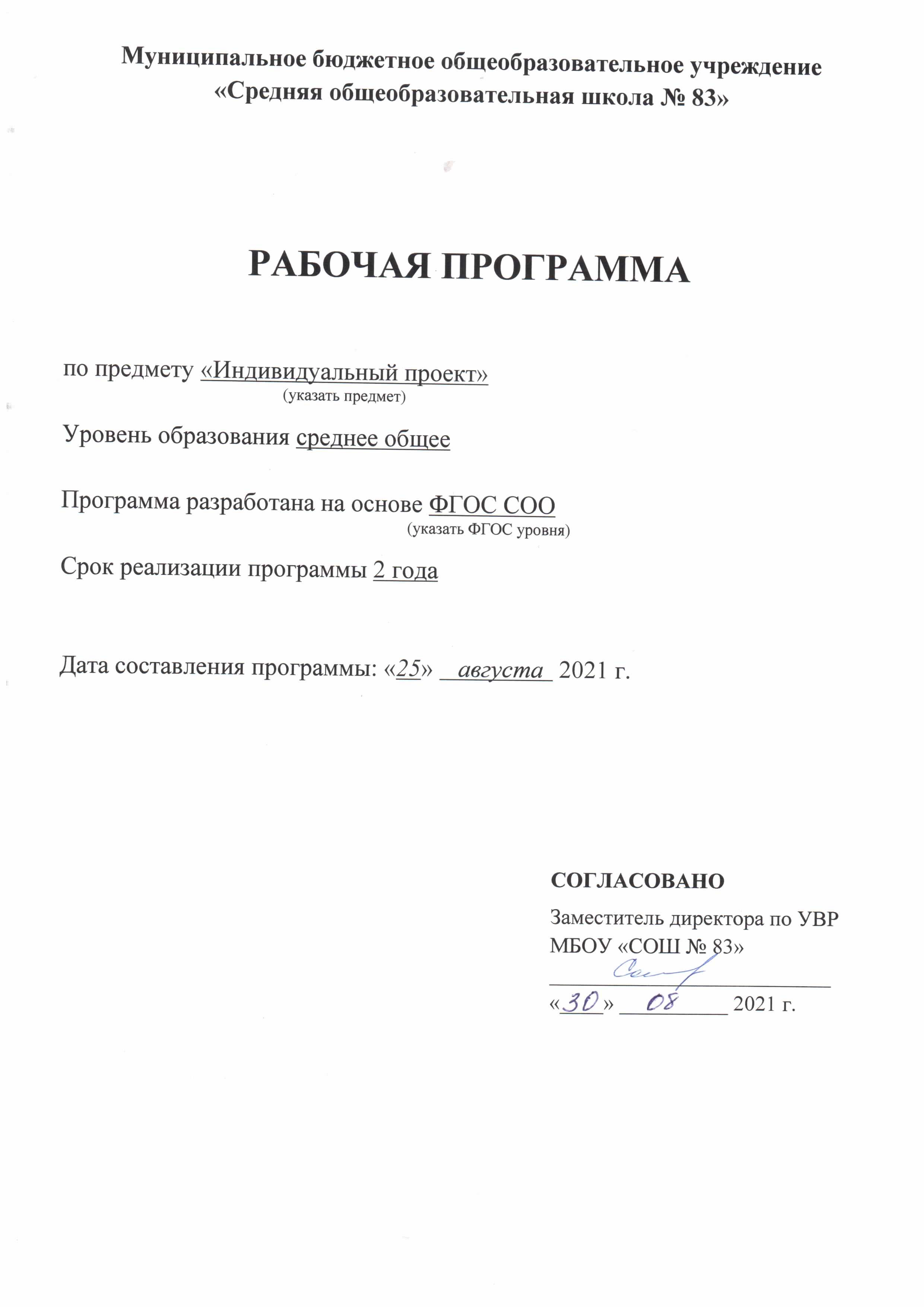 ОГЛАВЛЕНИЕ Пояснительная записка __________________________________________________3Планируемые результаты освоения учебного предмета________________________6Содержание учебного предмета ___________________________________________9Тематическое планирование ______________________________________________35 5.    Приложения ___________________________________________________________123ПОЯСНИТЕЛЬНАЯ ЗАПИСКААдаптированная рабочая программа (далее АРП) по учебному предмету «литература» для учащихся  5 – 9-х классов реализует требования федерального государственного стандарта основного общего образования. АРП разработана  для обучающихся с тяжелым нарушением речи (вариант 5.1).Учебный предмет «Литература» включен в обязательную часть учебного плана,  АООП ООО МБОУ «СОШ № 83».Нормативно – правовую базу разработки программы для учащихся 5 – 9 –х  классов составляют:Федеральный закон от 29.12.2012 № 273 – ФЗ «Об образовании в Российской Федерации» в действующей редакции;Федеральный государственный образовательный стандарт основного общего образования, утвержденным приказом Минобрнауки от 17.12.2010 № 1897 (в ред. Приказов Минобрнауки России от 29.12.2014 № 1644; от 31.12.2015 № 1577);Адаптированная основная образовательная программа основного общего образования для обучающихся с тяжелым нарушением речи (вариант 5.1) МБОУ «СОШ № 83», утвержденная приказом директора от 30.08.21 № 268; Программы общеобразовательных учреждений Литература 5-9 классы под редакцией В.Я. Коровиной (Программы общеобразовательных учреждений. Литература. 5-9 класс (базовый уровень). 11-е изд., доработанное и дополненное – М.: Просвещение, 2019);Количество часов для реализации программы -  442,  из них:  Согласно учебному плану на изучение литературы отводится в5 классе — 102 ч; 3 часа в неделю (р. р. - 15; вн. чт. - 10);6 классе — 102 ч; 3 часа в неделю (р. р. - 11; вн. чт. - 10);7 классе — 68 ч; 2 часа в неделю (р. р.- 6; вн. чт. - 11);8 классе —68 ч; 2 часа в неделю (р. р. – 7; вн. чт. - 7);9 классе — 102 ч. 3 часа в неделю (р. р. – 10; вн. чт.-6).Согласно государственному образовательному стандарту, изучение предмета «Литература» направлено на достижение следующих целей:-  формирование духовно развитой личности, обладающей гуманистическим мировоззрением, национальным самосознанием и общероссийским гражданским сознанием, чувством патриотизма;-  развитие интеллектуальных и творческих способностей учащихся, необходимых для успешной социализации и самореализации личности;- постижение учащимися вершинных произведений отечественной и мировой литературы, их чтение и анализ, основанный на понимании образной природы искусства слова, опирающийся на принципы единства художественной формы и содержания, связи искусства с жизнью, историзма;- поэтапное, последовательное формирование умений читать, комментировать, анализировать и интерпретировать художественный текст;- овладение возможными алгоритмами постижения смыслов, заложенных в художественном тексте (или любом другом речевом высказывании), и создание собственного текста, представление своих оценок и суждений по поводу прочитанного;- овладение важнейшими общеучебными умениями и универсальными учебными действиями (формулировать цели деятельности, планировать её, осуществлять библиографический поиск, находить и обрабатывать необходимую информацию из различных источников, включая Интернет и др.);- использование опыта общения с произведениями художественной литературы в повседневной жизни и учебной деятельности, речевом самосовершенствовании.УМК:Данная программа предназначена для учащихся, изучающих литературу по следующим учебникам:- Коровина В. Я., Журавлёв В. П., Коровин В. И. Литература. 5 класс. В 2 ч. Учебник для общеобразовательных учреждений. — М.: Просвещение.- Полухина В. П., Коровина В. Я., Журавлёв В. П. и др. Литература. 6 класс. В 2 ч. Учебник для общеобразовательных учреждений. — М.: Просвещение.- Коровина В. Я., Журавлёв В. П., Коровин В. И.  Литература. 7 класс. В 2 ч. Учебник для общеобразовательных учреждений. — М.: Просвещение.- Коровина В. Я., Журавлёв В. П., Коровин В. И. Литература. 8 класс. В 2 ч. Учебник для общеобразовательных учреждений. — М.: Просвещение- Коровина В. Я., Журавлёв В. П., Коровин В. И. и др.Литература. 9 класс. В 2 ч. Учебник для общеобразовательных учреждений. — М.: Просвещение.АРП разработана с учетом психолого-педагогической характеристики обучающихся с ТНР и предназначается:для обучающихся с фонетико-фонематическим или фонетическим недоразвитием речи (далее – ФФН и ФН) – дислалия, легкая степень выраженности дизартрии, заикания, ринолалия;для обучающихся  с общим недоразвитием речи (далее - ОНР) III речевого развития,нерезко выраженным общим недоразвитием речи (далее НВОРН) IV уровня речевого развития различного генеза, у которых имеются нарушения всех компонентов языка;для обучающихся с нарушениями чтения и письма.Изучение школьного курса «Литература» представляет значительные трудности для детей с ТНР в силу их психофизических особенностей.Особенностями обучающихся с тяжелыми нарушениями речи являются:при относительной сохранности смысловой памяти (ассоциации) у детей снижена вербальная память (вид памяти, который определяет способность запоминать, сохранять и воспроизводить речевую (словесную) информацию, страдает продуктивность запоминания;отстают в развитии словесно-логического мышления, с трудом овладевают анализом и синтезом, сравнением и обобщением;некоторое отставание в развитии двигательной сферы – недостаточная координация движений, снижение скорости и ловкости их выполнения;трудности возникают при выполнении движений по словесной инструкции. Часто встречается недостаточная координация пальцев кисти руки, недоразвитие мелкой моторики;неустойчивость внимания и памяти, особенно речевой, низкий уровень понимания словесных инструкций, недостаточность регулирующей функции речи, низкий уровень контроля за собственной деятельностью;нарушение познавательной деятельности, низкая умственная работоспособность;отклонения в эмоционально-волевой сфере. Детям присущи нестойкость интересов, пониженная наблюдательность, сниженная мотивация, негативизм, неуверенность в себе, повышенная раздражительность, агрессивность, обидчивость, трудности в общении с окружающими, в налаживании контактов со своими сверстниками;трудности формирования саморегуляции и самоконтроля;речевые недостатки сочетаются с рядом неврологических и психопатологических синдромов, а именно:нарушения умственной работоспособности, произвольной деятельности и поведения детей; в быстрой истощаемости и пресыщаемости любым видом деятельности; в повышенной возбудимости, раздражительности, двигательной расторможенности.повышенная нервно-психическая истощаемость, эмоциональная неустойчивость, в виде нарушений функций активного внимания и памяти. В одних случаях - проявления гипервозбудимости, в других – преобладание заторможенности, вялости, пассивности.изменения мышечного тонуса, нерезко выраженные нарушения равновесия и координации движений, недостаточность дифференцированной моторики пальцев рук, несформированность общего и орального праксиса;трудно сохранять усидчивость, работоспособность и произвольное внимание на протяжении всего урока.Особенности реализации рабочей программы при обучении детей с ТНР:Имея одинаковое содержание и задачи обучения, рабочая программа по литературе для детей с ТНР, тем не менее, отличается от программы массовой школы. Эти отличия заключаются в:частичном перераспределении учебных часов между темами, так как обучающиеся медленнее воспринимают новый материал;методических приемах, используемых на уроках: при использовании классной доски все записи учителем и учениками сопровождаются словесными комментариями;оказывается индивидуальная помощь обучающимся;коррекционной направленности каждого урока;отборе материала для урока и домашних заданий: уменьшение объема аналогичных заданий и подбор разноплановых заданий;в использовании большого количества индивидуальных раздаточных материалов.Адаптация программы происходит за счет сокращения сложных понятий и терминов; основные сведения в программе даются дифференцированно. Одни факты изучаются таким образом, чтобы обучающиеся смогли опознать их, опираясь на существенные признаки, по другим вопросам обучающиеся получают только общие представления. Ряд сведений познается школьниками в результате практической деятельности.Также новые элементарные навыки вырабатываются у таких детей крайне медленно. Для их закрепления требуются многократные указания и упражнения. Поэтому при составлении рабочей программы по литературе были использованы следующие рекомендации:Произведения художественной литературы звучат на уроках в чтении учителя и учащихся.Анализ произведений основывается на постоянном обращении к тексту.С учетом психофизиологических особенностей учащихся с задержкой психического развития на каждом уроке формулируются коррекционно-развивающие задачи, которые предусматривают:корректировку внимания (произвольное, непроизвольное, устойчивое, переключение внимания, увеличение объема внимания);коррекцию и развитие связной устной речи (орфоэпически правильное произношение, пополнение и обогащение пассивного и активного словарного запаса, диалогическая и монологическая речь);коррекцию и развитие связной письменной речи;коррекцию и развитие памяти (кратковременной, долговременной);коррекцию и развитие зрительных восприятий;развитие слухового восприятия;коррекцию и развитие тактильного восприятия;коррекцию и развитие мелкой моторики кистей рук (формирование ручной умелости, развитие ритмичности, плавности движений, соразмерности движений);коррекцию и развитие мыслительной деятельности (операций анализа и синтеза, выявление главной мысли, установление логических и причинно-следственных связей, планирующая функция мышления);коррекцию и развитие личностных качеств учащихся, эмоционально-волевой сферы (навыков самоконтроля, усидчивости и выдержки, умение выражать свои чувства).Оптимальные условия для организации деятельности учащихся на уроке заключаются в:рациональной дозировке на уроке содержания учебного материала;выборе цели и средств ее достижения;регулировании действий учащихся;побуждении учащихся к деятельности на уроке;развитии интереса к уроку;чередовании труда и отдыха.ПЛАНИРУЕМЫЕ РЕЗУЛЬТАТЫ ОСВОЕНИЯ УЧЕБНОГО ПРЕДМЕТА:Личностные результаты:- воспитание российской гражданской идентичности: патриотизма, любви и уважения к Отечеству, чувства гордости за свою Родину, прошлое и настоящее многонационального народа России; осознание своей этнической принадлежности, знание истории, языка, культуры своего народа, своего края, основ культурного наследия народов России и человечества; усвоение гуманистических, демократических и традиционных ценностей многонационального российского общества; воспитание чувства ответственности и долга перед Родиной;- формирование ответственного отношения к учению, готовности и способности обучающихся к саморазвитию и самообразованию на основе мотивации к обучению и познанию, осознанному выбору и построению дальнейшей индивидуальной траектории образования на базе ориентировки в мире профессий и профессиональных предпочтений, с учётом устойчивых познавательных интересов;- формирование целостного мировоззрения, соответствующего современному уровню развития науки и общественной практики, учитывающего социальное, культурное, языковое, духовное многообразие современного мира;- формирование осознанного, уважительного и доброжелательного отношения к другому человеку, его мнению, мировоззрению, культуре, языку, вере, гражданской позиции, к истории,культуре, религии, традициям, языкам, ценностям народов России и народов мира; готовности и способности вести диалог с другими людьми и достигать в нём взаимопонимания;- освоение социальных норм, правил поведения, ролей и форм социальной жизни в группах и сообществах, включая взрослые и социальные сообщества; участие в школьном самоуправлении и общественной жизни в пределах возрастных компетенций с учётом региональных, этнокультурных, социальных и экономических особенностей;- развитие морального сознания и компетентности в решении моральных проблем на основе личностного выбора, формирование нравственных чувств и нравственного поведения, осознанного и ответственного отношения к собственным поступкам;- формирование коммуникативной компетентности в общении и сотрудничестве со сверстниками, старшими и младшими в процессе образовательной, общественно полезной, учебно-исследовательской, творческой и других видов деятельности;- формирование основ экологической культуры на основе признания ценности жизни во всех её проявлениях и необходимости ответственного, бережного отношения к окружающей среде;- осознание значения семьи в жизни человека и общества, принятие ценности семейной жизни, уважительное и заботливое отношение к членам своей семьи;- развитие эстетического сознания через освоение художественного наследия народов России-и мира, творческой деятельности эстетического характера.Метапредметные результаты:- умение самостоятельно определять цели своего обучения, ставить и формулировать для себя новые задачи в учёбе и познавательной деятельности, развивать мотивы и интересы своей познавательной деятельности;- умение самостоятельно планировать пути достижения целей, в том числе альтернативные, осознанно выбирать наиболее эффективные способы решения учебных и познавательных задач;- умение соотносить свои действия с планируемыми результатами, осуществлять контроль своей деятельности в процессе достижения результата, определять способы действий в рамках предложенных условий и требований, корректировать свои действия в соответствии с изменяющейся ситуацией; умение оценивать правильность выполнения учебной задачи, собственные возможности её решения;- владение основами самоконтроля, самооценки, принятия решений и осуществления осознанного выбора в учебной и познавательной деятельности;- умение определять понятия, создавать обобщения, устанавливать аналогии, классифицировать, самостоятельно выбирать основания и критерии для классификации, устанавливать причинно-следственные связи, строить логическое рассуждение, умозаключение (индуктивное, дедуктивное и по аналогии) и делать выводы;- умение создавать, применять и преобразовывать знаки и символы, модели и схемы для решения учебных и познавательных задач;- смысловое чтение;- умение организовывать учебное сотрудничество и совместную деятельность с учителем и сверстниками; работать индивидуально и в группе: находить общее решение и разрешать конфликты на основе согласования позиций и учёта интересов; формулировать, аргументировать и отстаивать своё мнение;- умение осознанно использовать речевые средства в соответствии с задачей коммуникации, для выражения своих чувств, мыслей и потребностей; планирования и регуляции своей деятельности; владение устной и письменной речью; монологической контекстной речью;- формирование и развитие компетентности в области использования информационно-коммуникационных технологий.Предметные результаты:- понимание ключевых проблем изученных произведений русского фольклора и фольклора других народов, древнерусской литературы, литературы XVIII века, русских писателей XIX—XX веков, литературы народов России и зарубежной литературы;- понимание связи литературных произведений с эпохой их написания, выявление заложенных в них вневременных, непреходящих нравственных ценностей и их современного звучания;- умение анализировать литературное произведение: определять его принадлежность к одному из литературных родов и жанров; понимать и формулировать тему, идею, нравственный пафос литературного произведения; характеризовать его героев сопоставлять героев одного или нескольких произведений;- определение в произведении элементов сюжета, композиции, изобразительно-выразительных средств языка, понимание их роли в раскрытии идейно-художественного содержания изведения (элементы филологического анализа); владение элементарной литературоведческой терминологией при анализе литературного произведения;- приобщение к духовно-нравственным ценностям русской литературы и культуры, сопоставление их с духовно-нравственными ценностями других народов;- формулирование собственного отношения к произведениям литературы, их оценка;- собственная интерпретация (в отдельных случаях) изученных литературных произведений;- понимание авторской позиции и своё отношение к ней;- восприятие на слух литературных произведений разных жанров, осмысленное чтение и адекватное восприятие;- умение пересказывать прозаические произведения или их отрывки с использованием образных средств русского языка и цитат из текста, отвечать на вопросы по прослушанному или прочитанному тексту, создавать устные монологические высказывания разного типа, вести диалог;- написание изложений и сочинений на темы, связанные с тематикой, проблематикой изученных произведений; классные и домашние творческие работы; рефераты на литературные и общекультурные темы;- понимание образной природы литературы как явления словесного искусства; эстетическое восприятие произведений литературы; формирование эстетического вкуса;- понимание русского слова в его эстетической функции, роли изобразительно-выразительных языковых средств в создании художественных образов литературных произведений.Содержание учебного предмета5 классВведение – 1 ч.Писатели о роли книги в жизни человека и общества. Книга как духовное завещание одного поколения другому. Структурные элементы книги (обложка, титул, форзац, сноски, оглавление); создатели книги (автор, художник, редактор, корректор, наборщик и др.). Учебник литературы и работа с ним.УСТНОЕ НАРОДНОЕ ТВОРЧЕСТВО – 7 ч.Фольклор — коллективное устное народное творчество. Преображение действительности в духе народных идеалов. Вариативная природа фольклора. Исполнители фольклорных произведений. Коллективное и индивидуальное в фольклоре.Малые жанры фольклора. Детский фольклор (колыбельные песни, пестушки, приговорки, скороговорки, загадки — повторение).Теория литературы. Фольклор. Устное народное творчество (развитие представлений).РУССКИЕ НАРОДНЫЕ СКАЗКИСказки как вид народной прозы. Сказки о животных, волшебные, бытовые (анекдотические, новеллистические). Нравственное и эстетическое содержание сказок. Сказители. Собиратели сказок.«Царевна-лягушка». Народная мораль в характере и поступках героев. Образ невесты-волшебницы. «Величественная простота, презрение к позе, мягкая гордость собою, недюжинный ум и глубокое, полное неиссякаемой любви сердце, спокойная готовность жертвовать собою ради торжества своей мечты — вот духовные данные Василисы Премудрой...» (М.Горький). Иван-царевич — победитель житейских невзгод. Животные-помощники. Особая роль чудесных противников Бабы-яги, Кощея Бессмертного. Светлый и тёмный мир волшебной сказки. Народная мораль в сказке: добро торжествует, зло наказывается. Поэтика волшебной сказки. Связь сказочных формул с древними мифами. Изобразительный характер формул волшебной сказки. Фантастика в волшебной сказке.«Иван-крестьянский сын и чудо-юдо». Волшебная богатырская сказка героического содержания. Тема мирного труда и защиты родной земли. Иван — крестьянский сын как выразитель основной мысли сказки. Нравственное превосходство главного героя. Герои сказки в оценке автора-народа. Особенности сюжета.«Журавль и цапля», «Солдатская шинель» — народные представления о справедливости, добре и зле в сказках о животных и бытовых сказках.Теория литературы. Сказка как повествовательный жанр фольклора. Виды сказок (закрепление представлений).Постоянные эпитеты. Гипербола (начальное представление). Сказочные формулы. Вариативность народных сказок (первоначальное представления). Сравнение.ИЗ ДРЕВНЕРУССКОЙ ЛИТЕРАТУРЫ - 2 ч.Начало письменности у восточных славян и возникновение древнерусской литературы. Культурные и литературные связи Руси с Византией. Древнехристианская книжность на Руси (обзор).«Повесть временных лет» как литературный памятник. «Подвиг отрока-киевлянина и хитрость воеводы Претича». Отзвуки фольклора в летописи. Герои старинных «Повестей...» и их подвиги во имя мира на родной земле.Теория литературы. Летопись (начальные представления).ИЗ ЛИТЕРАТУРЫ XVIII ВЕКА – 2 ч.Михаил Васильевич Ломоносов. Краткий рассказ о жизни писателя (детство и годы учения, начало литературной деятельности). Ломоносов — учёный, поэт, художник, гражданин.«Случились вместе два астронома в пиру...» — научные истины в поэтической форме. Юмор стихотворения.Теория литературы. Роды литературы: эпос, лирика, драма. Жанры литературы (начальные представления).ИЗ РУССКОЙ ЛИТЕРАТУРЫ XIX ВЕКА - 43 ч.Русские басниЖанр басни. Истоки басенного жанра (Эзоп, Лафонтен, русские баснописцы XVIII века: А. П. Сумароков, И. И. Дмитриев) (обзор).Иван Андреевич Крылов. Краткий рассказ о баснописце (детство, начало литературной деятельности).«Ворона и Лисица», «Волк и Ягнёнок», «Свинья под Дубом» (на выбор). Осмеяние пороков — грубой силы, жадности, неблагодарности, хитрости и т. ж., «Волк на псарне» — отражение исторических событий в басне; патриотическая позиция автора.Аллегория как форма иносказания и средство раскрытия определённых свойств человека. Поучительный характер басен. Своеобразие языка басен И. А. Крылова.Теория литературы. Басня (развитие представлений), аллегория (начальные представления). Понятие об эзоповом языке.Василий Андреевич Жуковский. Краткий рассказ о поэте (детство и начало творчества, Жуковский-сказочник).«Спящая царевна». Сходные и различные черты сказки Жуковского и народной сказки. Особенности сюжета. Различие героев литературной и фольклорной сказки.«Кубок» Благородство и жестокость. Герои баллады.Теория литературы. Баллада (начальные представления).Александр Сергеевич Пушкин. Краткий рассказ о жизни поэта (детство, годы учения).Стихотворение «Няне» — поэтизация образа няни; мотивы одиночества и грусти, скрашиваемые любовью няни, её сказками и песнями.«У лукоморья дуб зелёный...». Пролог к поэме «Руслан и Людмила» — собирательная картина сюжетов, образов и событий народных сказок, мотивы и сюжеты пушкинского изведения.«Сказка о мёртвой царевне и о семи богатырях» — её истоки (сопоставление с русскими народными сказками, сказкой Жуковского «Спящая царевна», со сказками братьев Гримм; «бродячие сюжеты»). Противостояние добрых и злых в сказке. Царица и царевна, мачеха и падчерица. Помощники царевны. Елисей и богатыри. Соколко. Сходство и различие литературной пушкинской сказки и сказки народной. Народная мораль, нравственность — красота внешняя и внутренняя, победа добра над злом, гармоничность положительных героев. Поэтичность, музыкальность пушкинской сказки.Теория литературы. Лирическое послание (начальные представления). Пролог (начальные представления).Русская литературная сказка XIX векаАнтоний Погорельский. «Чёрная курица, или Подземные жители». Сказочно-условное, фантастическое и достоверно-реальное в литературной сказке. Нравоучительное содержание и причудливый сюжет произведения.Пётр Павлович Ершов. «Конёк-Горбунок». (Для внеклассного чтения.) Соединение сказочно-фантастических ситуаций, художественного вымысла с реалистической правдивостью, с верным изображением картин народного быта, народный юмор, красочность и яркость языка.Всеволод Михайлович Гаршин. «Attalea Princeps». Героическое и обыденное в сказке. Трагический финал и жизнеутверждающий пафос произведения,Теория литературы. Литературная сказка (начальные представления). Стихотворная и прозаическая речь. Ритм, рифма, способы рифмовки. «Бродячие сюжеты» сказок разных народов.Михаил Юрьевич Лермонтов. Краткий рассказ о поэте (детство и начало литературной деятельности, интерес к истории России).«Бородино» — отклик на 25-летнюю годовщину Бородинского сражения (1837).Историческая основа стихотворения, произведение исторического события устами рядового участника сражения. Мастерство Лермонтова в создании батальных сцен. Сочетание разговорных интонаций с высоким патриотическим пафосом стихотворения.Теория литературы. Сравнение, гипербола, эпитет (развитие представлений), метафора, звукопись, аллитерация (начальные представления).Николай Васильевич Гоголь. Краткий рассказ о писателе (детство, годы учения, начало литературной деятельности).«Заколдованное место» — повесть из книги «Вечера на хуторе близ Диканьки». Поэтизация народной жизни, народных преданий, сочетание светлого и мрачного, комического и лирического, реального и фантастического.«Ночь перед Рождеством». (Для внеклассного чтения:) Поэтические картины народной жизни (праздники, обряды, гулянья). Герои повести. Фольклорные мотивы в создании образов героев. Изображение конфликта тёмных и светлых сил.Теория литературы. Фантастика (развитие представлений). Юмор (развитие представлений).Николай Алексеевич Некрасов. Краткий рассказ о поэте (детство и начало литературной деятельности).Стихотворение «Крестьянские дети». Картины вольной жизни крестьянских детей, их забавы, приобщение к труду взрослых. Мир детства — короткая пора в жизни крестьянина. Речевая характеристика персонажей.«Есть женщины в русских селеньях...» (отрывок из поэмы «Мороз, Красный нос»). Поэтический образ русской женщины.«На Волге». Картины природы. Раздумья поэта о судьбе народа. Вера в потенциальные силы народа, лучшую его судьбу. (Для внеклассного чтения.)Теория литературы. Эпитет (развитие представлений).Иван Сергеевич Тургенев. Краткий рассказ о писателе (детство и начало литературной деятельности).«Муму». Реальная основа повести. Повествование о жизни в эпоху крепостного права. Духовные и нравственные качества Герасима: сила, достоинство, сострадание к окружающим, великодушие, трудолюбие. Немота главного героя — символ немого протеста крепостного человека.Теория литературы. Портрет, пейзаж (развитие представлений). Литературный герой (развитие представлений).Афанасий Афанасьевич Фет. Краткий рассказ о поэте.Стихотворение «Весенний дождь» — радостная, яркая, полная движения картина весенней природы. Краски, звуки, запахи как воплощение красоты жизни.Лев Николаевич Толстой. Краткий рассказ о писателе (детство, начало литературной деятельности).«Кавказский пленник». Бессмысленность и жестокость национальной вражды. Жилин и Костылин — два разных характера, две разные судьбы, Жилин и Дина. Душевная близость людей из враждующих лагерей. Утверждение гуманистических идеалов.Теория литературы. Сравнение (развитие понятия), сюжет (начальное представление).Антон Павлович Чехов. Краткий рассказ о писателе (детство и начало литературной деятельности).«Хирургия» — осмеяние глупости и невежества героев рассказа. Юмор ситуации. Речь персонажей как средство их Характеристики.Теория литературы. Юмор (развитие представлений), речевая характеристика персонажей (начальные представления). Речь героев как средство создания комической ситуации.Поэты XIX века о Родине и родной природе (обзор)Ф. И. Тютчев. «Зима недаром злится...», «Как верея охот летних бурь...», «Есть в осени первоначальной...», ... Н. Плещеев. «Весна» (отрывок); И. С. Никитин. «Утро», «Зимняя ночь в деревне» (отрывок); А. Н. Майков. «Ласточки»; И. З. Суриков. «Зима» (отрывок); А. В. Кольцов. «В степи». Выразительное чтение наизусть стихотворений (по выбору учителя и учащихся).Теория литературы. Стихотворный ритм как средство передачи эмоционального состояния, настроения.ИЗ ЛИТЕРАТУРЫ XX ВЕКА – 30 ч.Иван Алексеевич Бунин. Краткий рассказ о писателе (детство и начало литературной деятельности).«Косцы». Восприятие прекрасного. Эстетическое и этическое в рассказе. Кровное родство героев с бескрайними просторами Русской земли, душевным складом песен и сказок, связанных между собой видимыми и тайными силами. Рассказ «Косцы» как поэтическое воспоминание о Родине. Рассказ «Подснежник». (Для внеклассного чтения.) Тема исторического прошлого России. Праздники и будни в жизни главного героя.Владимир Галактионович Короленко. Краткий рассказ о писателе (детство и начало литературной деятельности).«В дурном обществе». Жизнь детей из богатой и бедной семей. Их общение. Доброта и сострадание героев повести. Образ серого, сонного города. Равнодушие окружающих людей к беднякам. Вася, Валек, Маруся, Тыбурций. Отец и сын. Размышления героев. «Дурное общество» и «дурные дела». Взаимопонимание — основа отношений в семье.Теория литературы. Портрет (развитие представлений). Композиция литературного произведения (начальные понятия).Сергей Александрович Есенин. Краткий рассказ о поэте (детство, юность, начало творческого пути).Стихотворения, «Я покинул родимый дом...» и «Низкий дом с голубыми ставнями...» — поэтизация картин малой родины как исток художественного образа России. Особен-ности поэтического языка С. А. Есенина.Русская литературная сказка XX века (обзор)Павел Петрович Бажов. Краткий рассказ о писателе (детство и начало литературной деятельности).«Медной горы Хозяйка». Реальность и фантастика в сказе. Честность, добросовестность, трудолюбие и талант главного героя. Стремление к совершенному мастерству. Тайны мастерства. Своеобразие языка, интонации сказа.Теория литературы. Сказ как жанр литературы (начальные представления). Сказ и сказка (общее и различное).Константин Георгиевич Паустовский. Краткий рассказ о писателе.«Тёплый хлеб», «Заячьи лапы». Доброта и сострадание, реальное и фантастическое в сказках Паустовского.Самуил Яковлевич Маршак. Краткий рассказ о писателе. Сказки С. Я. Маршака.«Двенадцать месяцев» — пьеса-сказка. Положительные и отрицательные герои. Победа добра над злом — традиция русских народных сказок. Художественные особенности пьесы-сказки.Теория литературы. Развитие жанра литературной сказки в XX веке. Драма как род литературы (начальные представления). Пьеса-сказка.Андрей Платонович Платонов. Краткий рассказ о писателе (детство, начало литературной деятельности).«Никита». Быль и фантастика. Главный герой рассказа, единство героя с природой, одухотворение природы в его воображении — жизнь как борьба добра и зла,смена радости и грусти, страдания и счастья. Оптимистическое восприятие окружающего мира.Теория литературы. Фантастика в литературном произведении (развитие представлений).Виктор Петрович Астафьев. Краткий рассказ о писателе (детство, начало литературной деятельности).«Васюткино озеро». Бесстрашие, терпение, любовь к природе и её понимание, находчивость в экстремальных обстоятельствах. Поведение героя в лесу. Основные черты характера героя. «Открытие» Васюткой нового озера. Становление характера юного героя через испытания, преодоление сложных жизненных ситуаций.Теория литературы. Автобиографичность литературного произведения (начальные представления).«Ради жизни на Земле...»Стихотворные произведения о войне. Патриотические подвиги в годы Великой Отечественной войны.К. М. Симонов. «Майор привёз мальчишку на лафете» , А. Т. Твардовский. «Рассказ танкиста».Война и дети — обострённо трагическая и героическая тема произведений о Великой Отечественной войне.Произведения о Родине, родной природеИ. Бунин. «Помню — долгий зимний вечер...», А. Прокофьев «Алёнушка», Д. Кедрин. «Алёнушка», Н. Рубцов. (Родная деревня», Дон-Аминадо. «Города и годы».Стихотворные лирические произведения о Родине, родной природе как выражение поэтического восприятия окружающего мира и осмысление собственного мироощущения, настроения. Конкретные пейзажные зарисовки и обобщённый образ России. Сближение образов волшебных сказок и русской природы в лирических стихотворениях.Писатели улыбаютсяСаша Чёрный. «Кавказский пленник», «Игорь-Робинзон»Образы и сюжеты литературной классики как темы произведений для детей.Теория литературы. Юмор (развитие понятия).ИЗ ЗАРУБЕЖНОЙ ЛИТЕРАТУРЫ – 15 ч.Роберт Льюис Стивенсон. Краткий рассказ о писателе.«Вересковый мёд». Подвиг героя во имя сохранения традиций предков.Теория литературы. Баллада (развитие представлений).Даниель Дефо. Краткий рассказ о писателе.«Робинзон Крузо». Жизнь и необычайные приключения Робинзона Крузо, характер героя (смелость, мужество, находчивость, несгибаемость перед жизненными обстоятельствами). Гимн неисчерпаемым возможностям человека. Робинзонада в литературе и киноискусстве.Ханс Кристиан Андерсен. Краткий рассказ о писателе.«Снежная королева». Символический смысл фантастических образов и художественных деталей в сказке Андерсена,Кай и Герда. Мужественное сердце Герды. Поиски Кая. Помощники Герды (цветы, ворон, олень, Маленькая разбойница др.). Снежная королева и Герда — противопоставление красоты внутренней и внешней. Победа добра, любви и дружбы.Теория литературы. Художественная деталь (начальное представления).Жорж Саид. «О чём говорят цветы». Спор героев о прекрасном. Речевая характеристика персонажей.Теория литературы. Аллегория (иносказание) в повествовательной литературе.Марк Твен. Краткий рассказ о писателе.«Приключения Тома Сойера». Том и Гек. Дружба мальчиков. Игры, забавы, находчивость, предприимчивость. Черты характера Тома, раскрывшиеся в отношениях с друзьями. Том и Бекки, их дружба. Внутренний мир героев М. Твена. Причудливое сочетание реальных жизненных проблем и игровых приключенческих ситуаций.Изобретательность в играх — умение сделать окружающий мир интересным.Джек Лондон. Краткий рассказ о писателе.«Сказание о Кише» — сказание о взрослении подростка, вынужденного добывать пищу, заботиться о старших. Уважение взрослых. Характер мальчика — смелость, мужество, изобретательность, смекалка, чувство собственного достоинства — опора в труднейших жизненных обстоятельствах. Мастерство писателя в поэтическом изображении жизни северного народа.Итоговый контроль по результатам изучения курса – 2 ч.6 классВведение – 1 ч.Художественное произведение. Содержание и форма. Автор и герой. Отношение автора к герою. Способы выражения авторской позиции.УСТНОЕ НАРОДНОЕ ТВОРЧЕСТВО – 3 ч.Обрядовый фольклор. Произведения календарного обрядового фольклора: колядки, веснянки, масленичные, летние и осенние обрядовые песни. Эстетическое значение календарного обрядового фольклора.Пословицы и поговорки. Загадки — малые жанры устного народного творчества. Народная мудрость. Краткость и простота, меткость и выразительность. Многообразие тем. Прямой и переносный смысл пословиц и поговорок. Афористичность загадок.Теория литературы. Обрядовый фольклор (начальные представления). Малые жанры фольклора: пословицы и поговорки, загадки.ИЗ ДРЕВНЕРУССКОЙ ЛИТЕРАТУРЫ – 2 ч.«Повесть временных лет», «Сказание о белгородском киселе».Русская летопись. Отражение исторических событий и вымысел, отражение народных идеалов (патриотизма, ума, находчивости).Теория литературы. Летопись (развитие представлений).ИЗ ЛИТЕРАТУРЫ XVIII ВЕКА - 1 ч.Русские басниИван Иванович Дмитриев. Рассказ о баснописце, «Муха». Противопоставление труда и безделья. Присвоение чужих заслуг. Смех над ленью и хвастовством. Особенности литературного языка XVIII столетия.Теория литературы. Мораль в басне, аллегория, иносказание (развитие понятий).ИЗ РУССКОЙ ЛИТЕРАТУРЫ XIX ВЕКА – 50ч.Иван Андреевич Крылов. Краткий рассказ о писателе-баснописце. Самообразование поэта.Басни «Листы и Корни», «Ларчик», «Осёл и Соловей». Крылов о равном участии власти и народа в достижении общественного блага. Басня «Ларчик» — пример критики мнимого «механики мудреца» и неумелого хвастуна. Басня «Осёл и Соловей» — комическое изображение невежественного судьи, глухого к произведениям истинного искусства.Теория литературы. Басня. Аллегория. Мораль (развитие представлений).Александр Сергеевич Пушкин. Краткий рассказ о поэте, лицейские годы.«Узник». Вольнолюбивые устремления поэта. Народно-поэтический колорит стихотворения.«Зимнее утро». Мотивы единства красоты человека и красоты природы, красоты жизни. Радостное восприятие окружающей природы. Роль антитезы в композиции произведения. Интонация как средство выражения поэтической идеи.«И. И. Пущину». Светлое ЧУВСТВО дружбы — помощь в суровых испытаниях. Художественные особенности стихотворного послания.«Зимняя дорога». Приметы зимнего пейзажа (волнистые туманы, луна, зимняя дорога, тройка, колокольчик однозвучный, песня ямщика), навевающие грусть. Ожидание домашнего уюта, тепла, нежности любимой подруги. Тема жизненного пути.«Повести покойного Ивана Петровича Белкина». Книга (цикл) повестей. Повествование от лица вымышленного автора как художественный приём.«Барышня-крестьянка». Сюжет и герои повести. Приём антитезы в сюжетной организации повести. Пародирование романтических тем и мотивов. Лицо и маска. Роль случая композиции повести. (Для внеклассного чтения.)«Дубровский». Изображение русского барства. Дубровский-старший и Троекуров. Протест Владимира Дубровского Мотив беззакония и несправедливости. Бунт крестьян. Осуждение произвола и деспотизма, защита чести, независимости личности. Романтическая история любви Владимира и Маши. Авторское отношение к героям.Теория литературы. Эпитет, метафора, композиция (развитие понятий). Стихотворное послание (начальные представления).Михаил Юрьевич Лермонтов. Краткий рассказ о поэте. Ученические годы поэта.«Тучи». Чувство одиночества и тоски, любовь поэта-изгнанника к оставляемой им Родине. Приём сравнения как основа построения стихотворения. Особенности интонации.«Листок», «На севере диком...», «Утёс», «Три пальмы». Тема красоты, гармонии человека с миром. Особенности выражения темы одиночества в лирике Лермонтова.Теория литературы. Антитеза. Двусложные (ямб, хорей) и трёхсложные (дактиль, амфибрахий, анапест) размеры стиха (начальные представления). Поэтическая интонация (начальные представления).Иван Сергеевич Тургенев. Краткий рассказ о писателе.«Бежин луг». Сочувственное отношение к крестьянским детям. Портреты и рассказы мальчиков, их духовный мир. Пытливость, любознательность, впечатлительность. Роль картин Природы в рассказе.Теория литературы. Пейзаж. Портретная характеристика персонажей (развитие представлений).Фёдор Иванович Тютчев. Рассказ о поэте.Стихотворения «Листья», «Неохотно и несмело...». Передача сложных, переходных состояний природы, запечатлевающих противоречивые чувства в душе поэта. Сочетание космического масштаба и конкретных деталей в изображении природы. «Листья» — символ краткой, но яркой жизни.«С поляны коршун поднялся...». Противопоставление судеб человека и коршуна: свободный полёт коршуна и земная обречённость человека.Афанасий Афанасьевич Фет. Рассказ о поэте.Стихотворения «Ель рукавом мне тропинку завесила...», «Ещё майская ночь», «Учись у них — у дуба, у берёзы...». Жизнеутверждающее начало в лирике Фета. Природа как воплощение прекрасного. Эстетизация конкретной детали. Чувственный характер лирики и её утончённый психологизм. Мимолётное и неуловимое как черты изображения природы. Переплетение и взаимодействие тем природы и любви. Природа как естественный мир истинной красоты, служащий прообразом для искусства. Гармоничность и музыкальность поэтической речи Фета. Краски и звуки в пейзажной лирике.Теория литературы. Пейзажная лирика (развитие понятия). Звукопись в поэзии (развитие представлений).Николай Алексеевич Некрасов. Краткий рассказ о жизни поэта.«Железная дорога». Картины подневольного труда. Народ — созидатель духовных и материальных ценностей. Мечта поэта о «прекрасной поре» в жизни народа. Своеобразие композиции стихотворения. Роль пейзажа. Значение эпиграфа. Сочетание реальных и фантастических картин. Диалог-спор. Значение риторических вопросов в стихотворении.Теория литературы. Стихотворные размеры (закрепление понятия). Диалог. Строфа (начальные представления).Николай Семёнович Лесков. Краткий рассказ о писателе.«Левша». Гордость писателя за народ, его трудолюбие, талантливость, патриотизм. Особенности языка произведения. Комический эффект, создаваемый игрой слов, народной этимологией Сказовая форма повествования.Теория литературы. Сказ как форма повествования (начальные представления). Ирония (начальные представления).Антон Павлович Чехов. Краткий рассказ о писателе. «Толстый и тонкий». Речь героев как источник юмора. Юмористическая ситуация. Разоблачение лицемерия. Роль художественной детали.еория литературы. Комическое. Юмор. Комическая ситуация (развитие понятий).Родная природа в стихотворениях русских поэтов XIX векаЯ. Полонский. «По горам две хмурых тучи...», « Посмотри, какая мгла…»; Е. Баратынский. «Весна, весна! Как воздух чист...», «Чудный град...», А. Толстой. «Где гнутся над омутом лозы,..».Выражение переживаний и мироощущения в стихотворениях о родной природе. Художественные средства, передающие различные состояния в пейзажной лирике.Теория литературы. Лирика как род литературы. Пейзажная лирика как жанр (развитие представлений).ИЗ РУССКОЙ ЛИТЕРАТУРЫ XX ВЕКА – 28 ч.Александр Иванович Куприн. Рассказ «Чудесный доктор». Реальная основа и содержание рассказа. Образ главного героя. Тема служения людям.Теория литературы. Рождественский рассказ (начальные представления).Андрей Платонович Платонов. Краткий рассказ о писателе.«Неизвестный цветок». Прекрасное вокруг нас. «Ни на кого не похожие» герои А. Платонова.Теория литературы. Символическое содержание пейзажных образов (начальные представления).Александр Степанович Грин. Краткий рассказ о писателе. «Алые паруса». Жестокая реальность и романтическая мечта в повести. Душевная чистота главных героев. Отношение автора к героям.Произведения о Великой Отечественной войнеК. М. Симонов. «Ты помнишь, Алёша, дороги Смоленщины..»; Д. С. Самойлов. «Сороковые».Стихотворения, рассказывающие о солдатских буднях, пробуждающие чувство скорбной памяти о павших на полях Сражений и обостряющие чувство любви к Родине, ответственности за неё в годы жестоких испытаний.Виктор Петрович Астафьев. Краткий рассказ о писателе (детство, юность, начало творческого пути).«Конь с розовой гривой». Изображение быта и жизни сибирской деревни в предвоенные годы. Нравственные проблемы рассказа — честность, доброта, , понятие долга. Юмор в рассказе. Яркость и самобытность героев (Санька Левонтьев, бабушка Катерина Петровна), особенности использования народной речи.Теория литературы. Речевая характеристика героя (развитие представлений). Герой-повествователь (начальные представления).Валентин Григорьевич Распутин. Краткий рассказ о писателе (детство, юность, начало творческого пути).«Уроки французского». Отражение в повести трудностей военного времени. Жажда знаний, нравственная стойкость, чувство собственного достоинства, свойственные юному герою. Душевная щедрость учительницы, её роль в жизни маль-чика. Нравственная проблематика произведения.Теория литературы. Рассказ, сюжет (развитие понятий). Герой-повествователь (развитие понятия).Николай Михайлович Рубцов. Краткий рассказ о поэте. «Звезда полей», «Листья осенние», «В горнице». Тема Родины в поэзии Рубцова. Человек и природа в «тихой» ли-рике Рубцова. Отличительные черты характера лирического героя.Фазиль Искандер. Краткий рассказ о писателе. «Тринадцатый подвиг Геракла». Влияние учителя на формирование детского характера. Чувство юмора гак одно из ценных качеств человека.Родная природа в русской поэзии XX векаА. Блок. «Летний вечер», «О, как безумно за окном...», С. Есенин. «Мелколесье. Степь и дали...», «Пороша», А. Ахматова. «Перед весной бывают дни такие...».Чувство радости и печали, любви к родной природе и Родине в стихотворных произведениях поэтов XX века. Связь ритмики и мелодики стиха с эмоциональным состоянием, выраженным в стихотворении. Поэтизация родной природы.Теория литературы. Лирический герой (развитие представлений).Писатели улыбаютсяВасилий Макарович Шукшин. Слово о писателе, рассказы «Чудик», и «Критики». Особенности шукшинских героев-«чудиков», правдоискателей, праведников. Человеческая открытость миру как синоним незащищенности, «странного» героя в литературе.ИЗ ЛИТЕРАТУРЫ НАРОДОВ РОССИИ – 2 ч.Габдулла Тукай. Слово о татарском поэте.Стихотворения «Родная деревня», «Книга». Любовь к своей малой родине и к своему родному краю, верность обычаям, своей семье, традициям своего народа. Книга в жизни человека. Книга — «отрада из отрад», «путеводная звезда», «бесстрашное сердце», «радостная душа».Кайсын Кулиев. Слово о балкарском поэте.«Когда на меня навалилась беда...», «Каким бы малым "был мой народ….». Родина как источник сил для преодоления любых испытаний и ударов судьбы. Основные поэтические образы, символизирующие Родину в стихотворении поэта. Тема бессмертия народа, нации до тех пор, пока живы его язык, поэзия, обычаи. Поэт — вечный должник своего народа.Теория литературы. Общечеловеческое и национальное в литературе разных народов.ИЗ ЗАРУБЕЖНОЙ ЛИТЕРАТУРЫ – 12 ч.Мифы народов мираМифы Древней Греции. Подвиги Геракла (в переложении Куна): «Скотный двор царя Авгия», «Яблоки Гесперид » .Геродот. «Легенда об Арионе».Теория литературы. Миф. Отличие мифа от сказки.Гомер. Краткий рассказ о Гомере. «Илиада», «Одиссея» эпические поэмы. Изображение героев и героические подвиги в «Илиаде». Описание щита Ахиллеса: сцены войны и мирной жизни. Стихия Одиссея — борьба, преодоление препятствий, познание неизвестного. Храбрость, сметливость (хитроумие) Одиссея. Одиссей — мудрый правитель, любящий муж и отец. На острове циклопов. Полифем. «Одиссея» — песня о героических подвигах, мужественных герояхТеория литературы. Понятие о героическом эпосе (начальные представления).ПРОИЗВЕДЕНИЯ ЗАРУБЕЖНЫХ ПИСАТЕЛЕЙМигель де Сервантес Сааведра. Рассказ о писателе.Роман «Дон Кихот». Проблема ложных и истинных идеалов. Герой, создавший воображаемый мир и живущий в нём. Пародия на рыцарские романы. Освобождение от искусственных ценностей и приобщение к истинно народному пониманию правды жизни. Мастерство Сервантеса-романиста. Дон Кихот как «вечный» образ мировой литературы. (Для внеклассного чтения.)Теория литературы. «Вечные» образы в искусстве (начальные представления).Фридрих Шиллер. Рассказ о писателе.Баллада «Перчатка». Повествование о феодальных нравах. Любовь как благородство и своевольный, бесчеловечный каприз. Рыцарь — герой, отвергающий награду и защищающий личное достоинство и честь.Теория литературы. Рыцарская баллада (начальные представления).Проспер Мериме. Рассказ о писателе.Новелла «Маттео Фальконе». Изображение дикой природы. Превосходство естественной, «простой» жизни и исторически сложившихся устоев над цивилизованной с её порочными нравами. Романтический сюжет и его реалистическое воплощение.Антуан де Сент-Экзюпери. Рассказ о писателе.«Маленький принц» как философская сказка и мудрая притча. Мечта о естественном отношении к вещам и людям. Чистота восприятия мира как величайшая ценность. Утверждение всечеловеческих истин. (Для внеклассного чтения.)Теория литературы. Притча (начальные представления).Итоговый контроль по результатам изучения курса – 3 ч.7 классВведение – 1 ч.Изображение человека как важнейшая идейно-нравственная проблема литературы. Взаимосвязь характеров и обстоятельств в художественном произведении. Труд писателя, его позиция, отношение к несовершенству мира и стремление к нравственному и эстетическому идеалу.УСТНОЕ НАРОДНОЕ ТВОРЧЕСТВО – 7 ч.Предания. Поэтическая автобиография народа. Устный рассказ об исторических событиях. «Воцарение Ивана Грозного», «Сороки-Ведьмы», «Пётр и плотник».Пословицы и поговорки. Народная мудрость пословиц и поговорок. Выражение в них духа народного языка.Теория литературы. Устная народная проза. Предания (начальные представления). Афористические жанры фольклора (развитие представлений).ЭПОС НАРОДОВ МИРА«Вольга и Микула Селянинович». Воплощение не нравственных свойств русского народа, прославление мирного труда. Микула — носитель лучших человеческих качеств (трудолюбие, мастерство, чувство собственного достоинства, доброта, щедрость, физическая сила).Киевский цикл былин. «Илья Муромец и Соловей-разбойник» . Бескорыстное служение Родине и народу, мужество, справедливость, чувство собственного достоинства — основ- черты характера Ильи Муромца. (Изучается одна былина бору.) (Для внеклассного чтения.)Новгородский цикл былин. «Садко». Своеобразие былины, поэтичность. Тематическое различие Киевского и Новгород- циклов былин. Своеобразие былинного стиха. Собирание былин. Собиратели. (Для самостоятельного чтения.)«Калевала» — карело-финский мифологический эпос, «отражение жизни народа, его национальных традиций, обычаев, трудовых будней и праздников. Кузнец Ильмаринен и ведьма Лоухи как представители светлого и тёмного миров карело-финских эпических песен. (Для внеклассного чтения.)Песнь о Роланде» (фрагменты). Французский средневековый героический эпос. Историческая основа сюжета о Роланде. Обобщённое общечеловеческое и национальное в эпосе народов мира. Роль гиперболы в создании а героя.Теория литературы. Предание (развитие представлений). Гипербола (развитие представлений). Былина. Руны, логический эпос (начальные представления). Героический эпос (начальные представления). Общечеловеческое и национальное в искусстве (начальные представления).Сборники пословиц. Собиратели пословиц. Меткость и точность языка. Краткость и выразительность. Прямой и переносный смысл пословиц. Пословицы народов мира. Сходство и различия пословиц разных стран мира на одну тему (эпитеты, сравнения, метафоры).Теория литературы. Героический эпос, афористические жанры фольклора. Пословицы, поговорки (развитие представлений).ИЗ ДРЕВНЕРУССКОЙ ЛИТЕРАТУРЫ – 4 ч.«Поучение» Владимира Мономаха (отрывок), «Повесть о Петре и Февронии Муромских». Нравственные заветы Древней Руси. Внимание к личности, гимн любви и верности. Народно-поэтические мотивы в повести.Теория литературы. Поучение (начальные представления). Житие (начальные представления).«Повесть временных лет». Отрывок «О пользе книг». Формирование традиции уважительного отношения к книге.Теория литературы. Летопись (развитие представлений).ИЗ РУССКОЙ ЛИТЕРАТУРЫ XVIII ВЕКА – 3 ч.Михаил Васильевич Ломоносов. Краткий рассказ об учёном и поэте.«К статуе Петра Великого», «Ода на день восшествия на Всероссийский престол ея Величества государыни Императрицы Елисаветы Петровны 1747 года» (отрывок). Уверенность Ломоносова в будущем русской науки и её творцов. Патриотизм. Призыв к миру. Признание труда, деяний на благо Родины важнейшей чертой гражданина.Теория литературы. Ода (начальные представления).Гавриил Романович Державин. Краткий рассказ о поэте. «Река времён в своём стремленьи…», «На птичку...», «Признание». Размышления о смысле жизни, о судьбе. Утверждение необходимости свободы творчества.ИЗ РУССКОЙ ЛИТЕРАТУРЫ XIX ВЕКА – 44 ч.Александр Сергеевич Пушкин. Краткий рассказ о писателе.«Полтава» («Полтавский бой»), «Медный всадник»(вступление «На берегу пустынных волн...»), «Песнь о вещем Олеге». Интерес Пушкина к истории России. Мастерство в изображении Полтавской битвы, прославление мужества и отваги русских солдат. Выражение чувства любви к Родине. Сопоставление полководцев (Петра I и Карла XII). Авторское отношение к героям. Летописный источник «Песни о вещем Олеге». Особенности композиции. Своеобразие языка. Смысл сопоставления Олега и волхва. Художественное воспроизведение быта и нравов Древней Руси.Теория литературы. Баллада (развитие представлений).«Борис Годунов» (сцена в Чудовом монастыре). Образ летописца как образ древнерусского писателя. Монолог Пимена: размышления о труде летописца как о нравственном подвиге. Истина как цель летописного повествования и как завет будущим поколениям.«Станционный смотритель». Повествование от лица вымышленного героя как художественный приём. Отношение рассказчика к героям повести и формы его выражения. Образ рассказчика. Судьба Дуни и притча о блудном сыне. Изображение «маленького человека», его положения в обществе.Пробуждение человеческого достоинства и чувства протеста. Трагическое и гуманистическое в повести.Теория литературы. Повесть (развитие представлений).Михаил Юрьевич Лермонтов. Краткий рассказ о поэте.«Песня про царя Ивана Васильевича, молодого опричника и удалого купца Калашникова». Поэма об историческом прошлом Руси. Картины быта XVI века, их значение для понимания характеров и идеи поэмы. Смысл столкновения Калашникова с Кирибеевичем и Иваном Грозным. Защита Калашниковым человеческого достоинства, его готовность стоять за правду до конца.Особенности сюжета поэмы. Авторское отношение к изображаемому. Связь поэмы с произведениями устного народного творчества. Оценка героев с позиций народа. Образы гусляров. Язык и стих поэмы.«Когда волнуется желтеющая нива…», «Молитва», «Ангел».Стихотворение «Ангел» как воспоминание об идеальной гармонии, о «небесных» звуках, оставшихся в памяти души, переживание блаженства, полноты жизненных сил, связанное эй природы и её проявлений. «Молитва» («В минуту жизни трудную...») — готовность ринуться навстречу знакомым гармоничным звукам, символизирующим ожидаемое на земле.Теория литературы. Фольклоризм литературы (развитие представлений).Николай Васильевич Гоголь. Краткий рассказ о писателе.«Тарас Бульба». Прославление боевого товарищества, осуждение предательства. Героизм и самоотверженность Тараса и его товарищей-запорожцев в борьбе за освобождение родной земли. Противопоставление Остапа Андрию, смысл противопоставления. Патриотический пафос повести,.Особенности изображения людей и природы в повести.Теория литературы. Историческая и фольклорная рва произведения. Роды литературы: эпос (развитие понятия).Литературный герой (развитие понятия).Иван Сергеевич Тургенев. Краткий рассказ о писателе. «Бирюк». Изображение быта крестьян, авторское отношение к бесправным и обездоленным. Характер главного героя. Мастерство в изображении пейзажа. Художественные особенности рассказа.Стихотворения в прозе. «Русский язык». Тургенев о богатстве и красоте русского языка. Родной язык как духовная опора человека. «Близнецы», «Два богача». Нравственности и человеческие взаимоотношения.Теория литературы. Стихотворения в прозе. Лирическая миниатюра (начальные представления).Николай Алексеевич Некрасов. Краткий рассказ о писателе.«Русские женщины» («Княгиня Трубецкая»). Историческая основа поэмы. Величие духа русских женщин, отправившихся вслед за осуждёнными мужьями в Сибирь. Худо-жественные особенности исторических поэм Некрасова.«Размышления у парадного подъезда». Боль поэта за судьбу народа. Своеобразие некрасовской музы. (Для чтения и обсуждения.)Теория литературы. Поэма (развитие понятия). Трёхсложные размеры стиха (развитие понятия). Историческая поэма как разновидность лироэпического жанра (начальные представления).Алексей Константинович Толстой. Слово о поэте.Исторические баллады «Василий Шибанов» и «Князь Михайло Репнин». Воспроизведение исторического колорита эпохи. Правда и вымысел. Тема древнерусского «рыцарства», противостоящего самовластию.Теория литературы. Историческая баллада (развитие представлений).Смех сквозь слёзы, или «Уроки Щедрина»Михаил Евграфович Салтыков-Щедрин. Краткий рассказ о писателе.«Повесть о том, как один мужик двух генералов прокормил». Нравственные пороки общества. Паразитизм генералов, трудолюбие и сметливость мужика. Осуждение покор-ности мужика. Сатира в «Повести...».«Дикий помещик». (Для самостоятельного» чтения.)Теория литературы. Гротеск (начальные представления). Ирония (развитие представлений).Лев Николаевич Толстой. Краткий рассказ о писателе (детство, юность, начало литературного творчества).«Детство». Главы из повести: «Классы», «Наталья Савишна», «Маmаn» и др. Взаимоотношения детей и взрослых. Проявления чувств героя, беспощадность к себе, анализ собственных поступков.Теория литературы. Автобиографическое художественное произведение (развитие понятия). Герой-повествователь (развитие понятия).Смешное и грустное рядом, или «Уроки Чехова»Павлович Чехов. Краткий рассказ о писателе.«Хамелеон». Живая картина нравов. Осмеяние трусости и угодничества. Смысл названия рассказа. «Говорящие фамилии как средство юмористической характеристики. «Злоумышленник», «Размазня». Многогранность комического в рассказах А. П. Чехова. (Для чтения и обсуждения.)Теория литературы. Сатира и юмор как формы комического (развитие представлений).«Край ты мой, родимый край...» (обзор)Стихотворения русских поэтов XIX века о родной природе.Жуковский. «Приход весны» , И. Бунин. «Родина», Толстой. «Край ты мой, родимый край...», «Благовест».Поэтическое изображение родной природы и выражение авторского настроения, миросозерцания.ИЗ РУССКОЙ ЛИТЕРАТУРЫ XX ВЕКА – 32 ч.Иван Алексеевич Бунин. Краткий рассказ о писателе.«Цифры». Воспитание детей в семье. Герой рассказа: гость взаимопонимания детей и взрослых.«Лапти». Душевное богатство простого крестьянина. (Для внеклассного чтения.)Максим Горький. Краткий рассказ о писателе.«Детство». Автобиографический характер повести. Изображение «свинцовых мерзостей жизни». Дед Каширин. «Яркое, здоровое, творческое в русской жизни» (Алёша, бабушка, Цыганок, Хорошее Дело). Изображение быта и характеров. Вера в творческие силы народа.«Старуха Изергиль» («Легенда о Данко»), «Челкаш». (Для внеклассного чтения.)Теория литературы. Понятие о теме и идее произведения (развитие представлений). Портрет как средство характеристики героя (развитие представлений).Владимир Владимирович Маяковский. Краткий рассказ о писателе.«Необычайное приключение, бывшее с Владимиром Маяковским летом на даче». Мысли автора о роли поэта в жизни человека и общества. Своеобразие стихотворного а, словотворчество Маяковского.«Хорошее отношение к лошадям». Два взгляда на мир: безразличие, бессердечие мещанина и гуманизм, доброта, сострадание лирического героя стихотворения.Теория литературы. Лирический герой (начальные Давления). Обогащение знаний о ритме и рифме. Тоническое стихосложение (начальные представления).Леонид Николаевич Андреев. Краткий рассказ о писателе.«Кусака». Чувство сострадания к братьям нашим меньший, бессердечие героев. Гуманистический пафос произведения.Андрей Платонович Платонов. Краткий рассказ о писателе.«Юшка». Главный герой произведения, его непохожесть на окружающих людей, душевная щедрость. Любовь и ненависть окружающих героя людей. Юшка — незаметный герой с большим сердцем. Осознание необходимости состраданий и уважения к человеку. Неповторимость и ценность каждой человеческой личности.Борис Леонидович Пастернак. Слово о поэте.«Июль», «Никого не будет в доме...». Картины природы, преображённые поэтическим зрением Пастернака. Сравнений и метафоры в художественном мире поэта.Теория литературы. Сравнение. Метафора (развитие представлений).На дорогах войны (обзор)Интервью с поэтом — участником Великой Отечественной войны. Героизм, патриотизм, самоотверженность, трудности и радости грозных лет войны в стихотворениях поэтов — участников войны: А. Ахматовой, К. Симонова, А. Твардовского, А. Суркова, Н. Тихонова и др. Ритмы и образы военной лирики.Теория литературы. Публицистика. Интервью как жанр публицистики (начальные представления).Федор Александрович Абрамов. Краткий рассказ о писателе.«О чём плачут лошади»? Эстетические и нравственно-экологические проблемы, поднятые в рассказе.Теория литературы. Литературные традиции.Евгений Иванович Носов. Краткий рассказ о писателе.«Кукла» («Акимыч»), «Живое пламя». Сила внутренней, духовной красоты человека. Протест против равнодушия, бездуховности, безразличного отношения к окружающим людям, природе. Осознание огромной роли прекрасного в душе человека, в окружающей природе. Взаимосвязь природы и человека.Юрий Павлович Казаков. Краткий рассказ о писателе.«Тихое утро». Взаимоотношения детей, взаимопомощь, взаимовыручка. Особенности характера героев — сельского и городского мальчиков, понимание окружающей природы. Подвиг мальчика и радость от собственного доброго поступка.«Тихая моя Родина» (обзор)Стихотворения о Родине, родной природе, собственном восприятии окружающего (В. Брюсов, Ф. Сологуб, С. Есенин, Н. Заболоцкий, Н. Рубцов). Человек и природа. Выражение душевных настроений, состояний человека через описание картин природы. Общее и индивидуальное в восприятии родной природы русскими поэтами.Александр Трифонович Твардовский. Краткий рассказ о поэте.«Снега потемнеют синие...», «Июль — макушка лета…», «На дне моей жизни...». Размышления поэта о взаимосвязи человека и природы, о неразделимости судьбы человека и народа.Теория литературы. Лирический герой (развитие понятий).Дмитрий Сергеевич Лихачёв. «Земля родная» (главы из книги). Духовное напутствие молодежи.Теория литературы. Публицистика (развитие представлений). Мемуары как публицистический жанр (начальные представления).Писатели улыбаются, или Смех Михаила ЗощенкоМ. Зощенко. Слово о писателе.Рассказ «Беда». Смешное и грустное в рассказах писателя.Песни на на слова русских поэтов XX векаВертинский. «Доченьки», И. Гофф. «Русское поле», Б. Окуджава «По Смоленской дороге...». Лирические размышления о жизни, быстро текущем времени. Светлая грусть переживаний.Теория литературы. Песня как синтетический жанр искусства (начальные представления).ИЗ ЛИТЕРАТУРЫ НАРОДОВ РОССИИ – 2 ч.Расул Гамзатов. Краткий рассказ об аварском поэте.«Опять за спиною родная земля...», «Я вновь пришёл сюда не верю...» (из цикла «Восьмистишия»), «О моей Родине».Возвращение к истокам, основам жизни. Осмысление зрелости, собственного возраста, зрелости общества, дружеского расположения к окружающим людям разных национальностей. Особенности художественной образности аварского поэта.ИЗ ЗАРУБЕЖНОЙ ЛИТЕРАТУРЫ – 7 ч.Роберт Бёрнс. Особенности творчества.«Честная бедность». Представления народа о справедливости и честности. Народно-поэтический характер произведения.Джодж Гордон Байрон. «Душа моя мрачна...». Ощущение трагического разлада героя с жизнью, с окружающим его обществом. Своеобразие романтической поэзии Байрона. Байрон и русская литература.Японские хокку (трёхстишия). Изображение жизни природы и жизни человека в их нерасторжимом единстве на фоне круговорота времён года. Поэтическая картина, нарисованная одним-двумя штрихами.Теория литературы. Особенности жанра хокку (хайку).О. Генри. «Дары волхвов». Сила любви и преданности. Жертвенность во имя любви. Смешное и возвышенное?» рассказе.Теория литературы. Рождественский рассказ (развитие представления).Рей Дуглас Брэдбери. «Каникулы». Фантастические рассказы Рея Брэдбери как выражение стремления уберечь людей от зла и опасности на Земле. Мечта о чудесной победе добра.Теория литературы. Фантастика в художественной литературе (развитие представлений).Итоговый контроль по результатам изучения курса – 2 ч.8 классВведение – 1 ч.Русская литература и история. Интерес русских писателей к историческому прошлому своего народа. Историзм творчества классиков русской литературы.УСТНОЕ НАРОДНОЕ ТВОРЧЕСТВО – 2 ч.В мире русской народной песни (лирические, исторические песни). Отражение жизни народа в народной песне: «В тёмном лесе», «Уж ты ночка, ноченька тёмная...», «Вдоль по улице метелица метёт...», «Пугачёв в темнице», «Пугачёв казнён».Частушки как малый песенный жанр. Отражение различных сторон жизни народа в частушках. Разнообразие тематики частушек. Поэтика частушек.Предания как исторический жанр русской народной прозы. «О Пугачёве», «О покорении Сибири Ермаком...». Особенности содержания и формы народных преданий.Теория литературы. Народная песня, частушка (развитие представлений). Предание (развитие представлений).ИЗ ДРЕВНЕРУССКОЙ ЛИТЕРАТУРЫ – 2 ч.Из «Жития Александра Невского». Защита русских земель от нашествий и набегов врагов. Бранные подвиги Александра Невского и его духовный подвиг самопожертвования.Художественные особенности воинской повести и жития.«Шемякин суд». Изображение действительных и вымышленных событий — главное новшество литературы XVII века. Новые литературные герои — крестьянские и купеческие сыновья. Сатира на судебные порядки, комические ситуации плутами.«Шемякин суд» — «кривосуд» (Шемяка «посулы любил, так он и судил»). Особенности поэтики бытовой сатирической повести.Теория литературы. Летопись. Древнерусская воинская повесть (развитие представлений). Житие как жанр литературы (начальные представления). Сатирическая повесть как древнерусской литературы (начальные представления).ИЗ ЛИТЕРАТУРЫ XVIII ВЕКА – 3 ч.Денис Иванович Фонвизин. Слово о писателе.«Недоросль» (сцены). Сатирическая направленность комедии. Проблема воспитания истинного гражданина. Сотая и нравственная проблематика комедии. Проблемы воспитания, образования гражданина. Говорящие фамилии и имена. Речевые характеристики персонажей как средство создания комической ситуации.Теория литературы. Понятие о классицизме. Основные правила классицизма в драматическом произведении.ИЗ ЛИТЕРАТУРЫ XIX ВЕКА – 35 ч.Андреевич Крылов. Поэт и мудрец. Язвительный сатирик и баснописец. Краткий рассказ о писателе.«Обоз». Критика вмешательства императора Александра в стратегию и тактику Кутузова в Отечественной войне 1812 года. Мораль басни. Осмеяние пороков: самонадеянность, безответственности, зазнайства.Тория литературы. Басня. Мораль. Аллегория (развитие представлений).Кондратий Федорович Рылеев. Автор дум и сатир. Краткий рассказ о писателе. Оценка дум современниками.«Смерть Ермака». Историческая тема думы. Ермак Тимофеевич — главный герой думы, один из предводителей казаков. Тема расширения русских земель. Текст думы К. Ф. Рылеева - основа народной песни о Ермаке.Теория литературы. Дума (начальное представление).Александр Сергеевич Пушкин. Краткий рассказ об отношении поэта к истории и исторической теме в литературе. .Разно плановость содержания стихотворения — зарисовка природы, отклик на десятилетие восстания декабристов.К*** («Я помню чудное мгновенье...»). Обогащение любовной лирики мотивами пробуждения души к творчеству.«19 октября». Мотивы дружбы, прочного союза и единения друзей. Дружба как нравственный жизненный стержень сообщества избранных.«История Пугачёва» (отрывки). Заглавие Пушкина («История Пугачёва») и поправка Николая I («История пугачёвского бунта»), принятая Пушкиным как более точная. Смысловое различие. История Пугачёвского восстания в художественном произведении и историческом труде писателя и историка. Пугачёв и народное восстание. Отношение народа, дворян и автора к предводителю восстания. Бунт «бес-смысленный и беспощадный» (А. Пушкин). История создания романа. Пугачёв в историческом труде А. С. Пушкина и в романе. Форма семейных записок как выражение частного взгляда на отечественную историю.Роман «Капитанская дочка». Пётр Гринёв — жизненны# путь героя, формирование характера («Береги честь смолоду»). Маша Миронова — нравственная красота героини. Швабрин — антигерой. Значение образа Савельича в романе. Особенности композиции. Гуманизм и историзм Пушкина. Историческая правда и художественный вымысел в романе. Фольклорные мотивы в романе. Различие авторской позиции в «Капитанской дочке» и в «Истории Пугачёва».Теория литературы. Историзм художественной литературы (начальные представления). Роман (начальные представления). Реализм (начальные представления).Михаил Юрьевич Лермонтов. Краткий рассказ о писателе, отношение к историческим темам и воплощение этих тем в его творчестве.Поэма «Мцыри». «Мцыри» как романтическая поэма. Романтический герой. Смысл человеческой жизни для Мцыри и для монаха. Трагическое противопоставление человека и обстоятельств. Особенности композиции поэмы. Эпиграф и сюжет поэмы. Исповедь героя как композиционный центр поэмы. Образы монастыря и окружающей природы, смысл их противопоставления. Портрет и речь героя как средства выражения авторского отношения. Смысл финала поэмы.Теория литературы. Поэма (развитие представлений). Романтический герой (начальные представления), романтическая поэма (начальные представления).Николай Васильевич Гоголь. Краткий рассказ о писателе, его отношение к истории, исторической теме в художественном произведении.«Ревизор». Комедия «со злостью и солью». История создания и история постановки комедии. Поворот русской драматургии к социальной теме. Отношение современной писателю критики, общественности к комедии «Ревизор». Разоблачение пороков чиновничества. Цель автора — высмеять «всё дурное в России» (Н. В. Гоголь). Новизна финала, немой сцены, своеобразие действия пьесы «от начала до конца вытекает из характеров» (В. И. Немирович-Данченко). Хлестаков и «миражная интрига» (Ю. Манн). Хлестаковщина как общественное явление.Теория литературы. Комедия (развитие представлений), и юмор (развитие представлений). Ремарки как форма гния авторской поэзии (начальные представления). «Шинель». Образ «маленького человека» в литературе. Потеря Акакием Акакиевичем Башмачкиным лица (одиночество, косноязычие). Шинель как последняя надежда согреться в холодном мире. Тщетность этой мечты. Петербург как символ вечного адского холода. Незлобивость мелкого чиновника, обладающего духовной силой и противостоящего бездушию общества. Роль фантастики в художественном произведении.Иван Сергеевич Тургенев. Краткий рассказ о писателе (Тургенев как пропагандист русской литературы в Европе).Рассказ «Певцы». Изображение русской жизни и русских характеров в рассказе. Образ рассказчика. Способы выражения авторской позиции.Михаил Евграфович Салтыков-Щедрин. Краткий рассказ о писателе, редакторе, издателе.«История одного города» (отрывок). Художественно-поэтическая сатира на современные писателю порядки. Ирония писателя-гражданина, бичующего основанный на бесправии народа строй. Гротескные образы градоначальников. Пародия на официальные исторические сочинения.Теория литературы. Гипербола, гротеск (развитие представлений). Литературная пародия (начальные представления). Эзопов язык (развитие понятия).Николай Семёнович Лесков. Краткий рассказ о писателе.«Старый гений». Сатира на чиновничество. Защита беззащитных. Нравственные проблемы рассказа. Деталь как средство создания образа в рассказе.Теория литературы. Рассказ (развитие представления). Художественная деталь (развитие представлений).Лев Николаевич Толстой. Краткий рассказ о писателе. Идеал взаимной любви и согласия в обществе.«После бала». Идея разделённости двух Россий. Противоречие между сословиями и внутри сословий. Контраст как средство раскрытия конфликта. Психологизм рассказа. Нравственность в основе поступков героя. Мечта о воссоединении дворянства и народа.Теория литературы. Художественная деталь. Антитеза (развитие представлений). Композиция (развитие представлений). Роль антитезы в композиции произведений.Поэзия родной природы в русской литературе XIX векаА. С. Пушкин. «Цветы последние милей…», М. Ю. Лермонтов. «Осень», Ф. И. Тютчев. «Осенний вечер», А. А. Фет. «Первый ландыш»', А. Н. Майков. «Поле зыблется цветами...».Антон Павлович Чехов. Краткий рассказ о писателе.«О любви» (из трилогии). История о любви и упущенном счастье.Теория литературы. Психологизм художественной литературы (начальные представления).ИЗ РУССКОЙ ЛИТЕРАТУРЫ XX ВЕКА – 18 ч.Иван Алексеевич Бунин. Краткий рассказ о писателе.«Кавказ». Повествование о любви в различных её состояниях и в различных жизненных ситуациях. Мастерство Бунина-рассказчика. Психологизм прозы писателя.Александр Иванович Куприн. Краткий рассказ о писателе.«Куст сирени». Утверждение согласия и взаимопонимания, любви и счастья в семье. Самоотверженность и находчивость главной героини.Теория литературы. Сюжет и фабула.Александр Александрович Блок. Краткий рассказ о поэте.«Россия». Историческая тема в стихотворении, её современное звучание и смысл.Сергей Александрович Есенин. Краткий рассказ о жизни и творчестве поэта.«Пугачёв». Поэма на историческую тему. Характер Пугачёва. Сопоставление образа предводителя восстания в разных произведениях: в фольклоре, в произведениях А. С. Пушкина, С. А. Есенина. Современность и историческое прошлое в драматической поэме Есенина.Теория литературы. Драматическая поэма (начальные представления).Иван Сергеевич Шмелёв. Краткий рассказ о писателе (детство, юность, начало творческого пути).«Как я стал писателем». Рассказ о пути к творчеству. Сопоставление художественного произведения с документально-биографическими (мемуары, воспоминания, дневники).Писатели улыбаютсяЖурнал «Сатирикон». Тэффи, О. Дымов, А. Аверченко. «Всеобщая история, обработанная «Сатириконом» (отрывки). Сатирическое изображение исторических событий.г и способы создания сатирического повествования, иронического повествования о прошлом.М.Зощенко. «История болезни», Тэффи. «Жизнь и воротник». (Для самостоятельного чтения.) Сатира и юмор в рассказах.Михаил Андреевич Осоргин. Краткий рассказ о писателе.«Пенсне». Сочетание фантастики и реальности в рассказе. Мелочи быта и их психологическое содержание.Александр Трифонович Твардовский. Краткий рассказ о писателе.«Василий Тёркин». Жизнь народа на крутых переломах и поворотах истории в произведениях поэта. Поэтическая энциклопедия Великой Отечественной войны. Тема служения Родине.Новаторский характер Василия Тёркина — сочетание крестьянина и убеждений гражданина, защитника род- страны. Картины жизни воюющего народа. Реалистическая правда о войне в поэме. Юмор. Язык поэмы. Связь юра и литературы. Композиция поэмы. Восприятие читателями-фронтовиками. Оценка поэмы в литературной критике.Теория литературы. Фольклоризм литературы (развитие понятия). Авторские отступления как элемент композиции (начальные представления).Стихи и песни о Великой Отечественной войне 1945 -1945 годов (обзор)Традиции в изображении боевых подвигов народа и во- будней. Героизм воинов, защищающих свою Родину: М.Исаковский. «Катюша», «Враги сожгли родную хату…»; Б. Окуджава. «Песенка о пехоте», «Здесь птицы не поют...»; А. Фатьянов. «Соловьи», JI. Ошанин. «Дороги» Лирические и героические песни в годы Великой Отечественной войны. Их призывно-воодушевляющий характер, отражение в лирической песне сокровенных чувств и переживаний каждого солдата.Виктор Петрович Астафьев. Краткий рассказ о писателе.«Фотография, на которой меня нет». Автобиографический характер рассказа. Отражение военного времени. Мечты и реальность военного детства. Дружеская атмосфера, объединяющая жителей деревни.Те ория литературы. Герой-повествователь (развитие явлений).Русские поэты о Родине, родной природе (обзор)И. Анненский. «Снег», Д. Мережковский. «Родное», «Не надо звуков»; Н. Заболоцкий. «Вечер на Оке», «Уступи мне, скворец, уголок...»; Н. Рубцов. «По вечерам», «Встреча», «Привет, Россия...».Поэты Русского зарубежья об оставленной ими Родине: Н. Оцуп. «Мне трудно без России...» (отрывок); 3. Гиппиус. «Знайте!», «Так и есть»; Дон-Аминадо. «Бабье лето»; И. Бунин. «У птицы есть гнездо...». Общее и индивидуальное в произведениях, поэтов Русского зарубежья о Родине.ИЗ ЗАРУБЕЖНОЙ ЛИТЕРАТУРЫ – 5 ч.Уильям Шекспир. Краткий рассказ о писателе.«Ромео и Джульетта». Семейная вражда и любовь героев. Ромео и Джульетта — символ любви и жертвенности. «Вечные проблемы» в творчестве Шекспира.Теория литературы. Конфликт как основа сюжета драматического произведения.Сонеты «Её глаза на звёзды не похожи...», «Увы, мой стих не блещет новизной...».В строгой форме сонетов живая мысль, подлинные горячие чувства. Воспевание поэтом любви и дружбы. Сюжеты Шекспира — «богатейшая сокровищница лирической поэзии» (В. Г. Белинский).Теория литературы. Сонет как форма лирической поэзии.Жан Батист Мольер. Слово о Мольере.«Мещанин во дворянстве» (обзор с чтением, отдельных сцен). XVII век — эпоха расцвета классицизма в искусстве Франции. Мольер — великий комедиограф эпохи классицизма. «Мещанин во дворянстве» — сатира на дворянство и невежественных буржуа. Особенности классицизма в комедии. Комедийное мастерство Мольера. Народные истоки смеха Мольера. Общечеловеческий смысл комедии.Теория литературы. Классицизм. Комедия (развитие понятий).Вальтер Скотт. Краткий рассказ о писателе.«Айвенго». Исторический роман. Средневековая Англия в романе. Главные герои и события. История, изображённая «домашним образом»: мысли и чувства героев, переданные сквозь призму домашнего быта, обстановки, семейных устоев и отношений.Теория литературы. Исторический роман (развитие представлений).Итоговый контроль по результатам изучения курса – 2 ч.9 классВведение – 1 ч.Литература и её роль в духовной жизни человека.Шедевры родной литературы. Формирование потребности общения с искусством, возникновение и развитие творческой самостоятельности.Теория литературы. Литература как искусство слова (углубление представлений).ИЗ ДРЕВНЕРУССКОЙ ЛИТЕРАТУРЫ – 3 ч.Беседа о древнерусской литературе. Самобытный характер русской литературы. Богатство и разнообразие жанров.«Слово о полку Игореве». «Слово...» как величайший памятник литературы Древней Руси. История открытия «Слова…» ; Проблема авторства. Историческая основа памятника, сюжет. Образы русских князей. Ярославна как идеальный русской женщины. Образ Русской земли. Авторская по- в «Слове...». «Золотое слово» Святослава. Соединение языческой и христианской ости. Язык произведения. Переводы «Слова...».ИЗ ЛИТЕРАТУРЫ XVIII ВЕКА – 8 ч.Характеристика русской литературы XVIII века. Гражданский пафос русского классицизма.Михаил Васильевич Ломоносов. Жизнь и творчество (обзор). Учёный, поэт, реформатор русского литературного языка и стиха.«Вечернее размышление о Божием величестве при случае северного сияния», «Ода на день восшествия на Всероссийский престол ея Величества государыни ИмператрицыЕлисаветы Петровны 1747 года». Прославление Родины, мира, науки и просвещения в произведениях Ломоносова.Теория литературы. Ода как жанр лирической поэзии.Гавриил Романович Державин. Жизнь и творчество (обзор).«Властителям и судиям». Тема несправедливости сильных мира сего. «Высокий» слог и ораторские, декламационные интонации.«Памятник». Традиции Горация. Мысль о бессмертии поэта. «Забавный русский слог» Державина и его особенности, оценка в стихотворении собственного поэтического новаторства. Тема поэта и поэзии в творчестве Г. Р. Державина.Николай Михайлович Карамзин. Слово о писателе.Повесть «Бедная Лиза», стихотворение «Осень». Сентиментализм. Утверждение общечеловеческих ценностей в повести «Бедная Лиза». Главные герои повести. Внимание писателя к внутреннему миру героини. Новые черты русской литературы.Теория литературы. Сентиментализм (начальные представления).ИЗ РУССКОЙ ЛИТЕРАТУРЫ XIX ВЕКА – 53 ч.Василий Андреевич Жуковский. Жизнь и творчество (обзор).«Море». Романтический образ моря.«Невыразимое». Границы выразимого. Возможности поэтического языка и трудности, встающие на пути поэта. Отношение романтика к слову.«Светлана». Жанр баллады в творчестве Жуковского: сюжетность, фантастика, фольклорное начало, атмосфера тайны и символика сна, пугающий пейзаж, роковые предсказания и приметы, утренние и вечерние сумерки как граница ночи и дня, мотивы дороги и смерти. Баллада «Светлана» — пример преображения традиционной фантастической баллады. Нравственный, мир героини как средоточие народного духа и христианской веры. Светлана — пленительный образ русской девушки, сохранившей веру в Бога и не поддавшейся губительным чарам.Теория литературы. Баллада (развитие представлений). Фольклоризм литературы (развитие представлений).Александр Сергеевич Грибоедов. Жизнь и творчество (обзор).Комедия «Горе от ума». История создания, публикации и первых постановок комедии. Прототипы. Смысл названия и проблема ума в пьесе. Особенности развития комедийной интриги. Своеобразие конфликта. Система образов. Чацкий как необычный резонёр, предшественник «странного человека» в русской литературе. Своеобразие любовной интриги. Образ фамусовской Москвы. Художественная функция вне- сценических персонажей. Образность и афористичность языка. Мастерство драматурга в создании речевых характеристик действующих лиц. Конкретно-историческое и общечеловече-ское в произведении. Необычность развязки, смысл финала комедии. Критика о пьесе Грибоедова.Александр Сергеевич Пушкин. Жизнь и творчество (обзор).Стихотворения «К Чаадаеву», «К морю», «Пророк», «Анчар», «На холмах Грузии лежит ночная мгла...», «Я вас любил; любовь ещё, быть может...», «Бесы», «Я памятник себе воздвиг нерукотворный...», «Два чувства дивно близки нам...».Многообразие тем, жанров, мотивов лирики Пушкина. Мотивы дружбы, прочного союза друзей. Одухотворённость и чистота чувства любви. Слияние личных, философских и гражданских мотивов в лирике поэта. Единение красоты природы, красоты человека, красоты жизни в пейзажной лирике, особенности ритмики, метрики и строфики пушкинской поэзии.«Евгений Онегин». Обзор содержания. «Евгений Онегин» - роман в стихах. Творческая история. Образы главных Основная сюжетная линия и лирические отступления.Онегинская строфа. Структура текста. Россия в романе. Герои романа. Татьяна — нравственный идеал Пушкина. Типическое и индивидуальное в судьбах Ленского и Онегина. Автор как идейно-композиционный и лирический центр романа. Пушкинский роман в зеркале критики (прижизненная критики: В. Г. Белинский, Д. И. Писарев; «органическая» критика: Д. А. Григорьев; «почвенники» — Ф. М. Достоевский; философская критика начала XX века; писательские оценки).«Моцарт и Сальери». Проблема «гения и злодейства». Трагедийное начало «Моцарта и Сальери». Два типа мировосприятия, олицетворённые в двух персонажах пьесы. Отражение их нравственных позиций в сфере творчества.Теория литературы. Роман в стихах (начальные представления). Реализм (развитие понятия). Трагедия как жанр (развитие понятия).Михаил Юрьевич Лермонтов. Жизнь и творчество (обзор).«Герой нашего времени». Обзор содержания. «Герой нашего времени» — первый психологический роман в русской литературе, роман о незаурядной личности. Главные и второстепенные герои.Особенности композиции. Печорин — «самый любопытный предмет своих наблюдений» (В. Г. Белинский).Печорин и Максим Максимыч. Печорин и доктор Вернер, Печорин и Грушницкий. Печорин и Вера. Печорин и Мери, Печорин и «ундина».Повесть «Фаталист» и её философско-композиционное значениеие. Споры о романтизме и реализме романа. Поэзия Лермонтова и «Герой нашего времени» в критике В. Г. Белинского.Основные мотивы лирики. «Смерть Поэта», «Парус», «И скучно, и грустно», «Дума», «Поэт», «Родина», «Пророк», «Нет, не тебя так пылко я люблю...», «Нет, я не Байрон, я другой...», «Расстались мы, но твой портрет….», «Есть речи — значенье...», «Предсказание», «Молитва», «Нищий».Основные мотивы, образы и настроения поэзии Лермонтова. Чувство трагического одиночества. Любовь как страсть, приносящая страдания. Чистота и красота поэзии как заповедные святыни сердца.Трагическая судьба поэта и человека в бездуховном мире. Характер лирического героя лермонтовской поэзии. Тема Родины, поэта и поэзии.Николай Васильевич Гоголь. Жизнь и творчество (обзор).«Мёртвые души». История создания. Смысл названия поэмы. Система образов. Мёртвые и живые души. Чичиков — «приобретатель», новый герой эпохи.Поэма о величии России. Первоначальный замысел и идея Гоголя. Соотношение с «Божественной комедией» Данте, с плутовским романом, романом-путешествием. Жанровое своеобразие произведения. Причины незавершённости поэмы. Чичиков как антигерой. Эволюция Чичикова и Плюшкина в замысле поэмы. Эволюции образа автора — от сатирика к пророку и проповеднику. Поэма в оценках Белинского. Ответ Гоголя на критику Белинского.Теория литературы. Понятие о герое и антигерое. Понятие о литературном типе. Понятие о комическом и его видах: сатире, юморе, иронии, сарказме. Характер комического изображения в соответствии с тоном речи: обличительный пафос, сатирический или саркастический смех, ироническая насмешка, издёвка, беззлобное комикование, дружеский смех (развитие представлений).Фёдор Михайлович Достоевский. Слово о писателе.«Белые ночи». Тип «петербургского мечтателя» — жадного к жизни и одновременно нежного, доброго, несчастного, склонного к несбыточным фантазиям. Роль истории Настеньки в романе. Содержание и смысл «сентиментальности» в по-нимании Достоевского.Теория литературы. Повесть (развитие понятия). Психологизм литературы (развитие представлений).Антон Павлович Чехов. Слово о писателе.«Тоска», «Смерть чиновника». Истинные и ложные ценности героев рассказа.«Смерть чиновника». Эволюция образа «маленького человека» в русской литературе XIX века. Чеховское отношение к «маленькому человеку». Боль и негодование автора. «Тоска». Тема одиночества человека в многолюдном городе.Теория литературы. Развитие представлении о жанровых особенностях рассказа.ИЗ РУССКОЙ ЛИТЕРАТУРЫ XX ВЕКА – 29 ч.Богатство и разнообразие жанров и направлений русской литературы XX века.Из русской прозы XX векаБеседа о разнообразии видов и жанров прозаических произведений XX века, о ведущих прозаиках России.Алексеевич Бунин. Слово о писателе.«Тёмные аллеи». Печальная история любви людных социальных слоев. «Поэзия» и «проза» русской :. Лиризм повествования.Теория литературы. Психологизм литературы (развитие представлений). Роль художественной детали в характере героя.Михаил Афанасьевич Булгаков. Слово о писателе.Повесть «Собачье сердце». История создания и судьба повести. Смысл названия. Система образов произведения. Умственная, нравственная, духовная недоразвитость — основа и «шариковщины», «швондерства». Поэтика Булгакова-сатирика. Приём гротеска в повести.Теория литературы. Художественная условность, фантастика, сатира (развитие понятий).Михаил Александрович Шолохов. Слово о писателе.Рассказ «Судьба человека». Смысл названия рассказа. Родины и судьба человека. Композиция рассказа. Образ Андрея Соколова, простого человека, воина и труженика военного подвига, непобедимости человека. Автор и рассказчик в произведении. Сказовая манера повествования. Значение картины весенней природы для раскрытия идеи рассказа. Широта типизации.Теория литературы. Реализм в художественной литературе. Реалистическая типизация (углубление понятия).Алексаидр Исаевич Солженицын. Слово о писателе.Рассказ «Матрёнин двор». Образ праведницы. Трагизм героини. Жизненная основа притчи.Теория литературы. Притча (углубление понятия).Из русской поэзии XX века (обзор)Общий обзор и изучение трёх монографических тем (по выбору учителя). Поэзия Серебряного века. Многообразие направлений, жанров, видов лирической поэзии. Вершинные явления русской поэзии XX века.Штрихи к портретамАлександр Александрович Блок. Слово о поэте.Ветер принёс издалёка...», «О, весна без конца и без so...», «О, я хочу безумно жить...», цикл «Родина».Высокие идеалы и предчувствие перемен. Трагедия поэта в «страшном мире». Глубокое, проникновенное чувство Родины. Своеобразие лирических интонаций Блока. Образы и ритмы поэта. Образ Родины в поэзии Блока.Сергей Александрович Есенин. Слово о поэте.«Вот уже вечер...», «Не жалею, не зову, не плачу...», й ты мой заброшенный...», «Гой ты, Русь моя род- .», «Нивы сжаты, рощи голы...», «Разбуди меня завтра рано...», «Отговорила роща золотая...». Народнопесенная основа произведений поэта. Сквозные образы в ли-рике Есенина. Тема России — главная в есенинской поэзии. Олицетворение как основной художественный приём. Своеобразие метафор и сравнений.Владимир Владимирович Маяковский. Слово о поэте.«Послушайте!», «А вы могли бы?», «Люблю» (отрывок) и другие стихотворения по выбору учителя и учащихся. Новаторство Маяковского-поэта. Своеобразие стиха, ритма, словотворчества. Маяковский о труде поэта.Марина Ивановна Цветаева. Слово о поэте.«Идёшь, на меня похожий...», «Бабушке», «Мне нравится, что вы больны не мной...», «Стихи к Блоку», «Откуда такая нежность?..», «Родина», «Стихи о Мосте». Стихо-творения о поэзии, о любви. Особенности поэтики Цветаевой. Традиции и новаторство в творческих поисках поэта.Николай Алексеевич Заболоцкий. Слово о поэте.«Я не ищу гармонии в природе...», «Где-то в поле возле Магадана...», «Можжевеловый куст», «О красоте человеческих лиц», «Завещание».Стихотворения о человеке и природе. Философская глубина обобщений поэта-мыслителя.Анна Андреевна Ахматова. Слово о поэте.Стихотворные произведения из книг «Чётки», «Белая стая», «Пушкин», «Подорожник», «ANNO DOMINI», «Тростник», «Ветер войны». Трагические интонации в любовной лирике Ахматовой. Стихотворения о любви, о поэте и поэзии. Особенности поэтики ахматовских стихотворений.Борис Леонидович Пастернак. Слово о поэте.«Красавица моя, вся стать...», «Перемена», «Весна в лесу», «Во всём мне хочется дойти...», «Быть знаменитым некрасиво...». Философская глубина лирики Б. Пастернака. Одухотворённая предметность пастернаковской поэзии. Приобщение вечных тем к современности в стихах о природе и любви.Александр Трифонович Твардовский. Слово о поэте.«Урожай», «Весенние строчки», «Я убит подо Ржевом». Стихотворения о Родине, о природе. Интонация и стиль стихотворений.Теория литературы. Силлабо-тоническая и тоническая системы стихосложения. Виды рифм. Способы рифмовки (углубление представлений).ПЕСНИ И РОМАНСЫ НА СТИХИ ПОЭТОВ XIX - XX ВЕКОВ (обзор)А. С. Пушкин. «Певец»-, М. Ю. Лермонтов. «Отчего», В. Соллогуб. «Серенада» («Закинув плащ, с гитарой под рукою...»), Н. Некрасов. «Тройка» («Что ты жадноБ.» («Я встретил вас — и всё .», А. К. Толстой. «Средь шумного бала, случайно…». А. Фет. «Я тебе ничего не скажу...», А. А. Сурков «Бьется в тесной печурке огонь...», К. М. Симонов. «Жди меня, и я вернусь...», Н. А. Заболоцкий. «Признание» и др. Романсы и песни каксинтетический жанр, поэм словесного и музыкального искусства выражающий мысли, настроения человека.ИЗ ЗАРУБЕЖНОЙ ЛИТЕРАТУРЫ – 6 ч.Античная лирикаГораций. Слово о поэте.«Я воздвиг памятник...». Поэтическое творчество в системе человеческого бытия. Мысль о поэтических заслугах - знакомство римлян с греческими лириками. Традиции 1ной оды в творчестве Державина и Пушкина.Данте Алигьери. Слово о поэте.«Божественная комедия» (фрагменты). Множественность смыслов поэмы: буквальный (изображение загробного ), аллегорический (движение идеи бытия от мрака к свету страданий к радости, от заблуждений к истине, идея восхождения души к духовным высотам через познание мира), моральный (идея воздаяния в загробном мире за земные дела) и мистический (интуитивное постижение божественной через восприятие красоты поэзии как божественного хотя и сотворённого земным человеком, разумом поэта). Универсально-философский характер поэмы.Уильям Шекспир. Краткие сведения о жизни и творчестве Шекспира. Характеристика гуманизма эпохи Возрождения.«Гамлет» (обзор с чтением отдельных сцен по выбору учителя, например: монологи Гамлета из сцены пятой акт), сцены цервой (3-й акт), сцены четвёртой (4-й акт). «Гамлет» — «пьеса на все века» (А. Аникст). Общечеловеческое значение героев Шекспира. Образ Гамлета, гуманиста эпохи Возрождения. Одиночество Гамлета в его конфликте с реальным миром «расшатавшегося века». Трагизм любви Гамлета и Офелии. Философская глубина трагедии «Гамлет». Гамлет как вечный образ мировой литературы. Шекспир и русская литература.Теория литературы. Трагедия как драматический жанр (углубление понятия).Иоганн Вольфганг Гёте. Краткие сведения о жизни и творчестве Гёте. Характеристика особенностей эпохи Прошения.«Фауст» (обзор с чтением отдельных сцен по выбору учителя, например: «Пролог на небесах», «У городских ворот», «Кабинет Фауста», «Сад», «Ночь. Улица перед домом Гретхен», «Тюрьма», последний монолог Фауста из второй части трагедии).«Фауст» — философская трагедия эпохи Просвещения. Сюжет и композиция трагедии. Борьба добра и зла в мире как движущая сила его развития, динамики бытия. Противостояние творческой личности Фауста и неверия, духа сомнения Мефистофеля. Поиски Фаустом справедливости и разумного смысла жизни человечества. «Пролог на небесах» — ключ к основной идее трагедии. Смысл противопоставления Фауста и Вагнера, творчества и схоластической рутины. Трагизм любви Фауста и Гретхен.Итоговый смысл великой трагедии — «Лишь тот достоин жизни и свободы, кто каждый день идёт за них на бой». Особенности жанра трагедии «Фауст»: сочетание в ней реальности и элементов условности и фантастики. Фауст как вечный образ мировой литературы. Гёте и русская литература.Теория литературы. Драматическая поэма (углубление понятия).Итоговый контроль по результатам изучения курса – 2 ч.В результате к концу  пятого года обучения на уровне основного общего образования выпускник научитсяопределять тему и основную мысль произведения (5–6 кл.);владеть различными видами пересказа (5–6 кл.), пересказывать сюжет; выявлять особенности композиции, основной конфликт, вычленять фабулу (6–7 кл.);характеризовать героев-персонажей, давать их сравнительные характеристики (5–6 кл.); оценивать систему персонажей (6–7 кл.);находить основные изобразительно-выразительные средства, характерные для творческой манеры писателя, определять их художественные функции (5–7 кл.); выявлять особенности языка и стиля писателя (7–9 кл.);определять родо-жанровую специфику художественного произведения (5–9 кл.); объяснять свое понимание нравственно-философской, социально-исторической и эстетической проблематики произведений (7–9 кл.);выделять в произведениях элементы художественной формы и обнаруживать связи между ними (5–7 кл.), постепенно переходя к анализу текста; анализировать литературные произведения разных жанров (8–9 кл.);выявлять и осмыслять формы авторской оценки героев, событий, характер авторских взаимоотношений с «читателем» как адресатом произведения (в каждом классе – на своем уровне); пользоваться основными теоретико-литературными терминами и понятиями (в каждом классе – умение пользоваться терминами, изученными в этом и предыдущих классах) как инструментом анализа и интерпретации художественного текста;представлять развернутый устный или письменный ответ на поставленные вопросы (в каждом классе – на своем уровне); вести учебные дискуссии (7–9 кл.);собирать материал и обрабатывать информацию, необходимую для составления плана, тезисного плана, конспекта, доклада, написания аннотации, сочинения, эссе, литературно-творческой работы, создания проекта на заранее объявленную или самостоятельно/под руководством учителя выбранную литературную или публицистическую тему, для организации дискуссии (в каждом классе – на своем уровне); выражать личное отношение к художественному произведению, аргументировать свою точку зрения (в каждом классе – на своем уровне);выразительно читать с листа и наизусть произведения/фрагменты  произведений художественной литературы, передавая личное отношение к произведению (5-9 класс); ориентироваться в информационном образовательном пространстве: работать с энциклопедиями, словарями, справочниками, специальной литературой (5–9 кл.); пользоваться каталогами библиотек, библиографическими указателями, системой поиска в Интернете (5–9 кл.) (в каждом классе – на своем уровне). При оценке предметных результатов обучения литературе следует учитывать несколько основных уровней сформированности читательской культуры.I уровень определяется наивно-реалистическим восприятием литературно-художественного произведения как истории из реальной жизни (сферы так называемой «первичной действительности»). Понимание текста на этом уровне осуществляется на основе буквальной «распаковки» смыслов; к художественному миру произведения читатель подходит с житейских позиций. Такое эмоциональное непосредственное восприятие, создает основу для формирования осмысленного и глубокого чтения, но с точки зрения эстетической еще не является достаточным. Оно характеризуется способностями читателя воспроизводить содержание литературного произведения, отвечая на тестовые вопросы (устно, письменно) типа «Что? Кто? Где? Когда? Какой?», кратко выражать/определять свое эмоциональное отношение к событиям и героям – качества последних только называются/перечисляются; способность к обобщениям проявляется слабо.К основным видам деятельности, позволяющим диагностировать возможности читателей I уровня, относятся акцентно-смысловое чтение; воспроизведение элементов содержания произведения в устной и письменной форме (изложение, действие по действия по заданному алгоритму с инструкцией); формулировка вопросов; составление системы вопросов и ответы на них (устные, письменные).II уровень сформированности читательской культуры характеризуется тем, что обучающийся понимает обусловленность особенностей художественного произведения авторской волей, однако умение находить способы проявления авторской позиции у него пока отсутствуют. У читателей этого уровня формируется стремление размышлять над прочитанным, появляется умение выделять в произведениизначимые в смысловом и эстетическом плане отдельные элементы художественного произведения, а также возникает стремление находить и объяснять связи между ними. Читательэтого уровня пытается аргументированно отвечать на вопрос «Как устроен текст?», умеет выделять крупные единицы произведения, пытается определять связи между ними для доказательства верности понимания темы, проблемы и идеи художественного текста.К основным видам деятельности, позволяющим диагностировать возможности читателей, достигших II уровня, можно отнести устное и письменное выполнение аналитических процедур с использованием теоретических понятий (нахождение элементов текста; наблюдение, описание, сопоставление и сравнение выделенных единиц; объяснение функций каждого из элементов; установление связи между ними; создание комментария на основе сплошного и хронологически последовательного анализа – пофразового (при анализе стихотворений и небольших прозаических произведений – рассказов, новелл) или поэпизодного; проведение целостного и межтекстового анализа). III уровень определяется умением воспринимать произведение как художественное целое, концептуально осмыслять его в этой целостности, видеть воплощенный в нем авторский замысел. Читатель, достигший этого уровня, сумеет интерпретировать художественный смысл произведения, то есть отвечать на вопросы: «Почему (с какой целью?) произведение построено так, а не иначе? Какой художественный эффект дало именно такое построение, какой вывод на основе именно такого построения мы можем сделать о тематике, проблематике и авторской позиции в данном конкретном произведении?». К основным видам деятельности, позволяющим диагностировать возможности читателей, достигших III уровня, можно отнести устное или письменное истолкование художественных функций особенностей поэтики произведения, рассматриваемого в его целостности, а также истолкование смысла произведения как художественного целого; создание эссе, научно-исследовательских заметок (статьи), доклада на конференцию, рецензии, сценария и т.пКоррекционно-развивающая направленностьВ основу разработки АПР по русскому языку  для обучающихся с ТНР заложены дифференцированный, деятельностный и системный подходы.Уровень речевого развития учащегося является определяющим для осуществления дифференцированного подхода к построению программы. Такой подход обеспечивает реализацию индивидуального потенциала обучающихся с ТНР, предполагает использование вариативных форм обучения.                Организацией доступной деятельности на уроке характеризуется деятельностный подход в образовании обучающихся с ТНР, основным средством которого является обучение в процессе предметно-практической деятельности, обеспечивающей овладение содержанием предмета. Реализация деятельностного подхода дает возможность прочного усвоения знаний и опыта разнообразной деятельности, существенно повышает мотивацию и интерес к учению, создает условия для общекультурного и личностного развития обучающихся с ТНР.Необходимость и достаточность в определении объема изучаемого материала, усиление практической направленности, ориентация как на внутренние связи в содержании изучаемого предмета, так и между предметами, обусловлены необходимостью учета специфики обучающихся с ТНР.Коррекционно-развивающие задачи:	развитие навыков общения и правильного поведения;обучение построению плана действий;формирование умения подбирать адекватные средства деятельности;развитие приемов анализа, сравнения, обобщения, группировки, классификации.Коррекционно – развивающая направленность достигается за счет: развития речемыслительной деятельности в процессе установления логических внутри- и межпредметных связей, овладения умениями сравнивать, наблюдать, обобщать, анализировать, делать выводы, применять физические знания для объяснения свойств явлений и веществ, установления связи процессов и явлений;привлечения междисциплинарных связей, отвечающих особенностям и возможностям учащихся;активного использования совместных с учителем форм работы;специального структурирования и анализа изучаемого материала (выделение существенных признаков изучаемых явлений и установление их взаимосвязи, используя схемы, таблицы, картинки),использование методов дифференцированной работы с обучающимися: повторение, анализ и устранение ошибок, разработка и выполнение необходимого минимума заданий для ликвидации индивидуальных пробелов, систематизация индивидуальных заданий и развивающих упражнений; дополнительное инструктирование в ходе учебной деятельности, использование памяток;стимулирование учебной деятельности: поощрение, ситуация успеха, побуждение к активному т руду, эмоциональный комфорт, доброжелательность на уроке;использования специальных приемов и средств обучения, приемов анализа и презентации текстового материала, обеспечивающих реализацию метода «обходных путей», коррекционного воздействия на речевую деятельность, повышение контроля за устной и письменной речью.ТЕМАТИЧЕСКОЕ ПЛАНИРОВАНИЕ5 КЛАСС7 КЛАСС2 Проектная деятельность (далее – ПД)6 КЛАСС	9 КЛАССПРИЛОЖЕНИЕСистема оценки достижения планируемых результатов освоения АООПОсновными направлениями и целями оценочной деятельности в соответствии с требованиями Стандарта являются оценка образовательных достижений обучающихся на различных этапах обучения как основа их промежуточной и итоговой аттестации, а также основа процедур внутреннего мониторинга образовательной организации, мониторинговых исследований муниципального регионального и федерального уровней и педагогических кадров (соответственно с целями аккредитации и аттестации). Полученные данные используются для оценки состояния и тенденций развития системы образования разного уровня.Система оценки достижения планируемых результатов освоения АООП ООО обучающихся с ТНР должна учитывать:особые образовательные потребности обучающихся с ОВЗ;основные направления и цели оценочной деятельности;описание объекта и содержание оценки, критерии, процедуры и состав инструментария оценивания, формы представления результатов, условия применения системы оценки.Итоговая оценка результатов освоения основной образовательной программы основного общего образования определяется по результатам промежуточной и итоговой аттестации обучающихся.Система оценки включает процедуры внутренней и внешней оценки.Внутренняя оценка включает:стартовую диагностику,текущую и тематическую оценку,портфолио,внутришкольный мониторинг образовательных достижений,промежуточную и итоговую аттестацию обучающихся.Стартовая диагностика представляет собой процедуру оценки готовности к обучению на данном уровне образования. Проводится администрацией образовательной организации в начале учебного года и выступает как основа (точка отсчёта) для оценки динамики образовательных достижений. Объектом оценки являются: структура мотивации, сформированность учебной деятельности, владение универсальными и специфическими для основных учебных предметов познавательными средствами, в том числе: средствами работы с информацией, знако-символическими средствами, логическими операциями. Стартовая диагностика может проводиться также учителями с целью оценки готовности к изучению отдельных предметов (разделов). Результаты стартовой диагностики являются основанием для корректировки учебных программ и индивидуализации учебного процесса.Текущая оценка представляет собой процедуру оценки индивидуального продвижения в освоении программы учебного предмета. Текущая оценка может быть формирующей, т.е. поддерживающей и направляющей усилия учащегося, и диагностической, способствующей выявлению и осознанию учителем и учащимся существующих проблем в обучении. Объектом текущей оценки являются тематические планируемые результаты, этапы освоения которых зафиксированы в тематическом планировании. В текущей оценке используется весь арсенал форм и методов проверки (устные и письменные опросы, практические работы, творческие работы, индивидуальные и групповые формы, само- и взаимооценка, рефлексия, листы продвижения и др.) с учётом особенностей учебного предмета и особенностей контрольно-оценочной деятельности учителя. Результаты текущей оценки являются основой для индивидуализации учебного процесса; при этом отдельные результаты, свидетельствующие об успешности обучения и достижении тематических результатов в более сжатые (по сравнению с планируемыми учителем) сроки могут включаться в систему накопленной оценки и служить основанием, например, для освобождения ученика от необходимости выполнять тематическую проверочную работу.Тематическая оценка представляет собой процедуру оценки уровня достижения тематических планируемых результатов по предмету, которые фиксируются в учебных методических комплектах, рекомендованных Министерством образования и науки РФ. По предметам, вводимым образовательной организацией самостоятельно, тематические планируемые результаты устанавливаются самой образовательной организацией. Тематическая оценка может вестись как в ходе изучения темы, так и в конце её изучения. Оценочные процедуры подбираются так, чтобы они предусматривали возможность оценки достижения всей совокупности планируемых результатов и каждого из них. Результаты тематической оценки являются основанием для коррекции учебного процесса и его индивидуализации.Портфолио представляет собой процедуру оценки динамики учебной и творческой активности учащегося с ТНР, направленности, широты или избирательности интересов, выраженности проявлений творческой инициативы, а также уровня высших достижений, демонстрируемых данным учащимся. В портфолио включаются как работы учащегося (в том числе – фотографии, видеоматериалы и т.п.), так и отзывы на эти работы (например, наградные листы, дипломы, сертификаты участия, рецензии и проч.). Отбор работ и отзывов для портфолио ведётся самим обучающимся совместно с классным руководителем и при участии семьи. Включение каких-либо материалов в портфолио без согласия обучающегося не допускается. Портфолио в части подборки документов формируется в электронном виде в течение всех лет обучения в основной школе. Результаты, представленные в портфолио, используются при выработке рекомендаций по выбору индивидуальной образовательной траектории на уровне среднего общего образования и могут отражаться в характеристике.Внутришкольный мониторинг представляет собой процедуры:оценки уровня достижения предметных и метапредметных результатов;оценки уровня достижения той части личностных результатов, которые связаны с оценкой поведения, прилежания, а также с оценкой учебной самостоятельности, готовности и способности делать осознанный выбор профиля обучения;оценки уровня профессионального мастерства учителя, осуществляемого на основе административных проверочных работ, анализа посещенных уроков, анализа качества учебных заданий, предлагаемых учителем обучающимся.Содержание и периодичность внутришкольного мониторинга устанавливается решением педагогического совета. Результаты внутришкольного мониторинга являются основанием для рекомендаций как для текущей коррекции учебного процесса и его индивидуализации, так и для повышения квалификации учителя. Результаты внутришкольного мониторинга в части оценки уровня достижений учащихся обобщаются и отражаются в их характеристиках.Промежуточная аттестация представляет собой процедуру аттестации обучающихся на уровне основного общего образования и проводится в конце каждой четверти (или в конце каждого триместра) и в конце учебного года по каждому изучаемому предмету. Промежуточная аттестация проводится на основе результатов накопленной оценки и результатов выполнения тематических проверочных работ и фиксируется в документе об образовании (дневнике).Промежуточная оценка, фиксирующая достижение предметных планируемых результатов и универсальных учебных действий на уровне не ниже базового, является основанием для перевода в следующий класс и для допуска обучающегося к государственной итоговой аттестации. В период введения ФГОС ООО в случае использования стандартизированных измерительных материалов критерий достижения/освоения учебного материала задается как выполнение не менее 50% заданий базового уровня или получения 50% от максимального балла за выполнение заданий базового уровня. В дальнейшем этот критерий должен составлять не менее 65%.Порядок проведения промежуточной аттестации регламентируется Федеральным законом «Об образовании в Российской Федерации» (ст.58) и локальными нормативными актами МБОУ «СОШ № 83».К внешним процедурам относятся:государственная итоговая аттестация,независимая оценка качества образования имониторинговые исследования муниципального, регионального и  федерального уровней.Государственная итоговая аттестацияВ соответствии со статьей 59 Федерального закона «Об образовании в Российской Федерации» государственная итоговая аттестация (далее – ГИА) является обязательной процедурой, завершающей освоение основной образовательной программы основного общего образования. Порядок проведения ГИА регламентируется Законом и иными    нормативными актами.Целью ГИА является установление уровня образовательных достижений выпускников. ГИА включает в себя два обязательных экзамена (по русскому языку и математике). Экзамены по другим учебным предметам обучающиеся сдают на добровольной основе по своему выбору. ГИА проводится в форме основного государственного экзамена (ОГЭ/ ГВЭ) с использованием контрольных измерительных материалов, представляющих собой комплексы заданий в стандартизированной форме и в форме устных и письменных экзаменов с использованием тем, билетов и иных форм по решению образовательной организации (государственный выпускной экзамен – ГВЭ).Итоговая оценка (итоговая аттестация) по предмету складывается из результатов внутренней и внешней оценки. К результатам внешней оценки относятся результаты ГИА. К результатам внутренней оценки относятся предметные результаты, зафиксированные в системе накопленной оценки и результаты выполнения итоговой работы по предмету. Такой подход позволяет обеспечить полноту охвата планируемых результатов и выявить коммулятивный эффект обучения, обеспечивающий прирост в глубине понимания изучаемого материала и свободе оперирования им. По предметам, не вынесенным на ГИА, итоговая оценка ставится на основе результатов только внутренней оценки.Итоговая оценка по предмету фиксируется в документе об уровне образования государственного образца – аттестате об основном общем образовании.КРИТЕРИИ ОЦЕНИВАНИЯОценка устных ответов учащихсяУстный опрос является одним из основных способов учѐта знаний учащихся по литературе. Развѐрнутый  ответ  ученика  должен  представлять  собой связное, логически  последовательное  сообщение  на  заданную  тему,  показывать его умение применять определения, правила в конкретных случаях.При оценке ответа ученика надо руководствоваться следующими критериями, учитывать: 1) полноту и правильность ответа; 2) степень осознанности, понимания изученного; 3) языковое оформление ответа. Отметка "5" ставится, если ученик:  1)  полно  излагает  изученный  материал, даѐт правильное определение языковых понятий; 2) обнаруживает понимание материала, может обосновать свои суждения, применить знания на практике,   привести необходимые примеры не только по учебнику, но и самостоятельно составленные; 3) излагает материал последовательно и правильно с точки зрения норм литературного языка. Отметка "4" ставится, если ученик даѐт ответ, удовлетворяющий тем же требованиям, что и для отметки "5", но допускает 1-2 ошибки, которые сам же исправляет, и 1-2 недочѐта в последовательности и языковом оформлении излагаемого. Отметка "3" ставится, если ученик обнаруживает знание и понимание основных положений данной темы, но: 1) излагает материал неполно и допускает неточности в определении понятий или формулировке правил; 2) не умеет достаточно глубоко и доказательно обосновать свои суждения и привести свои примеры; 3) излагает материал непоследовательно и допускает ошибки в языковом оформлении излагаемого. Отметка "2" ставится, если ученик обнаруживает незнание большей части соответствующего раздела изучаемого материала, допускает ошибки в формулировке определений и правил, искажающие их смысл, беспорядочно и неуверенно излагает материал. Оценка "2" отмечает такие недостатки в подготовке ученика, которые являются серьѐзным препятствием к успешному овладению последующим материалом.Отметка ("5", "4", "3") может ставиться не только за единовременный ответ (когда на проверку подготовки ученика отводится определенное время), но и за рассредоточенный во времени, т.е. за сумму ответов, данных учеником на протяжении урока (выводится поурочный балл), при условии, если в процессе урока не только заслушивались ответы учащегося, но и осуществлялась проверка его умения применять знания на практике.Оценка сочинений и изложенийС о ч и н е н и я и и з л о ж е н и я – основные формы проверки умения правильно и последовательно излагать мысли, уровня речевой подготовки учащихся. Сочинения и изложения в 5-9 классах проводятся в соответствии с требованиями раздела программы "Развитие навыков связной речи".Примерный объем текста для подробного изложения: в 5 классе – 100-150 слов, в 6 классе – 150-200, в 7 классе – 200-250, в 8 классе – 250-350, в 9 классе – 350-450 слов. Объѐм текстов итоговых контрольных подробных изложений в 8-9 классах может быть увеличен на 50 слов в связи с тем, что на таких уроках не проводится подготовительная работа.С помощью сочинений и изложений проверяются: 1) умение раскрывать тему; 2) умение использовать языковые средства в соответствии со стилем, темой и задачей высказывания; 3) соблюдение языковых норм и правил правописания.Любое сочинение и изложение оценивается двумя отметками: первая ставится за содержание и речевое оформление (соблюдение языковых норм и правил выбора стилистических средств), вторая – за соблюдение орфографических, пунктуационных норм и грамматических ошибок.Обе отметки считаются отметками по русскому языку, за исключением случаев, когда проводится работа, проверяющая знания учащихся по литературе. В этом случае первая отметка (за содержание и речь) считается отметкой по литературе.Содержание сочинения и изложения оценивается по следующим критериям:соответствие работы ученика теме и основной мысли;полнота раскрытия темы;правильность фактического материала;последовательность изложения.При оценке речевого оформления сочинений и изложений учитывается: разнообразие словаря и грамматического строя речи, стилевое единство и выразительность речи, число языковых ошибок и стилистических недочетов.Орфографическая и пунктуационная грамотность оценивается по числу допущенных учеником ошибок.Содержание и речевое оформление оценивается по следующим критериям:№ п/пСистема уроковСистема уроковПедагогические средства, формыОВР ИКТФормируемые УУДДомашнее задание (примерное)№ п/пТемаЦельПедагогические средства, формыОВР ИКТФормируемые УУДДомашнее задание (примерное)12345671Введение. РольПознакомить с целями иРассказ, работа с книгой, опорныеЗнать и понимать цели и задачипредмета, структуру учебника-хрестоматии (И.-К.). Продвинутый уровень:Создание связного текста нанеобходимую тему (Я.)Пересказ статьи учебникакниги в жизнизадачами предмета,записиЗнать и понимать цели и задачипредмета, структуру учебника-хрестоматии (И.-К.). Продвинутый уровень:Создание связного текста нанеобходимую тему (Я.)человека и общества.содержанием учебника-Знать и понимать цели и задачипредмета, структуру учебника-хрестоматии (И.-К.). Продвинутый уровень:Создание связного текста нанеобходимую тему (Я.)Знакомимся схрестома-тии; датьЗнать и понимать цели и задачипредмета, структуру учебника-хрестоматии (И.-К.). Продвинутый уровень:Создание связного текста нанеобходимую тему (Я.)учебником.понятие о вымысле иЗнать и понимать цели и задачипредмета, структуру учебника-хрестоматии (И.-К.). Продвинутый уровень:Создание связного текста нанеобходимую тему (Я.)художественномЗнать и понимать цели и задачипредмета, структуру учебника-хрестоматии (И.-К.). Продвинутый уровень:Создание связного текста нанеобходимую тему (Я.)творчестве, о писателе иЗнать и понимать цели и задачипредмета, структуру учебника-хрестоматии (И.-К.). Продвинутый уровень:Создание связного текста нанеобходимую тему (Я.)авторе, литературныхЗнать и понимать цели и задачипредмета, структуру учебника-хрестоматии (И.-К.). Продвинутый уровень:Создание связного текста нанеобходимую тему (Я.)жанрахЗнать и понимать цели и задачипредмета, структуру учебника-хрестоматии (И.-К.). Продвинутый уровень:Создание связного текста нанеобходимую тему (Я.)2-3Из устного народного творчества. Малые жанры фольклора.Детский фольклор (колыбельные,частушки, считалки, загадки,скороговорки, заклички)Обобщить знания об известных фольклорных жанрах, показатьжанровые особенности загадок и считалокРассказ с элементами беседы, выставка книг, посвященныхрусскому фольклору, иллюстрациипрезен тацияЗнать малыефольклорные жанры, их отличительныеособенности; причины возникновения ицель создания малых жанров фольклора(К.).Выразительное чтениеПродвинутый: уметьсоздаватьписьменноеоригинальноепроизведение (Я., Р.,И.-К.)4-5Из устногоОбобщить знания обРассказ с элементами беседы,презенБазовый: знать малые фольклорные жанры, их отличительныеособенности; причиныСочинить загадку,народногоизвестных фольклорныхвыставка книг, посвященныхтацияБазовый: знать малые фольклорные жанры, их отличительныеособенности; причинычастушку илитворчества. Малыежанрах, показатьрусскому фольклору, иллюстрацииБазовый: знать малые фольклорные жанры, их отличительныеособенности; причиныколыбельную песнюжанры фольклора.жанровые особенностиБазовый: знать малые фольклорные жанры, их отличительныеособенности; причиныДетский фольклорзагадок и считалокБазовый: знать малые фольклорные жанры, их отличительныеособенности; причины(колыбельные,Базовый: знать малые фольклорные жанры, их отличительныеособенности; причинычастушки, считалки, загадки,скороговорки, заклички)возникновения ицель создания малых жанров фольклора (К.).Продвинутый: уметь создаватьписьменное оригинальное произведение (Я., Р.,И.-К.)6-9Сказка как видРасширитьРасширитьПроблемные задания, иллюстрацииПроблемные задания, иллюстрацииБазовый: знатьПересказ, составлениеПересказ, составлениенародной прозы.представления о мирепредставления о миреИ. Билибина,И. Билибина,жанровыеплана сказкиплана сказкиВиды сказок. Сказкасказок, сказочных жанрахсказок, сказочных жанрахВ. Васнецова,В. Васнецова,особенности сказки;“Царевна-лягушка”.и элементах. Показатьи элементах. ПоказатьТ. Мавриной,Т. Мавриной,уметьОбраз Василисыспособы построенияспособы построенияИ. КузнецоваИ. КузнецоваохарактеризоватьПремудрой.народной сказкинародной сказкигероев сказки (К.).Народная мораль вПродвинутый: знатьсказке.схему построенияХудожественныйволшебной сказки;мир волшебнойуметь отличать видысказкисказок (Р., И.-К.)10-12“Иван крестьянскийСовершенствоватьСовершенствоватьРассказ, беседа, художественныйРассказ, беседа, художественныйпрактиБазовый: уметьПересказ, чтение поПересказ, чтение посын и Чудо-юдо” каквосприятие и пониманиевосприятие и пониманиепересказ, выставка книг,пересказ, выставка книг,кумпересказыватьролямролямволшебная сказкаволшебной героическойволшебной героическойиллюстрацийиллюстрацийузловые сцены игероическогосказки.сказки.эпизоды (К.).содержания.СовершенствоватьСовершенствоватьПродвинутый: уметьОсобенности сюжетанавыки пересказа и речинавыки пересказа и речистроить рассказ ои героев сказки.герое, видетьОбраз главногоотличие сказки отгероя и егомифа (Р., КУЛЬТ.)моральныекачества. Героисказки в оценкенарода13Р./р. Работа надПознакомить сСамостоятельноеСамостоятельноеПрезентацияБазовый: знать некоторые работыБазовый: знать некоторые работыБазовый: знать некоторые работыПодготовитьвыразительнымтворчествомпланирование ипланирование иРепродукциякисти Васнецова (“Аленушка”,кисти Васнецова (“Аленушка”,кисти Васнецова (“Аленушка”,инсценировку сказкичтение сказкихудожника В.проведениепроведениекартины“Богатыри”, “Витязь на“Богатыри”, “Витязь на“Богатыри”, “Витязь на«Журавль и цапля»Васнецова;исследованияисследованияВ.Васнецовараспутье”, “Иван-царевич нараспутье”, “Иван-царевич нараспутье”, “Иван-царевич нанаучить создаватьсером волке”. Владеть навыкамисером волке”. Владеть навыкамисером волке”. Владеть навыкамисочинение-устного описания по плану, аустного описания по плану, аустного описания по плану, аописание позатем и письменного сочинения-затем и письменного сочинения-затем и письменного сочинения-картинеописания по картине (КУЛЬТ.)описания по картине (КУЛЬТ.)14-1514-15Р./р. Сказка«Солдатская шинель».Своеобразие бытовых сказок.Проверить иоценить качество знаний, полученных при изучении темы “Русскиенародные сказки”Проблемные задания. Детские иллюстрации. Выставка книгУрок-путешествиеУрок-путешествиеБазовый: владеть знаниями, умениями и навыками по изученному разделу (И.-К.). Продвинутый: использовать приобретенные знания длясоздания своих сказок (Р., Я.)Базовый: владеть знаниями, умениями и навыками по изученному разделу (И.-К.). Продвинутый: использовать приобретенные знания длясоздания своих сказок (Р., Я.)Вспомнитьпонравившиеся сказкиВспомнитьпонравившиеся сказки16–1716–17ДревнерусскаяПознакомить сРассказ, работа спрезентацияпрезентацияБазовый: знать жанрыБазовый: знать жанрыСоставить план,Составить план,литература.жанрамитекстом, беседа. Связьдревнерусской литературы, уметьдревнерусской литературы, уметьсловарь трудных словсловарь трудных слов“Повесть временныхдревнерусскойс уроками истории,охарактеризовать стильохарактеризовать стильлет” каклитературы, сИЗО. Иллюстрации А.произведения древнерусскойпроизведения древнерусскойлитературныйчертами русскихИвановалитературы (И.-К.).литературы (И.-К.).памятник.летописей,Продвинутый: знать особенностьПродвинутый: знать особенностьПодвиг отрока-показатьсвязи в летописном текстесвязи в летописном текстекиевлянина инравственныеотдельных предложений (Р., Я.)отдельных предложений (Р., Я.)хитрость воеводыаспекты летописиПретича. Чертырусских летописей18-19М.В. Ломоносов.М.В. Ломоносов.Познакомить сПроблемная лекция,презентацияБазовый:Базовый:ВыразительноеВыразительное«Случились вместе«Случились вместеистокамибеседа, выставка книг,познакомиться спознакомиться счтениечтениедва Астронома вдва Астронома влитературы 18иллюстрациирусскими ирусскими ипиру…»пиру…»веказарубежнымизарубежнымибаснописцами XVIIIбаснописцами XVIIIвека (К.).века (К.).Продвинутый: знатьПродвинутый: знатьфрагменты изфрагменты изжизнеописанияжизнеописанияЭзопа, басни Эзопа,Эзопа, басни Эзопа,Лафонтена. (И.-К.)Лафонтена. (И.-К.)20–21И. А. Крылов. ОДать понятие оПроблемная лекция,презентацияБазовый: знатьвыразительноеписателе. Обличениебасне.беседа, портретспецифику жанрачтение наизусть,человеческих пороковПознакомить сКрылова, иллюстрациибасни, пониматьсозданиев басняхязыковымк баснямаллегорию, уметьиллюстраций ксвоеобразиемопределять моральбасням с цитатами-басен Крылова(Л.-К.).комментариямиПродвинутый:владеть навыкомобъяснения смысламорали (Я., Р.)Углубленный: уметьохарактеризоватьэпоху, в которой жили творилИ. А. Крылов;определять идейно-смысловую нагрузкув баснях (КУЛЬТ.)22-23В. А. Жуковский.Познакомить сБеседа, работа сБазовый: знатьвыразительное“Спящая царевна”творчествомкнигой, иллюстрацииотличиечтение сказкикак литературнаяписателя,литературной сказкисоставление планасказкапонятиемот народной (К.).“литературнаяПродвинутый: знатьсказка”и уметь приводитьпримеры антитезы(И.-К., Я.)24В. А. Жуковский.Познакомить сРассказ, беседа,Базовый: знатьвыразительноеБаллада “Кубок”.жанром балладыпроблемные заданияособенности жанрачтение баллады,Благородство ибаллады (К.).созданиежестокость ее героев.Продвинутый: уметьиллюстрацийОсобенность жанраопределять рольбалладыпейзажа25А. С. Пушкин. Пролог к поэме “Руслан и Людмила”Пополнить, уточнить знания о биографии писателя.Совершенствоват ь навыкивыразительного чтенияРабота с книгой, тренинг, просмотр видеофильмовУчебный в/ф “Мой Пушкин”. Отрывок из х/ф “Руслан иЛюдмила”Базовый: знать о лицейских и детских годах жизни писателя; знать поэтическиесредствахудожественной выразительности, уметь определять роль пролога в поэме “Руслан и Людмила” (Л.-К.).Продвинутый: знать содержание и понимать идею поэмы “Руслан иЛюдмила” (Я.)выразительное чтение наизусть Пролога26–30А. С. Пушкин “Сказка о мертвой царевне и о семи богатырях”Познакомить систорией сюжета, центральнымиобразами сказкиРабота с книгой, беседа, демонстрациярепродукций к сказкеработа над терминами “ритм”,“стихотворная и прозаическая речь”.Базовый: знатьсодержание сказки, уметь описывать и характеризоватьцентральные образы; уметь определять ритм (Л.-К.., Я.).Продвинутый: уметь определять сходство и различия сказок Пушкина,Жуковского и братьев Гримм,понимать и находить“бродячие” сюжеты (КУЛЬТ.)Сравнить сказку А.С.Пушкина со«Спящей красавицей»В.А.Жуковского в видесравнитнльной таблицы3132-35Стихотворение«Няне» «У лукоморья…»Антоний Погорельский.«Черная курица…»Уточнить исистематизироват ь знания посказкам А. С. ПушкинаСамостоятельное планирование и проведениеисследованияраскрыть одну из тем – Добрые и злые силы всказках Пушкина (на примере 1–2 сказок).– В чемпревосходствоБазовый: обобщить знания по разделу. Владеть навыком письменногоразвернутого ответа на проблемный вопрос (Р.).Продвинутый:Подготовить рассказ о тв-веМ.Ю.Лермонтовацаревны над царицей?– Что помогло Елисею впоисках невесты?владеть начальными навыкамилитературоведческог о анализа (Я.)36-37М. Ю. Лермонтов. Рассказ о поэте. “Бородино”.Патриотический пафос стихотворенияПознакомить со средствамихудожественной выразительности, с исторической основойстихотворения, композициейРассказ учителя, работа с текстом произведения, комментированноечтение, беседа, портрет писателя; книги, иллюстрации, посвященныеБородинской битвепрезентацияБазовый: знать определения и уметь находить в тексте метафоры, эпитеты, сравнения, олицетворения; определять композициюпроизведения, давать характеристику его героев (К.).Продвинутый: показывать и понимать патриотический пафосстихотворения, мастерство М. Ю.Лермонтова всоздании батальных сцен (И.-К.)Выразительное чтениестихотворения наизусть38–39Н. В. Гоголь. Рассказ о писателе.“Заколдованное место”. Поэтизация народной жизни.Реальность и фантастика в повестяхПознакомить с биографией и творчеством писателя;наблюдать над языком ифантастическим сюжетом произведенияРассказ, чтение текста произведения,комментированиеСловарнаяработа, анализ текстаБазовый: знатьособенности сюжета, фольклорныеэлементы повести; уметьохарактеризовать повествовательную манеру писателя (К.).Продвинутый: уметь доказывать, что“Заколдованное место” – повестьодновременно исоздать иллюстрацию, составить кроссворд по произведению Гоголяфантастическая, и комическая, ибытовая, приводить примеры из текста, подтверждающие эту мысль (Я.)40–42Н. А. Некрасов. Рассказ о поэте.“Крестьянские дети”.Раздумья поэта о судьбе народа.Поэтический образ русской женщины в отрывке из поэмы “Мороз, Красный нос”Познакомить с творчеством поэта,особенностями языка и стиля;совершенствовать навыкивыразительного чтенияРассказ, связь с уроками истории, проблемные заданияработа с текстамипроизведений, частичныйанализ.презентацияБазовый: уметь охарактеризоватьособенность поэтики Некрасова; знать и уметь находить эпитеты, сравнения (И.-К.)Продвинутый: учить сопоставлятьстихотворение Н. А. Некрасова “На Волге” с картиной художника И. Е. Репина “Бурлаки на Волге”; объяснитьсмысл названия поэмы Н. А.Некрасова “Мороз,Красный нос”, егосимволическое значение (КУЛЬТ.,Я.)выразительное чтение наизусть стихотворения43–44Р./р. Сочинение по поэме Н. А. Некрасова “Мороз, Красныйнос”Учить писать сочинение на заданную тему, в письменной форме выражать свое отношение к прочитанномуСамостоятельное планирование и проведениеисследованияраскрыть одну из тем:Мое отношение к героине поэмы Некрасова “Мороз,Красный нос”;Сказочныетрадиции в поэмеБазовый: владеть навыкомписьменногоразвернутого ответа на проблемный вопрос (Р.)Продвинутый:владеть начальными навыкамилитературоведческог о анализа (Я.)Подготовитьрассказ о жизни и тв-веИ.С.ТургеневаНекрасова“Мороз, Красный нос”Некрасова“Мороз, Красный нос”45–50И. С. Тургенев. РассказПознакомить сПознакомить сРабота с текстом,Работа с текстом,ПрезентацияПрезентацияБазовый: знатьБазовый: знатьБазовый: знатьСоставлениео писателе. Повестьосновными этапамиосновными этапамибеседа, проблемныебеседа, проблемныеРабота с текстомРабота с текстомэтапы жизниэтапы жизниэтапы жизницитатного плана“Муму”. Реальнаяжизни писателя.жизни писателя.задачизадачирассказарассказаТургенева; владетьТургенева; владетьТургенева; владетьрассказа «Муму»основа повести.Познакомить с героямиПознакомить с героямипонятием “сюжет”.понятием “сюжет”.понятием “сюжет”.Пересказ основныхИзображение быта иповести, работать надповести, работать надПродвинутый:Продвинутый:Продвинутый:эпизодовнравовпониманием отношенийпониманием отношенийпонимать рольпонимать рольпонимать ролькрепостническойГерасима и дворни,Герасима и дворни,портрета и пейзажапортрета и пейзажапортрета и пейзажаРоссии. Нравственноеистории Татьяны, любвиистории Татьяны, любвив рассказе, уметьв рассказе, уметьв рассказе, уметьпреображениеГерасима к Татьяне.Герасима к Татьяне.охарактеризоватьохарактеризоватьохарактеризоватьГерасима. СостраданиеГерасима и Муму.Герасима и Муму.литературноголитературноголитературногои жестокость.Раскрыть одну из тем:Раскрыть одну из тем:героя, сопоставлятьгероя, сопоставлятьгероя, сопоставлятьАвторская позиция и– Что воспевает– Что воспеваетпоступки героевпоступки героевпоступки героевспособы ее проявленияТургенев в образеТургенев в образерассказа, делатьрассказа, делатьрассказа, делатьГерасима?Герасима?выводы,выводы,выводы,– Друзья и враги– Друзья и врагирассуждать,рассуждать,рассуждать,Герасима.Герасима.формулироватьформулироватьформулировать– В чем вина и беда– В чем вина и бедасвои впечатления отсвои впечатления отсвои впечатления отбарыни?барыни?рассказа, в томрассказа, в томрассказа, в томчисле и вчисле и вчисле и вписьменной формеписьменной формеписьменной форме(Я., Р.)(Я., Р.)(Я., Р.)51А. П. Чехов. РассказПознакомить с понятиемПознакомить с понятиемРассказ, работа сРассказ, работа сПрезентацияПрезентацияБазовый: знатьБазовый: знатьБазовый: знатьинсценирование или“Хирургия”. Осмеяние“юмор”, отличием“юмор”, отличиемкнигой, беседакнигой, беседаКомментированноКомментированноотличительныеотличительныеотличительныечтение по ролямглупости и невежестваюмора от сатирыюмора от сатирые чтениее чтениепризнаки юмора ипризнаки юмора ипризнаки юмора ирассказа “Хирургиягероев рассказа. Юморсатиры; владетьсатиры; владетьсатиры; владетьситуациинавыкомнавыкомнавыкомпоказывать рольпоказывать рольпоказывать рольпредметной деталипредметной деталипредметной деталив рассказах Чехова.в рассказах Чехова.в рассказах Чехова.ПродуктивныйПродуктивныйПродуктивныйуровень: КУЛЬТ., К.уровень: КУЛЬТ., К.уровень: КУЛЬТ., К.52А. А. Фет. Слово оПознакомить сПознакомить сРассказ, беседа,Рассказ, беседа,комментированноекомментированноеБазовый: знатьБазовый: знатьБазовый: знатьвыразительное чтениепоэте. Стихотворениетворчеством поэта.творчеством поэта.иллюстрациииллюстрациичтениечтениеособенностиособенностиособенностиотрывков из“Чудная картина”,Формировать навыкиФормировать навыкистихотворения,стихотворения,построенияпостроенияпостроениястихотворения«Весенний дождь»поэтического анализапоэтического анализабеседа побеседа попоэтическогопоэтическогопоэтическоговопросам.вопросам.произведения,произведения,произведения,уметь при чтенииуметь при чтенииуметь при чтениивыражать тему,идею произведения, чувства автора, свое видение.Продвинутый: уметь выделять фольклорные элементы изхудожественного произведения.Репродуктивный: И.-К53 -56Л.Н. Толстой. Рассказ«Кавказский пленник» Образ героя в рассказе.Познакомить сосновными этапами жизни писателя.Познакомить с героями повести, работать над пониманием отношений Жилина и Костылина, пленников и горцев.Раскрыть одну из тем:Что подчеркивает Толстой в образе Жилина?Что значит бытьтоварищем для русского офицера?Мысль писателя одружбе разных народов как естественном законе человеческой жизни.Картины природы в рассказеРабота с текстом, беседа, проблемные задачиПрезентацияРабота с текстом рассказаБазовый: знать этапы жизни Тургенева; владетьпонятием “сюжет”. Продвинутый: понимать роль портрета и пейзажа в рассказе, уметь охарактеризоватьлитературного героя, сопоставлятьпоступки героев рассказа, делатьвыводы, рассуждать, формулировать свои впечатления отрассказа, в том числе и в письменнойформе (Я., Р.) Понятия: рассказ,сюжет, композиция, идея произведенияБазовый: знать этапы жизни Тургенева; владетьпонятием “сюжет”. Продвинутый: понимать роль портрета и пейзажа в рассказе, уметь охарактеризоватьлитературного героя, сопоставлятьпоступки героев рассказа, делатьвыводы, рассуждать, формулировать свои впечатления отрассказа, в том числе и в письменнойформе (Я., Р.) Понятия: рассказ,сюжет, композиция, идея произведенияСоставлениесравнительной таблицыПересказ основных эпизодовСловарная работа в группах57-58Поэты XIX века о Родине, родной природе и о себеФормировать навыки анализа поэтического произведения поэтов XIX века: Ф. И. Тютчева, А. А. Фета, А. Н. Плещеева,А. М. Жемчужникова, А.Диалог.ДемонстрацияПрезентация Портреты и репродукции картин русских художников МузыкаСвиридоваБазовый: знать, уметь и владеть навыками анализа поэтическогопроизведения (уметь определять тему,идею, значениеБазовый: знать, уметь и владеть навыками анализа поэтическогопроизведения (уметь определять тему,идею, значениевыразительное чтение наизусть и анализстихотворенийВ. Кольцова,Н. С. Никитина, А. Н. Майкова,заголовка, находить средствахудожественной выразительности, пони-мать их роль в стихотво-59–60Р./р.Сочинение- миниатюра. “Красота русскойприроды” (поОбобщить знания по поэзии XIX в., учить писать сочинение - миниатюруОбобщить знания по поэзии XIX в., учить писать сочинение - миниатюруСамостоятельное планирование и проведениеисследованияРепродукции картин русских художников презентацияБазовый: овладеть навыком написаниясочинения-Подготовить рассказ о жизни В.Г.Короленостихам Кольцова, Тютчева, Фета)миниатюры. Продвинутый: владетьначальныминавыкамилитературоведческого анализа.Творческий: Я.,Р.61–67В. Г.Познакомить с главными героямиПознакомить с главными героямиРабота с главамиПрезентация,Базовый: знать,составление плана повести,выразительное чтение в лицах,сопоставительныйанализ образов: Васи и Валека, Сони и Маруси, судьи иТыбурция. выступления на темы “Жизнь и смерть Маруси” и “Жизнь и характер Валека”; выразительное чтение заключительнойсцены повестиКороленко.повести, ролью портретов,повести, ролью портретов,повести, беседабеседа поуметьсоставление плана повести,выразительное чтение в лицах,сопоставительныйанализ образов: Васи и Валека, Сони и Маруси, судьи иТыбурция. выступления на темы “Жизнь и смерть Маруси” и “Жизнь и характер Валека”; выразительное чтение заключительнойсцены повестиРассказ опейзажа, сравнений в композициипейзажа, сравнений в композициивопросам повестиохарактеризоватьсоставление плана повести,выразительное чтение в лицах,сопоставительныйанализ образов: Васи и Валека, Сони и Маруси, судьи иТыбурция. выступления на темы “Жизнь и смерть Маруси” и “Жизнь и характер Валека”; выразительное чтение заключительнойсцены повестиписателе. “Вповестиповести,письменный ответгероев повести,составление плана повести,выразительное чтение в лицах,сопоставительныйанализ образов: Васи и Валека, Сони и Маруси, судьи иТыбурция. выступления на темы “Жизнь и смерть Маруси” и “Жизнь и характер Валека”; выразительное чтение заключительнойсцены повестидурномна контрольныйдавать оценку ихсоставление плана повести,выразительное чтение в лицах,сопоставительныйанализ образов: Васи и Валека, Сони и Маруси, судьи иТыбурция. выступления на темы “Жизнь и смерть Маруси” и “Жизнь и характер Валека”; выразительное чтение заключительнойсцены повестиобществе”.вопроспоступкам.составление плана повести,выразительное чтение в лицах,сопоставительныйанализ образов: Васи и Валека, Сони и Маруси, судьи иТыбурция. выступления на темы “Жизнь и смерть Маруси” и “Жизнь и характер Валека”; выразительное чтение заключительнойсцены повестиГуманистичесПродвинутый:составление плана повести,выразительное чтение в лицах,сопоставительныйанализ образов: Васи и Валека, Сони и Маруси, судьи иТыбурция. выступления на темы “Жизнь и смерть Маруси” и “Жизнь и характер Валека”; выразительное чтение заключительнойсцены повестикий смыслопределять исоставление плана повести,выразительное чтение в лицах,сопоставительныйанализ образов: Васи и Валека, Сони и Маруси, судьи иТыбурция. выступления на темы “Жизнь и смерть Маруси” и “Жизнь и характер Валека”; выразительное чтение заключительнойсцены повестипроизведения.формулировать рольсоставление плана повести,выразительное чтение в лицах,сопоставительныйанализ образов: Васи и Валека, Сони и Маруси, судьи иТыбурция. выступления на темы “Жизнь и смерть Маруси” и “Жизнь и характер Валека”; выразительное чтение заключительнойсцены повестиМир детей ипейзажа, сравнений;составление плана повести,выразительное чтение в лицах,сопоставительныйанализ образов: Васи и Валека, Сони и Маруси, судьи иТыбурция. выступления на темы “Жизнь и смерть Маруси” и “Жизнь и характер Валека”; выразительное чтение заключительнойсцены повестимир взрослых.знать композициюсоставление плана повести,выразительное чтение в лицах,сопоставительныйанализ образов: Васи и Валека, Сони и Маруси, судьи иТыбурция. выступления на темы “Жизнь и смерть Маруси” и “Жизнь и характер Валека”; выразительное чтение заключительнойсцены повестиКонтрастыповести (К.); датьсоставление плана повести,выразительное чтение в лицах,сопоставительныйанализ образов: Васи и Валека, Сони и Маруси, судьи иТыбурция. выступления на темы “Жизнь и смерть Маруси” и “Жизнь и характер Валека”; выразительное чтение заключительнойсцены повестисудеб героев.развернутыйсоставление плана повести,выразительное чтение в лицах,сопоставительныйанализ образов: Васи и Валека, Сони и Маруси, судьи иТыбурция. выступления на темы “Жизнь и смерть Маруси” и “Жизнь и характер Валека”; выразительное чтение заключительнойсцены повестиписьменный ответсоставление плана повести,выразительное чтение в лицах,сопоставительныйанализ образов: Васи и Валека, Сони и Маруси, судьи иТыбурция. выступления на темы “Жизнь и смерть Маруси” и “Жизнь и характер Валека”; выразительное чтение заключительнойсцены повестина один изсоставление плана повести,выразительное чтение в лицах,сопоставительныйанализ образов: Васи и Валека, Сони и Маруси, судьи иТыбурция. выступления на темы “Жизнь и смерть Маруси” и “Жизнь и характер Валека”; выразительное чтение заключительнойсцены повестивопросов:составление плана повести,выразительное чтение в лицах,сопоставительныйанализ образов: Васи и Валека, Сони и Маруси, судьи иТыбурция. выступления на темы “Жизнь и смерть Маруси” и “Жизнь и характер Валека”; выразительное чтение заключительнойсцены повести1. Каким высоставление плана повести,выразительное чтение в лицах,сопоставительныйанализ образов: Васи и Валека, Сони и Маруси, судьи иТыбурция. выступления на темы “Жизнь и смерть Маруси” и “Жизнь и характер Валека”; выразительное чтение заключительнойсцены повестипредставляете себе Васю (Валека,Тыбурция и т. д. – на выбор)?Какой эпизод повести вам запомнился больше всего? Почему?Как вы понимаете слова Тыбурция: “Может быть это и хорошо, что твоядорога пролегла через нашу”?Понять и объяснить смысл названия повести В. Г. Короленко “В дурном обществе”, определять позицию автора(И.-К., Р.)68И.А. Бунин. Особенности рассказа«Косцы»69С.А. Есенин. Стихотворение«Я покинул родительский дом», «Низкий дом сголубыми ставнями»70-72П.П. Бажов.Сказ «Меднойгоры Хозяйка»73-74А. П.Платонов. Рассказ “Никита”. Быль и фантастика.Душевный мир героя. Его отношения с природойПознакомить с особым миром платоновских героев – с былью и фантастикой, одухотворением природы в воображении героя, с представлением о жизни какборьбе добра и зла, страданием и счастьем, оптимистическимвосприятием окружающего мираРабота с текстом, тренингбеседа по вопросам, выразительное чтение отрывка рассказаБазовый:воспринять иосмыслить особый мир платоновских героев (К.).Продвинутый: уметь разъяснять приемы раскрытия характеров,своеобразие стилистики платоновской прозы(Р., Я.)письменно ответить на вопрос: “Каким предстает мир перед главным героемрассказа А. Платонова “Никита”?подготовить рассказ о главном герое75-76К. Г.Паустовский.Рассказ “Теплыйхлеб”. Тема и проблема произведенияПознакомить с творчеством писателя. Раскрыть нравственное содержание рассказа, душевные качества героя. Показатьромантическую настроенность произведений писателяРассказ, беседа, работа с книгой, иллюстрацииЧтение рассказа. Беседа по вопросам.Инсценированное чтение отрывков из рассказа.Базовый: знать содержаниерассказов К. Паустовского, уметь определять темупроизведения, выделять проблемы.Продвинутый:знать чертыромантизма, уметь выделять этичерты в произведении. Продуктивный:И.-Ксообщение о жизни и творчестве К.Паустовского77-80В. П.Астафьев. Рассказ о писателе.Автобиографи ческийрассказ “Васюткиноозеро”. Черты характераПознакомить с личностью писателя и своеобразием его творчества; показать значение картин природы в рассказе,совершенствовать умение характеризовать героя, его поступкиБеседа, работа с текстомПрезентация Лит.викторина.Базовый: знать своеобразие творчества В. П. Астафьева (К.). Продвинутый: знать обавтобиографически х произведенияхписателя; уметь определять“Судьба” рассказа “Васюткино озеро”Пересказ, план рассказа.героя и его поведение в лесу. “Открытие” Васюткой нового озеразначение картин природы врассказе, уметь охарактеризовать героя, объяснить смысл названиярассказа (И.-К., Я.)81-82С.Я. Маршак«Двенадцать месяцев»83А.Т.Твардовск ий. «Рассказ танкиста»Проведение исследования- анализа произведенияПрезентациярепродукций картин художниковБазовый: знать, уметь и владеть навыками анализа поэтического произведения (уметь определять тему, идею,значение заголовка,находить средства художественной выразительности, понимать их роль в стихотворении,особенность звукового оформления,рифму, определять настроение, которым проникнутостихотворение).Исследовательский:И.-К.подготовитьсообщение о жизни и творчестве поэтов ХХ века;выразительное чтение наизусть и анализстихотворений84К.М.Симонов.«Ма йор привез мальчишку на лафете»Проведение исследования- анализа произведенияПрезентациярепродукций картин художниковБазовый: знать, уметь и владеть навыками анализа поэтического произведения (уметь определять тему, идею,значение заголовка,находить средства художественной выразительности, понимать их роль в стихотворении,особенность звукового оформления,рифму, определять настроение, которым проникнутостихотворение).Исследовательский:И.-К.подготовитьсообщение о жизни и творчестве поэтов ХХ века;выразительное чтение наизусть и анализстихотворений85-86Русские поэты ХХ века оРодине и родной природе. И. Бунин, Д.Б.Кедрин, Н.М. Рубцов, Дон – Аминадо.Познакомить с творчеством поэтов ХХ века;совершенствовать умение анализировать лирическоепроизведение; совершенствовать навыки выразительного чтенияПроведение исследования- анализа произведенияПрезентация:Репродукции картин русских художниковБазовый: знать, уметь и владеть навыками анализа поэтического произведения (уметь определять тему, идею,значение заголовка,находить средства художественной выразительности, понимать их роль в стихотворении,особенность звукового оформления,рифму, определять настроение, которым проникнутостихотворение).Исследовательский:И.-К.подготовитьсообщение о жизни и творчестве поэтов ХХ века;выразительное чтение наизусть и анализстихотворений87-88Саша Черный.« Кавказскийпленник»,«Игорь – Робинзон»8989Ю. Ч. Ким.«Рыба – кит»90-Д. Дефо.Д. Дефо.Познакомить с творчествомРабота с книгой,ПрезентацияБазовый: знатьБазовый: знатьпрочитать роман Д.93“Робинзон“Робинзонписателя, рассмотреть характербеседаЛит.играбиографическиебиографическиеДефо “РобинзонКрузо” –Крузо” –главного героя, главную мысльсведения осведения оКрузо” (в изданияхпроизведение опроизведение опроизведенияД. Дефо и егоД. Дефо и егодля детей).силесилетворчестве, уметьтворчестве, уметьподготовитьчеловеческогочеловеческогоохарактеризоватьохарактеризоватьсообщения на темы:духа. Гимндуха. Гимнповедение иповедение и– Как боролсянеисчерпаемымнеисчерпаемымхарактер главногохарактер главногоРобинзон за своювозможностямвозможностямгероя, его душевныегероя, его душевныежизнь в первые годычеловекачеловекаи нравственныеи нравственныепребывания накачества, которыекачества, которыеострове?помогли выжить напомогли выжить на– Как менялисьострове; уметьострове; уметьвзаимоотношениядоказать, что романдоказать, что романРобинзона иД. Дефо “РобинзонД. Дефо “РобинзонПятницы?Крузо” – гимнКрузо” – гимн– Как Вы объяснитенеисчерпаемымнеисчерпаемымслова Робинзона овозможностямвозможностямтом, что он охотночеловека,человека,согласился бы неподтверждатьподтверждатьвозвращаться впримерами изпримерами изАнглию?текста, уметьтекста, уметьпересказыватьпересказыватьэпизодыэпизодыпроизведения (И.-произведения (И.-К.).К.).Продвинутый:Продвинутый:знать, что в нашезнать, что в нашевремя обозначаютвремя обозначаютслова “робинзон” ислова “робинзон” и“робинзонада”;“робинзонада”;уметь объяснять,уметь объяснять,приводя примеры изприводя примеры изразныхразныхпроизведений (Р.)произведений (Р.)94-98Х.-К. Андерсен. “Снежная королева”:соотношение реального и фантастическог о в сказке. Кай и Герда.Противопостав ление красоты внутренней и внешней –Герда и Снежная королева. Победа добра, любви идружбы над зломПознакомить с биографией Х.-К. Андерсена, своеобразиемАндерсена-сказочника, пополнить знания по сказкам Андерсена, совершенствоватьнавыки создания характеристики героев, художественногопересказа, совершенствовать знания о жанровой и композиционной особенности сказкиРабота с книгой, рассказ, беседаПрезентация дискуссияБазовый: знать своеобразиеАндерсена-сказоч- ника, уметь и владеть навыком создания портретной исравнительной характеристики героев; знать жанровые икомпозиционные особенности сказки (И.-К.).Продвинутый: уметь сравнивать сказки Андерсена;доказывать, приводить примеры, что ради любви герои сказокспособны на подвиг; понимать и объяснять смысл слов изЕвангелия, прочитанныхбабушкой в конце сказки “Снежнаякоролева”: “Если не будете как дети, не войдете в царствиенебесное!”подготовить портретную,сравнительную характеристику героев,выборочный пересказ глав99-100М. Твен. “Приключения Тома Сойера”.Неприятиегероем фальши взрослого мира. Радость игрыПознакомить с биографией и творчеством писателя,совершенствовать умение словесного рисованияРассказ, работа с книгой, беседабеседа по вопросам.Базовый: иметь представление оличности и творческой деятельности М.Твена; уметьсоставлять словесный портрет героев(словесное рисование) (Я.-Р.)Продвинутый:оценивать иПодготовитьсловесный портрет героеванализироватьпоступки героев (И.- К.)101Д. Лондон.Познакомить с биографией иРассказ, работа спрезентацияБазовый: знатьПодготовить“Сказание освоеобразием творчестватекстомбиографию Д.краткий пересказКише”.писателя; совершенствоватьпроизведения, беседаЛондона, особенностьсказания, составитьНравственноеумение составлять цитатныйего произведений,цитатный план.взрослениеплан рассказа, обратитьуметь объяснитьгероя рассказавнимание на специфику жанрасмысл рассказа;“сказание”понимать и объяснятьспецифику жанра“сказание”, уметьохарактеризоватьобраз героя (И.-К.).Продвинутый:понимать и доказыватькак реальность и мифсочетаются в рассказе(И.-К., Р.)102Итоговый урок.Выявить уровень литературногоВхождение вЧитательскаяБазовый: знать иПодведениеразвития учащихся по вопросам:контекст проблемконференцияуметь определятьитогов года.– Какие книги из прочитанных заученика, диалог,роды и жанрыРекомендациягод показались самыми важными,поступокпроизведений; владетькниг дляинтересными и почему?теоретико-литера-летнего чтения– Любимые литературные героитурными понятиями изи их нравственные качествапрограммы, которыепомогаютанализироватьхудожественноепроизведение; уметьобъяснять свою точкузрения попонравившимсяпроизведениям (Р.)№ уро каДата прове-денияДата прове-денияТема урокаТип урокаВиды деятельности (элементы содержания, контроль)Планируемые результатыПланируемые результатыПланируемые результатыДомашнее задание№ уро капл анфак тТема урокаТип урокаВиды деятельности (элементы содержания, контроль)ПредметныеМета-предметные УУДЛичностные УУДДомашнее задание1ВведениеИзображение человека в художественной литературеУрок от- крытияновыхИзучение содержанияпараграфаОсваивать вза- имосвязь	ха-рактеров и об-Познаватель- ные: уметь ис-кать и выделятьФормирование«стартовой» мотивации	кЧитать стр. 5ВведениеИзображение человека в художественной литературезнанийучебника;стоятельств	внеобходимуюобучениюУрок-бе-Работа	схудожествен-информацию изседа,теор. литвед.ном	произве-учебника; опре-урок-материаломдении.	Лич-делять понятия,прак-(основныеность	автора,создаватьтикумпонятия:его труд, пози-обобщения.идея,	про-ция и отноше-Регулятивные:блема,	ге-ние к героям.выбирать	дей-рой),Научиться поль-ствия	в	соот-Работа в па-зоваться учеб-ветствии с   по-рах с дидак-ником, опреде-ставленной	за-тическимлять компози-дачей.материаломционно-Коммуникатив-с	последу-сюжетные осо-ные: уметь ста-ющей само-бенности произ-вить вопросы ипроверкойведения.обращаться	запо	алгорит-Строить	соб-помощью	кму выполне-ственные	вы-учебной	лите-ния заданий,сказывания	оратуре- коллектив-книгах и   чте-ное	проек-нии;	переска-тированиезывать сюжетывыполненияпрочитанныхдифферен-книг и характе-цированногоризовать их ге-домашнего задания, комменти- рование вы- ставленныхоценокроев2Предания.Поэтическая автобиография народа. «Воцарение Ивана Грозного», «Петр и плотник»Урок от- крытия новых знанийсоставление таблицы«Предания: жанровые и композици- онные	при- знаки», составление тезисного плана устно- го	сообще- ния по теме«Предания», коллектив- ное	проек- тирование выполнения дифферен- цированного домашнего задания,Осваивать ис- торические со- бытия в преда- ниях «Воцаре- ние	Ивана Грозного»,«Сороки- ведьмы»,«Петр и плот- ник». Предание как жанр фоль- клора (началь- ное	представ- ление) Научиться различать произведения жанров		фоль- клора, исполь- зовать	их	в устной			и письменной речиПознавательные уметь		осмыс- ленно читать и объяснять		зна- чение прочитан- ного,	выбирать текст для чтения в зависимости от поставленной цели, определять понятия.Регулятивные: выполнять учеб- ные действия в речевой	и			ум- ственной			фор- мах,		использо- вать	речь			для регуляции своих действий,		уста- навливать			при- чинно-следственные связи.Коммуника- тивные: строить монологиче ские высказвания, овладеть умениями диа-логической речи. Формирование целостного, социально ори- ентированного взгляда на мир в	единстве	и разнообразии природы, куль- тур, народов и религийС. 8-10 чи-тать,  в.3 (рубрика«Будьте вниматель- ны к сло- ву». Выбо- рочно - устное со- общение по теме«Преда-ния»3Понятие о былине Былина«Вольга и Микула Селянино- вич» . Прославление мирного труда героя – труженика. Ми- кула Селянинович – эпический герой.Урок от- крытия новых знанийизучение параграфа учебника, работа		с теор.лит.мат ериалом	по теме «Были- ны»,с/р	илигрупповая работа	на тему «Поиск незнакомых слов и опре- деление	ихзначения	с пом.справ.л итер-ры».,Научиться	со- ставлять харак- теристику	ге- роя, определять художествен- ные особенно- сти былинного жанра и его от- личие от сказ- ки. Уметь вос- принимать		и анализировать поэтику былинПознаватель- ные: уметь ис- кать и выделять необходимую информацию	в предложенных текстах.Регулятивные: уметь выполнять учебные		дей- ствия,	планиро- вать	алгоритм ответа.		Комму- никативные: уметь		опреде- лять общую цель и пути ее дости- женияФормирование навыков иссле- довательскойдеятельности, готовности	и способности вести диалог с другими людь- ми и достигать в нем взаимо- пониманияДоделать таблицу«Незаслу- женно за- бытые сло- ва» или Проектс.23.вырази тельное чтение бы- лины4Вн.чт. Русские	былины	Киев- ского и Новгородского циклов.«Садко» Своеобразие былины.Урок от- крытия новых знанийРабота с учебником, участие в коллектив- ном диалоге. Выразитель- ное	чтение, харак- теристикаНаучиться вла- деть изученной терминологией по теме навы- ками	устной монологиче- ской речи, со- ставлять		пере- сказы былинПознаватель- ные: уметь вы- делять и форму- лировать позна- вательную цель Регулятивные: уметь оценивать и	формулиро- вать то, что ужеусвоеноФормирование навыков иссле- дования текста с	опорой	не только на ин- формацию,	но и		на	жанр, композицию, выразительныеВыразит. чтение бы- лингероев,Коммуникатив- ные: уметь мо- делировать			мо- ноло- гич.высказывани е,	аргументиро- вать свою пози- цию и коорди- нировать		ее		с позициями парт- неров при выра- ботке	общего решения в сов- местной			дея- тельности.средства5Вн.чт. Эпос народов мира. «Ка- левала» -карело-финский ми- фологический эпос. «Песнь о Роланде» (фрагментыУрок от- крытия новых знанийВосприятие и вырази- тельное чте- ние текстов, нахождение незнакомых слов и опре- деление из значения,беседаНаучиться находить примеры	из эпоса, иллюстрирующ ие	понятия«героический пафос». Уметь выразительно читать	текст, определять, какое развитие получилифольклорные традиции	в мировой литературе.Познавательные уметь искать и выделять необ- ходимую ин-формацию	в предложенных текстахРегулятивные:формулировать и удерживать уч. задачу, планиро- вать	и	регули- ровать свою дея- тельности; Ком- муникативные: уметь		опреде-лять общую цельФормирование навыков			ис- следователь- ской	деятель- ности,				готов- ности			и		спо- собности вести диалог с дру- гими		людьми и достигать в нем взаимопо- ниманияВыразит. чтениеи пути ее дости- жения6Пословицы и поговорки Про- ектКомби- ниро- ванный урокРабота со статьей учебникаСоставление рассказов по пословицам Игра – вик- торина.		От- вет на про- блемный во- прос. Выяв- ление		сти- листических особенно- стей	посло- виц и пого- ворок»Уметь отличать пословицы	и поговорки, знать	особен- ность		малых жанров устного народноготворчестваПознаватель- ные: уметь уста- навливать ана- логии, ориенти- роваться в раз- нообразии спо- собов решения задачРегулятивные: формулировать и	удерживать учебную задачу, планировать		и регулировать свою	деятель- ность Коммуни- кативные: уметь формули- ровать					соб- ственное			мне- ние и свою по- зицию,					осо- знанно		исполь- зовать	речевые средства		в			со-отв.с	задачей коммуникацииФормирование этических чувств,	доб- рожелательно- сти и эмоцио- нально- нравственной отзывчивостиВыборочно– конспект статьи учебника, выучить наизусть пословицы и поговорки7Русские летописи. «Повесть временных лет» (отрывок «Из похвалы князю Ярославу и кни- гам»). Формирование традицииУрок изучения новогомате-Работа в па- рах (поиск незнакомыхслов и объ-Научиться по- нимать смысл произведениядревнерусскойПознаватель- ные:	уметь	из- влекать  необхо-димую	инфор-Формирование навыков ис- следователь-ской деятель-Чтение и пересказуважительного отношения к книге. «Поучение» Владимира Мономаха (отрывок): нрав- ственные заветы Древней Русириала, урок- беседаяснение их с помощью спец.литерат уры и слова- рей),-ЛР		«Нрав- ственные заветы	и идеалы Древней Ру- си»,	устные и	письмен- ные		ответы на вопросы, выразитель- ное			чтение отрывковлит-ры, приме- нять навыки ПД1 на урокемацию		из	про- слушанного или прочитанного текста, узнавать, называть			и определять объ- екты в соответ- ствии	с	содер- жаниемРегулятивные: уметь		анализи- ровать текст жи- тия,	формиро- вать	ситуацию саморегуляции эмоциональных состояний		(т.е формировать операциональ- ный опыт) Коммуникатив- ные: уметь чи- тать вслух и по- нимать			прочи- танноености, готов- ности и спо- собности вести диалог с дру- гими   людьми и достигать в нем взаимопо- нимания8«Повесть о Петре и Февронии Муромских»: гимн любви и вер- ности. Народно-поэтические мо- тивы в повестиУрок изучения нового мате- риала, урок-беседаВыразитель- ное чтение и пересказ текста. Рабо- та	в	парахНаучиться по- нимать смысл произведениядревнерусской лит-ры, приме-Познаватель- ные: выделять и формулировать познавательную цельФормирование навыков		ис- следователь- ской	деятель- ности,		готов-Подготовка к письмен- ной работе по произ- ведениям(поиск	не- знакомых слов и объ- яснение их с помощью спец.литерат уры и слова- рейнять	навыки ПД2 на уроке.Регулятивные: применять метод информационно- го поиска, в том числе	с	помо- щью		компью- терных средств. Коммуникатив- ные: устанавли- вать рабочие от- ношения,		эф-фективно	со-трудничать	и способствовать продуктивнойности и спо- собности вести диалог с дру- гими   людьми и достигать в нем взаимопо- ниманияфольклора и древне- русской литературы9Контрольная работа № 1 по теме «Древнерусская литера- тура» Классное сочинение (по«Повести о Петре и Февронии»)Урок контроляКР (пись- менный от- вет на во- прос:Каковы ху-дож.особенн ости русских былин?Что вос- певает народ в героиче- ском эпосе?Каковы нравствен- ные идеалы и заветыНаучиться са- модиагностике Научиться пи- сать неболь-шие	сочине- ния-рассуждения; анализировать текст и опре- делять его ос- новную мысль; находить	в тексте изобра- зительно- выразительныесредства	и определять ихПознаватель- ные: уметь узна- вать , называть, определять объ- екты в соответ- ствии	с	содер- жаниемРегулятивные: применять метод информационно- го поиска, в т.ч. и	с	помощью комп.средств Коммуникатив- ные:	формиро-вать	навыки коллективногоФормирование мотивации	к самосовер- шенствованиюповторениеДревней Ру- си?4. В чем значение ДРЛ для со- временного читателя?рольвзаимодействия при самодиагно- стике10М.В. Ломоносов. Ода «К ста- туе Петра Великого».Урок изучения нового мате- риала, урок- беседаПрактиче- ская	груп- повая рабо- та	(опреде- ление		жан- рово- композици- онных			осо- бенностей текста				при консульта- тивной					по- мощи			учи- теля). само- стоятельное определе-ние функ- ций образ- ных средств с последу- ющей само-проверкой.Знать сведения о жизни, твор- честве, фило- логической и поэтическойдеятельности М.В.		Ломоно- сова; содержа- ние	оды	«К статуе		Петра Великого».Познаватель- ные:	уметь		из- влекать необхо- димую		инфор- мацию	из	про- слушанного или прочитанного текстаРегулятивные: уметь	анализи- ровать			стихо- творный текст Коммуникатив- ные: уметь чи- тать вслух и по- нимать		прочи- танноеФормирование навыков само- анализа и са- моконтроля, готовности	и способности вести диалог с другимилюдьмиНаизустьВопросы и задания рубрики«Обо- гащайте свою речь»11Г.Р. Державин. Стихотворение«Признание»Урок изучения нового мате-риала,Групповая работа		по тексту	сти- хотворения(вырази-Научиться пра- вильно и четко давать ответы на поставлен-ные вопросы.Познаватель- ные: уметь син- тезировать	по- лученную	ин-формацию	дляФормирование навыков само- анализа и са- моконтроляНаизусть, чтение ста- тей об А.С. Пушкинеурок- беседательные средстваязыка).	Са- мостоятель- ная	работа (выявление жанровых особенно- стей	стихо- творения.Чтение наизустьЗнатьсведения о жизни и творчестве Г.Р. Державина; со- держание сти- хотворения«Признание». Понимать фи- лософский смысл и гума- нистический пафос стихо- творений, научиться вы- разительно чи- тать стихотво- рения; вестибеседу по про- читанным про- изведениям; находить в поэ- тических текстах изобра- зительно- выразительные средства и определять ихрольсоставления	от- вета (тест)Регулятивные: уметь			опреде- лять меры усво- ения изученного материала Коммуникатив- ные:	уметь де- лать анализ тек- ста,		используя изученную	тер- минологию		и полученные зна- ния12А.С. Пушкин.Поэма «Полтава» (отрывок). Сопоставительный анализ портретов Петра I и Карла XIIУрок от- крытия новых знанийСообщение ученика, комменти- рованноечтение, ана- лиз отрывка,Уметь вос- принимать и анализировать поэтическийтекст, давать сравнитель-Познаватель- ные: уметь син- тезировать по- лученную ин-формацию для составления ар-Формирование навыков взаи- модействия в группе по ал-горитму вы- полнения    за-Чтение«Песни о вещем Оле- ге» А.С.Пушкинаопределение жанра про- изведения, конкурс вы- разительно- го чтения, работа со словарёмную характе- ристику геро- ев.гументирован- ного ответаРегулятивные: уметь опреде- лять меры усво- ения изученного материала Коммуникатив- ные: уметь де- лать анализ тек- ста, используя изученную тер- минологию и полученные зна- ниядачи при кон- сультативной помощи	учи- теля14А.С. Пушкин «Песнь о вещем Олеге», Стихотворение «Зим- ний вечер»Урок от- крытия новыхзнанийПрактиче- ская	работа по		теме«Выявление черт	балла- ды в «Песне о	вещем Олеге»,Работа в па- рах (подбор цитатныхпримеров, иллюстри- рующих по- нятие балла- да.	Чтение наизусть.Знать теорети- ко- литературное понятие		бал- лада;	истори- ческую		осно- ву,	сюжет	и содержание«Песни о ве- щем		Олеге». Понимать	ал- легорический смысл		балла- ды;	мысль		о тщете земного всевластия.Уметь вырази- тельно	читатьПознаватель- ные:	узнавать, называть	и определять объ- екты в соответ- ствии с их со- держаниемРегулятивные:формировать си- туацию саморе- гуляции эмоци- ональных состо- яний, т.е. фор- мировать опера- циональныйопыт Коммуникатив- ные: уметь чи-Формирование мотивации кобучению и совершенство- ваниючтениефрагмента драмы А.С. Пушкина«Борис Го- дунов»балладу;		ха- рактеризовать героев	и		их поступки;	со- поставлятьбалладу с ле- тописным ис- точником; объяснять значение уста- ревших	слов; сопоставлять литературное произведениес	иллюстра- циями к немутать вслух, по- нимать		прочи- танное	и		аргу- ментировать точку зрения15А.С. Пушкин. Драма «Борис Годунов» (Сцена в Чудовом монастыре): образ летописца. Стихотворение «Во глубине сибирских руд…»Урок от- крытия новых знанийИндивиду- альная рабо- та с дидак- тическим материалом, Подбор		ци- тат из моно- лога Пимена на	тему«Образ		ле- тописца как образ	древ- нерусского писателя («Борис Го- дунов»).,Знать	теоре- тико-литературные понятия			дра- ма, диалог, ре- марка;		исто- рию создания, сюжет	и				со- держание дра- мы «Борис Го- дунов». Пони- мать значение драмы				для русской		куль- туры; отноше- ние	автора		к героям. УметьвыразительноПознаватель- ные: уметь син- тезировать	по- лученную	ин- формацию	для составления		от- вета (тест)Регулятивные: : уметь выполнять учебные дей- ствия (отвечать на вопросы те- ста),      планиро-вать	алгоритм ответа, работать самостоятельно Коммуникатив- ные: уметь стро-Формирование навыков		само- анализа	и	са- моконтроляЧтение по- вести«Станци- онный смотри- тель»читать	текст; пересказывать сюжет драмы; характеризо- вать героев и их	поступки; объяснять зна- чение		уста- ревших слов.ить монологиче- ское высказыва- ние, формулиро- вать свою точку зрения, адекват- ное использо- вать различные речевые сред- ства для разре- шения коммуни- кативных задач16А.С. Пушкин «Станционный смотритель»- повесть о малень- ком человеке, гуманизм пове- сти. «Медный всадник» (отрывок)Урок от- крытия новых знанийИнсцениро- вание фраг- мента.  Рабо- та	в		парах (различие рассказчика и		автора- повествова- теля в эпи- ческом про- изведении). Комменти- рованное чтение.Элементы ана- литического пересказа текста.	Ил- люстрации к повестиЗнать историю создания цикла«Повести Бел- кина»; особен- ности жанра повести; сю- жет и содер- жание повести«Станционный смотритель».Понимать гу- манистический пафос повести; отношение ав- тора к героям. Уметь вырази- тельно читать и переска- зывать эпизо- ды      повести;характеризо- вать героев иПознаватель- ные: уметь син- тезировать	по- лученную	ин- формацию	для составления		от- вета (тест)Регулятивные: уметь выполнять учебные	дей- ствия	(отвечать на вопросы те- ста),		планиро-вать	алгоритм ответа, работать самостоятельно Коммуникатив- ные: уметь стро- ить монологиче- ское высказыва-ние, формулиро- вать свою точкуФормирование навыков само- анализа и са- моконтроляВопросы и задания рубрика«Обога- щайте свою речь»их	поступки; объяснять зна- чение	уста- ревших слов и выражений; сопоставлять литературное произведение с иллюст-рациями	к нему.зрения, адекват- ное использо- вать различные речевые сред- ства для разре- шения коммуни- кативных задач17Образ Петра I на страницах про- изведений А.С.Пушкина. «Мед- ный всадник»( вступление «На берегу пустынных волн…»)Комби- нирован- ный урокСообщение ученика, комменти- рованное чтение, ана- лиз отрывка, определение жанра	про- изведения, конкурс вы- разительно- го	чтения, работа		со словарёмЗнать: историче- скую основу по- эмы «Медный всадник».     По-нимать:			чув- ства,	пронизы- вающие			текст (восхищение, гордость,				лю- бовь);		высокий патриотический пафос произве- дения.Уметь: выразительно читать			текст; прослеживать изменение рит- ма, настроения, мелодии в про- изведении; находить в поэ- тическом тексте изобразительно- вырази тельныесредства	иПознаватель- ные: уметь син- тезировать по- лученную ин- формацию для составления ар- гументирован- ного ответаРегулятивные: уметь опреде- лять меры усво- ения изученного материала Коммуникатив- ные: уметь де- лать анализ тек- ста, используя изученную тер- минологию и полученные зна- нияФормирование навыков само- анализа и са- моконтроляНаизусть вступлениеопределять их роль; сопостав- лять литератур- ные произведе- ния с произве- дениями другихвидов искусства18М.Ю. Лермонтов. «Песня про царя Ивана Васильевича, молодого опричника и удалого купца Калашникова»- поэма об историческом прошлом России. Смысл столкновения  Калашникова с КирибеевичемУрок от- крытия новых знанийПересказ вступитель- ной статьи о М.Ю.	Лер-монтове, со- общения, выра- зительное чтение, эле- менты	ана- лиза	текста, беседа.Знать сведения о	жизни	и творчестве М.Ю. Лермон- това; сюжет и содержание«Песни про... купца Калаш- никова». По-нимать				роль художествен- ных			средств, характерных для	фольклор- ных произведе- ний, в созда- нии		образов; драматический пафос			произ- ведения-ния.Уметь вы- разительно чи- тать произве- дение; объяс- нять   значениекартин ста- ринного   бытаПознаватель- ные: уметь ис- кать и выделять необходимую информацию из учебника,	опре- делять	понятия, создавать	обоб- щения	и		уста- навливать			ана- логииРегулятивные: выбирать	дей- ствия в соответ- ствии с постав- ленной задачей, классифициро- вать,	самостоя- тельно выбирать основания		икритерии	для классификации Коммуникатив- ные: уметь ста- вить вопросы и обращаться		запомощью	кФормирование навыков		ис- следователь- ской		деятель- ности,		готов- ности и спо- собности	ве- сти	диалог	с другимилюдьми и до- стигать в нем взаимопони- манияЧитать«Песня о…». в.1. (письм)для понимания характеров, идеи		про- изведения; объяснять зна- чение	уста- ревших слов и выражений.учебной литера- туре, устанавли- вать	причинно- следственные связи,		строить логическое		рас- суждение,	умо- заключение			и делать выводы18М.Ю. Лермонтов. «Песня про царя Ивана Васильевича, мо- лодого опричника и удалого купца Калашникова». Степан Калашников – носитель лучших качеств русского национального характера.Урок-бе- седа, урок- прак- тикумКомплекс- ная проверка ДЗ,составление таблицы«Калашни- ков	и	Ки- ребевич», Составление тезисного плана		для пересказа«Песни..», коллектив- ное	проек- тирование выполнения дифферен- цированного домашнего задания.Знать сюжет и содержание«Песни...». Понимать смысл			столк- новения				Ка- лашникова			с Кирибеевичем и		Иваном Грозным;			от- ношение авто- ра к изобража- емому;				роль фольклорных традиций					в произведении. Уметь вырази- тельно		читать произведение; характеризо- вать героев и их	поступки; объяснять зна-чение	уста-Познаватель- ные:		уметь осмысленно чи- тать и объяснять значение прочи- танного,	выби- рать	текст	для чтения в з-ти от поставленной цели, определять понятияРегулятивные: выполнять учеб- ные действия в громко	речевой и	умственной формах, исполь- зовать речь для регуляции своих действий,	уста- навливать		при- чинно-следственные связиФормирование навыков взаи- модействия		в группе по ал- горитму		вы- полнения			за- дачи при кон- сультативной помощи	учи- теля:Завершить тезисный план. По выбору – ответить на вопрос«Почему Калашни- кова мож- но назвать носителем лучших черт рус- ского нацио- нального характера»ревших слов и выраженийКоммуникатив- ные:	строить монологические высказывания, овладеть	уме- ниями диалоги-ческой речи19Лирика	М.Ю.	Лермонтова. Стихотворения		«Молитва»,«Ангел»,	«Когда	волнуется желтеющая нива...»Урок- прак- тикумВыразитель- ное	чтение, элементы анализа тек- ста, участие в	коллек- тивном	об- суждении.Комплекс- ное		повто- рение, рабо- та	в		парах (подбор ци- татных при- меров			для аргумента- ции),Знать элемен- ты	анализа поэтического текста.		Пони- мать авторское стремление		к гармонии		че- ловека и при- роды.		Уметь выразительно читать и ана- лизировать стихотворе- ния,	опреде- лять их жанр; находить в по- этических текстах		изоб- разительно- выразитель- ные средства и определять их рольПознаватель- ные: уметь ис- кать и выделять необходимую информацию из учебника; опре- делять понятия, создавать обобщения, устанавливать аналогии.Регулятивные: выбирать		дей- ствия		в	соот- ветствии с по- ставленной		за- дачей,		клас- сифицировать, самостоятельно выбирать осно- вания и крите- рии	для	клас- сификации.Коммуникатив- ные: уметь ста- вить вопросы и обращаться заФормирование навыков ис- сле-довательской деятельности, готовности	и способности вести диалог с другимилюдьми и до- стигать в нем взаимопони- манияВырази- тельное чтение од- ного из сти- хотворений наизусть, задание (рубрика«Развивай- те дар сло- ва»), вы- полнение иллюстра- ции к сти- хо- творениям М.Ю.Лер-монтова. Готовиться к к/рпомощью					к учебной			лите- ратуре;			уста- навливать		при- чинно-след- ственные связи, строить логиче- ское	рассужде- ние, умозаклю- чение		(индук- тивное,		дедук- тивное		и			по аналогии) и де-лать выводы20Контрольная работа №2 по произведениям А.С. Пушкина и М.Ю. ЛермонтоваУрок контроля знанийВыполнение контрольной работы:Какой по- казана Рос- сия в пр-иях А.С. Пушкина?Каково отношение к«маленько- му	челове- ку» в «Пове- стях		Белки- на»?в	чем своеобразие рассказчика в «Повестях Белкина»? 4.Какие че- ловеческие качества воспевает Лермонтов в образе купца Калашнико- ва?5. Почему лирический герой поэзии М. Ю. Лермотова видит источник душевных сил и твор- чества в об- щении		с природой?)Знать	содер- жание и героев произведений А.С. Пушкина и М.Ю. Лер- монтова.Уметь анализировать прозаические и поэтические тексты,		опре- делять их темы и идеи; писать небольшие со- чинения- рассужденияПознаватель- ные: уметь уста- навливать	ана- логии, ориенти- роваться в раз- нообразии	спо- собов	решения задачРегулятивные:формулировать и	удерживать учебную задачу Коммуникатив- ные: уметь фор- мулировать соб- ственное мнение и свою позициюФормирование навыков инди- видуального выполнениядиагностиче- ских		заданий по	алгоритму решения	лите- ратуроведче- ской задачи:Сообщение о жизни и творчестве Н.В. Гого- ля, чтение повести«Тарас Бульба»21Н.В. Гоголь. История создания повести «Тарас Бульба». Тарас Бульба и его сыновья.Урок от- крытия новых знанийВыступле- ния	подго- товленных учащихся, словарная работа,	ра- бота в парах (поиск		втексте	не- знакомых слов и опре- деление зна- чений с по- мощью сло варя)Знать сведения о	жизни			и творчестве Н.В.		Гоголя; сюжет			и		со- держание		по- вести			«Тарас Бульба».		По- нимать патри- отический па- фос		повести; роль портрета, интерьера, изобрази-тельно-Познаватель- ные: уметь строить сооб- щение исследо- вательского ха- рактера в устной формеРегулятивные: формировать ситуацию ре-флексии и само- диагностики Коммуникатив- ные: уметь про- являть актив-формирование навыков само- диагностики исследова- тельской	дея- тельностиЧитать по- весть « Та- рас		Буль- ба»,определ ить ключе- вые	эпизо- ды.	Выра- зительное чтение	от- рывка			- описание степивыразитель- ных средств в создании				ха- рактеров;				от- ношение авто- ра	к	героям. Уметь		сопо- ставлять		про- читанное					с увиденным на картине,				со- ставлять план учебной			ста- тьи, выделятьглавное.ность для реше- ния коммуника- тивных и позна- вательных задач22Образ Запорожской Сечи в повести.Р.р. Анализ эпизода «Осада польского города Дубно».Урок от- крытия новых знанийВыделение этапов	раз- вития сюже- та	повести, групповая работа	(со- ставление сравнитель- ной характе- ристики			ге- роев),			со- ставление тезисного плана		для переска- за.Уметь от- бирать мате- риал   описа-ния природыЗнать сюжет и содержание понести.Уметь выразительно читать и пере- сказывать текст;	харак- теризовать ге- роев и их по- ступки; объяс- нять значение устаревших	и диалектных слов;		сопо- ставлять лите- ратурное про- изведение	с иллюстрациямПознаватель- ные: уметь ис- кать и выделять необходимую информацию из учебника, опре- делять понятия, создавать обоб- щенияРегулятивные: выбирать дей- ствия в соответ- ствии с постав- ленной задачей Коммуникатив- ные: уметь ста- вить вопросы иобращаться за помощью кФормирование навыков взаи- модействия		в группе по ал- горитму		вы- полнения			за- дачи при кон- сультативной помощи	учи- теляСоставле- ние устно- го рас- сказа- харак- теристики одного из героев по- вестии Сечи, оце- нивать нра- вы и по- ступки запо- рожцевучебной литера- туре23Противопоставление Остапа Андрию в повести Н.В. Гоголя«Тарас Бульба»Урок- прак- тикумУметь		от- бирать	ма- териал	для индивиду- альной		ха- рактеристи- ки		героев (таблица), оценивать их	поступ- ки,		делать выводы, проводить наблюдения над языком.Научиться анализировать эпизодПознаватель- ные: осознаёт познавательную задачу; осмыс- ливает цель чте- ния, выбирая вид чтения в за- висимости от коммуникатив- ной целиРегулятивные: принимает и со- храняет учеб- ную задачу; пла- нирует (в со- трудничестве с учителем и од- ноклассниками или самостоя-тельно) необхо- димые действия, операции, дей- ствует по плану Коммуникатив- ные:	осуществ- ляет совместнуюдеятельность	в парах и рабочихАдекватно оценивает свои достиже- ния,	осознаёт возникающие трудности, осуществляет поиск причин и	пути	пре- одоленияПродумать план срав- нит. харак- теристики героев, отобрать материалгруппах	с	уче- том конкретных учебно- познавательныхзадач24Трагедия Тараса Бульбы.Урок рефлек- сииСоставление характери- стики героев с опорой на текст,		со- ставление тезисного плана	для пересказа, самостоя- тельнаябо- та(письменн ый ответ на проблемный вопрос)Уметь	соста- вить		план, сформулиро- вать идею, по- добрать цитат- ный материал, редактировать написанное.Познаватель- ные: уметь строить сооб- щение исследо- вательского ха- рактера в устной формеРегулятивные: формировать ситуацию ре-флексии и само- диагностики Коммуникатив- ные: уметь про- являть актив- ность для реше- ния коммуника- тивных и позна- вательных задачФормирование навыков иссле- довательскойдеятельности, готовности	и способности вести диалог с другими людь- ми и достигать в нем взаимо- пониманияТворческое задание, готовиться к к/р25Контрольная работа №3 по повести Н.В. Гоголя «Тарас Бульба».Урок контроляОбсуждение тем сочине- ния:          1.Остап	иАндрий	—братья	ивраги.	2.«Что	такое Тарас?»Уметь писать творческие ра- боты; анали- зировать текст и определять его основную мысль; состав- лять    план    иподбирать   ма-Познаватель- ные:	самостоя- тельно		делать выводы,		пере- рабатывать		ин- формацию.		Ре- гулятивные: уметь планиро-вать	алгоритмФормирование навыков инди- видуального выполнениядиагностиче- ских		заданий по	алгоритму решения лите- ратуроведче-Чтение рассказа И.С. Тур-генева «Би- рюк», со- общения о жизни и творчестве писателя и{В.Г. Белин- ский) 3. Та- рас   Бульба— характер, рожденный временем. 4. Три смерти.Лириче- ское и эпи- ческое в по- вести Н.В. Гоголя «Та- рас Бульба».Запорож- ская		Сечь. Воплоще- ние	автор-ских	идеа-лов.	Со- ставление плана, под-бор матери- аловтериалы по те- ме сочиненияответа. Коммуникатив- ные:	уметь формулировать и	высказывать свою точку зре- ния на события и поступки ге- роевской задачипо расска- зам цикла«Записки охотника»26И.С. Тургенев. Краткий рассказ о писателе. Цикл рассказов«Записки охотника» и их гу- манистический пафос.Изображение быта крестьян, авторское отношение к бес- правным и обездоленным в рассказе И.С. Тургенева «Би- рюк»Урок от- крытия новых знанийСообщения, выразитель- ное чтение, харак- теристика героев,Знать сведения о	жизни		и творчестве И.С. Тургене- ва;		сюжет	и содержание рассказа		«Би- рюк».	Пони- мать роль пей-зажа, портрета в создании об-Познаватель- ные:	уметь		из- влекать необхо- димую		инфор- мацию	из	про- слушанного или прочитанного текстаРегулятивные: уметь осознавать усвоенный мате-Формирование навыков взаи- модействия в группе по ал- горитму вы-полнения		за- дачи при кон- сультативной помощи	учи- теляВырази- тельное чтение од- ного из стихотво- ренийразов;	смысл названия			рас- сказа;			отно- шение	автора к героям; гу- манистиче- ский			пафос произведения. Уметь	высту- пать с сообще- ниями на лите- ратурную тему; характеризо- вать героев и их	поступки; находить в тек- сте	изобрази- тельно- выразительные средства						и определять		ихроль;риал,	а	такжк качество и уро- вень усвоения Коммуникатив- ные:ставить	во- просы,			обра- щаться за помо- щью,	формули- ровать свои за- труднения27И.С. Тургенев. Стихотворение в прозе «Русский язык». Род- ной язык как духовная опора человека. «Два богача»Урок от- крытия новых знанийВыразитель- ное чтение, элементы анализа тек- ста,	вопро- сыЗнать особен- ности жанра стихотворений в прозе; со- держание сти- хотворений в прозе И.С. Тургенева.Понимать: ав- торские крите- рии нрав- ственности вПознаватель- ные:	уметь		из- влекать необхо- димую		инфор- мацию	из	про- слушанного или прочитанного текстаРегулятивные: уметь	анализи- ровать		стихо- творный текстФормирование навыков	само- стоятельной работы по ал- горитму		вы- полнения зада- чиНаизусть стихотво- рениестихотворени- ях	в	прозе. Уметь:		выра- зительно			чи- тать стихотво- рения в прозе; находить			в тексте изобра- зительно- выразитель- ные средства и определять ихрольКоммуникатив- ные: уметь чи- тать вслух, по- нимать	прочи- танное и аргу- ментировать точку зрения28Н.А.Некрасов. «Русские женщины» («Княгиня Трубецкая»): те ма подвигаУрок от- крытия новых знанийПроектная работа	впарах		(ил- люстриро- вание	эпи- зодов),			вы- разительное чтение, ана- лиз эпизодаЗнать		сведения о	жизни	и творчестве Н.А. Некрасова; ис- торическую ос- нову, сюжет и содержание по- эмы		«Русские женшины»; теоретико- литературные понятия компо- зиция,			диалог. Понимать: вос- хищение поэта силой				духа, мужеством, са- моотверженно- стью,		настой-чивостью, непреклонно-Познаватель- ные:	узнавать, называть	и определять объ- екты в соответ- ствии с их со- держаниемРегулятивные:формировать си- туацию саморе- гуляции эмоци- ональных состо- яний, т.е. фор- мировать опера- циональныйопыт Коммуникатив- ные: уметь чи- тать вслух, по- нимать	прочи- танное и аргу-Формирование мотивации	кобучению	и самовершен- ствованиюВыразит. чтение по- эмыстью,	уверен- ностью героини в своей право- те. Уметь: вы- разительно		чи- тать поэму; ха- рактеризовать героев и их по- ступки;		анали- зировать		эпи- зод поэмы; со- поставлять произведения литературы			иживописиментировать точку зрения29Вн. чт. Некрасов. «Размышления у парадного подъезда»,«Вчерашний день, часу в шестом…», «Несжатая полоса». Тема народа, образ РодиныУрок от- крытия новых знанийВыразитель- ное	чтение, анализ	эпи- зода,				сло- варная рабо- та.		Чтение статьи			«Из воспомина- ний			А.Я. Панаевой»Знать:	содер-жание	стихо- творений «Раз- мышления	у парадного подъезда»,«Вчерашний день часу в ше- стом...»;	исто- рию	создания«Размышле- ний...»;	теоре- тико- литературные понятия		рито- рический			во- прос,	поэтиче- ская интонация.Понимать: зна-Познаватель- ные: уметь син- тезировать		по- лученную		ин- формацию		для составления			от- вета (тест) Регулятивные: уметь выполнять учебные	дей- ствия	(отвечать на вопросы те- ста),		планиро-вать	алгоритм ответа, работать самостоятельно Коммуникатив- ные: уметь стро- ить монологиче-Формирование мотивации	кобучению	и самовершен- ствованиюВыучить отрывок наизустьчение			ритори- ческих						во- просов и вос- клицаний				в стихотворени- ях;		эмоцио- нальныйпакал, нравственную проблематику произведений. Уметь: вырази- тельно				читать стихотворения, определять		их тему	и			идею; находить в поэ- тическихтекстах изобра- зительно-вы- разительныесредства	и определять их ролское высказыва- ние, формулиро- вать свою точку зрения, адекват- ное использо- вать различные речевые сред- ства для разре- шения коммуни- кативных задач30А.   А.   Фет.   Стихотворения«Шепот, робкое дыханье…»,«Как беден наш язык! – Хочу и не могу…» Тематика и художественное своеобразие лирики.Урок от- крытия новых знанийВыразитель- ное	чтение, элементы анализа тек- ста, участие в	коллек- тивном	об- суждении.Комплекс- ное	повто- рение, рабо-Знать элементы анализа поэти- ческого текста. Понимать ав- торское стрем- ление к гармо- нии человека и природы.Уметь вырази- тельно читать и анализироватьПознаватель- ные: уметь ис- кать и выделять необходимую информацию из учебника; опре- делять понятия, создавать обобщения,устанавливать аналогии.Формирование навыков ис- сле-довательской деятельности, готовности	и способности вести диалог с другимилюдьми и до- стигать в немНаизусть стихотво- рение Чтение баллад А.К. Толстого«Василий Шибанов»,«Михайло Репнин»та	в	парах (подбор ци- татных при- меров		для аргумента- ции),стихотворения, определять	их жанр; находить в	поэтических текстах изобра- зительно- выразительные средства		и определять	их рольРегулятивные: выбирать					дей- ствия			в			соот- ветствии		с			по- ставленной					за- дачей,						клас- сифицировать, самостоятельно выбирать			осно- вания и крите- рии для класси- фикации.				Ком- муникативные: уметь				ставить вопросы		и			об- ращаться за по- мощью к учеб- ной литературе; устанавливать причинно-след- ственные связи, строить		логиче- ское		рассужде- ние,	умозаклю- чение				(индук- тивное,			дедук- тивное и по ана- логии) и делатьвыводывзаимопони- мания31А. К. Толстой. Исторические баллады («Василий Шибанов» и«Михайло Репнин»): правда и вымысел, конфликт «рыцарства» и самовластьяУрок от- крытия новых знанийИндивиду- альная	и парная рабо-та с дидак- тическимНаучиться вы- полнять инди- видуальное за-дание в про- ектной       дея-Познаватель- ные: уметь син- тезировать	по-лученную	ин- формацию	дляФормирование мотивации к индивидуаль-ной и коллек- тивной твор-Сообщение о М.Е.Салты кове-Щедрине,материалом («Биография и	творче- ский		путь поэта»), выразитель- ное чтение,тельности группы,научиться анализировать текст балладысоставления	от- вета (тест)Регулятивные: уметь выполнять учебные	дей- ствия	(отвечать на вопросы те- ста),		планиро-вать			алгоритм ответа, работать самостоятельно Коммуникатив- ные: уметь стро- ить монологиче- ское высказыва- ние, формулиро- вать свою точку зрения, адекват- ное		использо- вать	различные речевые	сред- ства для разре- шения коммуни- кативных задачческой	дея- тельностипрочитать«По-весть…»32М.Е. Салтыков-Щедрин «Повесть о том, как один мужик двух генералов прокормил»:изображение нравственных пороков общества, темы труда.Урок от- крытия новых знанийВыразитель- ное	чтение сказки,		ра- бота со сло- варем		лит- вед.термино в,СР (состав- ление	таб-Знать:	сведе- ния о жизни и творчестве М.Е. Салтыко- ва-Щедрина;сюжет и содер- жание «Пове- сти...»; теоре- тике-Познаватель- ные:		уметь осмысленно чи- тать и объяснять значение прочи- танного,	выби- рать	текст	длячтения в з-ти от поставленнойФормирование навыков		ис- следователь- ской	деятель- ности,		готов- ности и спо- собности	ве-сти	диалог	с другимиПодгот. к контр. рабо- телицы«Средства вырази- тельности и их	роль	в выражении идеи	тек- ста»).литературные понятия гипер- бола, гротеск, аллегория, иро- ния. Понимать: сатирический пафос		произ- ведения; пози- цию автора и его отношение к	героям. Уметь:			выра- зительно		чи- тать сказку; да- вать	сравни- тельную			ха- рактеристику геро-ев;выяснять значение	не- знакомых слов и	выражений; сопоставлять литературное произведениес иллюстраци- ями к немуцели, определять понятияРегулятивные: выполнять учеб- ные действия в громко	речевой и	умственной формах, исполь- зовать речь для регуляции своих действий,	уста- навливать		при- чинно-следственные связи Коммуникатив- ные:		строить монологические высказывания, овладеть умени- ями	диалогиче- ской речилюдьми и до- стигать в нем взаимопони- мания33Контрольная работа №4 по произведениям Н.В.Гоголя, И.С. Тургенева, Н.А. Некрасо- ва, М.Е. Салтыкова-ЩедринаУрок контроля знанийВыполнение заданий:. письменный ответ	на проблемныйвопрос «Ка- ковы	сред-Знать:	содер- жание и героев прочитанных произведений. Понимать: рольизобразитель- но-вырази-Познаватель- ные: уметь уста- навливать	ана- логии, ориенти- роваться в раз-нообразии	спо- собов	решенияФормирование навыков	само- диагностики по алгоритму вы- полнения зада-чи	при	кон- сультативнойСообщения о Л.Н.Тол- стом (Яс- ная Поля- на, Хамов- ники вжизни пи-ства	созда- ния комиче- ского в сказ- ках		М.Е. Салтыкова- Щедрина?», тестирова-ниетельныхсредств в про- изведениях; от- ношение авто- ров к изобра- жаемому.Уметь:				анали- зировать					про- заические и по- этические тек- сты,		опреде- лять их темы и идеи;	характе- ризовать героев и их поступки; строить							раз- вернутые						вы- сказывания				на основе			прочи- танного;				аргу- ментировать свою					точкузрениязадачРегулятивные:формулировать и	удерживать учебную задачу Коммуникатив- ные: уметь фор- мулировать соб- ственное мнение и свою позициюпомощи учите- лясателя), чтение по- вести «Дет- ство»34Л.Н. Толстой. Детство пи- сателя. Автобиографический характер повести «Детство». Главы «Maman», «Что за чело- век был мой отец?», «Классы»Урок от- крытия новых знанийСообщения, выразитель- ное	чтение, выборочный пересказ, элементы анализа тек- ста,изучение параграфаучебника, групповаяЗнать:		сведе- ния о жизни и творчестве Л.Н. Толстого; сюжет	и	со- держание		по- вести			«Дет- ство»; способы создания обра-зов. Понимать: гуманистиче-Познаватель- ные: уметь вы- делять и форму- лировать позна- вательнуюРегулятивные: применять метод информационно- го поиска, в том числе	с	помо- щью		компью-Формирование навыков	взаи- модействия		в группе по ал- горитму			вы- полнения зада- чи	при		кон- сультативной помощи учите- ляЧитать с.лаборатор- ная	работапо	тексту повести (со- ставление портретной характери- стики			геро- ев),		само- стоятельное составление тезисного плана				для пересказа отрывков,.ский				пафос произведения; отношение ав- тора к героям; роль		лириче- ских отступле- ний в повести. Уметь:		объяс- нять особенно- сти жанра ав- тобиографиче- ской	повести; выразительно читать и пере- сказывать		по- весть; характе- ризовать геро- ев	и		их		по- ступки; объяс- нять				слова, называющие реалии				XIXвекатерных средств Коммуникатив- ные: устанавли- вать рабочие от- ношения,	эф-фективно	со-трудничать	и способствовать продуктивной кооперации35Л. Н. Толстой. «Детство» (гла- вы). Главный герой повести и его духовный мир.Урок от- крытия новых знанийРабота в па- рах (подбор цитатныхпримеров, иллюстри- рующих по- нятия герой- повествова- тель,	авто- биографиче-ское	произ-Знать:	сведе- ния о жизни и творчестве М.Е. Салтыкова- Щедрина;		сю- жет и содержа- ние	«Истории одного города»; понятия	гипер-болы, гротеска, аллегории, иро-Познаватель- ные:	уметь		из- влекать необхо- димую		инфор- мацию	из	про- слушанного или прочитанного текстаРегулятивные: уметь выполнять учебные	дей-Формирование мотивации	кобучению	и самовершен- ствованиюОбъяснить слова«привязан- ность»,«самопо- жертвова- ние», «со- гла-сие»;читат ь рассказы А.П.Чеховаведение),нии, пародии.. Понимать: са- тирический пафос произве- дения;	пози- цию автора и его отношение к героям.Уметь:			выра- зительно читать роман;				давать сравнительную характеристику героев;				выяс- нять	значение незнакомых слов и выраже- ний,			опреде- лять сатириче- ские		способы художест- венного				изоб- ражения				дей- ствительности, признаки					ли- тературной па- родии в худо- жественномтекстествия,	планиро- вать	алгоритм ответа Коммуникатив- ные:		уметь определять		об- щую цель и пути ее достижения36А.П.Чехов. Краткий рассказ о писателе. «Хамелеон». Живая картина нравов, смысл произве- денияУрок от- крытия новых знанийЭлементы ПД  (подбор примеров на тему	«Речьгероев	какЗнать: сведения о жизни и творчестве А.П.Чехова; сюжет и    содержаниеПознаватель- ные: уметь ис- кать и выделятьнеобходимую информацию	вФормирование навыков взаи- модействия    вгруппе по ал- горитму      вы-Читать рас- сказ А.П. Чехова«Злоумыш- ленник».средство их характери- стики»,		ра- бота в парах (устное		ре- цензирова- ние вырази- тельного чтения	рас- сказа),рассказа «Ха- мелеон». Пони- мать: нрав- ственную про- блематику рас- сказа; отноше- ние автора к героям. Уметь: строить раз- вернутые вы- сказывания на основе прочи- танного; про- слеживать из- менения в по- ведении героя и объяснять причины этих изменений; вы- яснять значе- ние незнако- мых слов, оце- нивать дей-ствия героев, объяснять зна- чение диалога и	художе- ственной дета- ли в раскрытии характеров ге- роевпредложенных текстах Регулятивные: уметь осознавать усвоенный мате- риал, а таке ка- чество и уровень усвоения Коммуникатив- ные:	с	тавить вопросы,		обра- титься за помо- щью,		формули- ровать свои за- трудненияполнения		за- дачи при кон- сультативной помощи	учи- теля37Два лица России в	рассказеА.П.	Чехова	«Злоумыш-Уроквне-Вырази-тельноеЗнать: сюжетыи	содержаниеПознаватель-ные:	уметь	из-Формированиенавыков	ис-Выучитьодно сти-ленник». Средства юмори- стической характеристики ге- роевкласс- ного чте- ниячтение	поролям,	ха- ракте- ристика ге- роев, анализ текстарассказов«Злоумыш- ленник»,«Тоска»,«Размазня». Понимать: по- зицию автора и его отношение к			героям. Уметь:			выра- зительно			чи- тать по ролям и	пересказы- вать		тексты; выявлять осо- бенности сти- ля		чеховских рассказов; ха- рактеризовать героев		и		их поступки; при обсуждении прочитанных произведений аргументиро- ванно доказы- вать свою точ- ку			зрения; находить				в тексте изобра- зительно- выразитель- ные средства иопределять ихвлекать необхо- димую		инфор- мацию	из	про- слушанного или прочитанного текстаРегулятивные: уметь	анализи- ровать				стихо- творный текст Коммуникатив- ные: уметь чи- тать вслух, по- нимать			прочи- танное		и			аргу- ментировать точку зренияследователь- ской	деятель- ности,				готов- ности			и		спо- собности вести диалог с дру- гими		людьми и достигать в нем взаимопо- ниманияхотворение наизустьроль38Край ты мой родной, роди- мый край…»  (1 ч.)В.А. Жуковский «Приход весны». И.А. Бунин «Роди- на». А.К. Толстой «Край ты мой, родимый край..», «Бла- говест». Поэтическое изобра- жение родной природы и вы- ражение авторского настрое- ния (2 ч.)Урок- прак- тикумКомплекс- ное	повто- рение,работа в па- рах	(анализ поэтическо- го текста), вырази- тельное чте- ние		стихо- творение		с последую- щим его ре- цензирова- нем,выразит ельное	чте- ние наизустьЗнать:		содержа- ние	стихотво- рений			поэтов XIX			века			о родной приро- де; одно стихо- творение наизусть.			По- нимать: настроения, выраженные авторами					в стихотворени- ях. Уметь: вы- разительно чи- тать стихотво- рения наизусть;				ис- пользовать теоретико- литературные понятия в ре- чи; находить в поэтических текстах		изоб- разительно- выразительные средства						и определять их роль;					сопо- ставлять			про- изведения   ли-тературы,	му-Познаватель- ные:	узнавать, называть	и определять объ- екты в соответ- ствии с их со- держаниемРегулятивные: применять метод информационно- го поиска, в том числе		с		помо- щью			компью- терных средств Коммуникатив- ные:	формиро- вать навыки вы- разительного чтения,				коллек- тивного взаимо- действияФормирование навыков	взаи- модействия		в группе по ал- горитму			вы- полнения зада- чи	при		кон- сультативной помощи учите- ляГотовиться к к/рзыки и живо-писи39Контрольная работа № 5 по стихотворениям поэтовУрок контроля знанийГрупповое выполнение заданий.Письмен- ный    ответна     вопрос«Что осо- бенно доро- го читателю в русской поэзии XIX века о Ро- дине и род- ной приро- де?»Знать:		содер- жание		стихо- творений		по- этов XIX века о родной при- роде.				Уметь: анализировать прозаические и поэтические тексты,			опре- делять их темы и идеи; харак- теризовать ге- роев и их по- ступки;			стро- ить		разверну- тые			высказы- вания на осно- ве	прочитан- ного; аргумен- тировать своюточку зренияПознаватель- ные: уметь уста- навливать	ана- логии, ориенти- роваться в раз- нообразии	спо- собов	решения задачРегулятивные:формулировать и	удерживать учебную задачу Коммуникатив- ные: уметь фор- мулировать соб- ственное мнение и свою позициюФормирование навыков само- диагностики по	алгоритму выполнения задачи		при консультатив- ной		помощи учителяСообщение о Горь- ком, читать повесть40М. Горький. «Детство» (главы): изображение «свинцовых мерзостей жизни», образ деда Каши- ринаУрок от- крытияновых знанийСообщения, вопрос и зада- ние к воспо- минаниям	и вы-сказываниям о М. Горьком анали- тический пе- ресказ,	эле-Знать: сведе- ния о жизни и творчестве М. Горького; сю- жет и содер- жание повести«Детство». По- нимать: отно- шение автора к героям. Уметь:Познаватель- ные: уметь ис- кать и выделять необходимую информацию	в предложенных текстах, опреде- лять	понятия, создавать	обоб-щенияФормирование мотивации		к индивидуаль- ной и коллек- тивной	твор- ческой		дея- тельностиПрочитать повесть, подгото- вить уст- ный рас- сказ об од- ном из ге- роевменты анали- за текста, со- ставление плана	харак- теристики ге- рояпересказывать сюжет			пове- сти;	характе- ризовать геро- ев и их поступ- ки; составлять план	повести; находить				в тексте изобра- зительно- выразительные средства					и определять их роль;			сопо- ставлять				по- весть с други- ми литератур- ными произве- дениями (Л.Н. Толстой «Дет- ство»,				И.А. Бунин		«Циф- ры»); выяснять значение				не-знакомых словРегулятивные: выбирать	дей- ствия в соответ- ствии с постав- ленной задачей Коммуникатив- ные: уметь ста- вить вопросы и обращаться		запомощью	к учебной литера- туре41«Яркое, здоровое, творческое в русской жизни»: бабушка Акулина Ивановна, Алёша Пешков, Цыганок, Хорошее Дело.Урок от- крытия новых знанийГрупповое выполнение заданий, ана- лиз глав по- вести,			сло- варная		рабо- та,	беседа, характери-Уметь	видеть авторскую по- зицию по от- ношению к ге- роям,	давать характеристи- ку	литератур-ному герою по плану.Познаватель- ные: осознаёт познавательную задачу; осмыс- ливает цель чте- ния, выбирая вид чтения в за-висимости от коммуникатив-Адекватно оценивает свои достиже- ния,	осознаёт возникающие трудности, осуществляетпоиск	причин и	пути	пре-Прочитать рассказы М.Горьког о  «Старуха Изергиль» (легенда о Данко)стика героевной целиРегулятивные: принимает и со- храняет учебную задачу; планиру- ет (в сотрудни- честве с учите- лем и одноклас- сниками или са- мостоятельно) необходимыедействия, опера- ции, действует по плану Коммуникатив- ные:	осуществ- ляет совместную деятельность	в парах и рабочих группах	с	уче- том конкретных учебно- познавательныхзадачодоления42Вн. чт. М. Горький. «Старуха Изергиль» («Легенда о Данко»): мечта о сильной личности, ве- дущей к светуУрок вне- класс-ного чте- нияГрупповая работа			(со- ставление тезисного плана				для различных видов	пере- сказа),		ана-литический пересказ,Знать: сюжет и содержание ле- генды о Данко; теоретико- литературные понятия леген- да, романтиче- ский герой. По- нимать: идею легенды Познаватель-ные:	уметь осмысленно чи- тать и объяснять значение прочи- танного, выби- рать текст для чтения в з-ти от поставленнойцели, определятьФормирование мотивации	кобучению	и самосовер- шенствованиюТворческое задание: со- общение о жизни и творчестве В.В. Мая-ковского»элементы анализа тек- стаавтора и ею от- ношение к ге- рою. Уметь: выразительно пересказывать легенду, опре- делять ее тему и идею; ха- рактеризовать героев и их по- ступки; сопо- ставлять леген- ду с иллюстра- циями к ней; находить в тек- сте изобрази- тельно-вырази- тельные сред- ства и опреде- лять их рольпонятияРегулятивные: выполнять учеб- ные действия в громко	речевой и	умственной формах, исполь- зовать речь для регуляции своих действий,	уста- навливать		при- чинно-следственные связи Коммуникатив- ные:		строить монологические высказывания, овладеть умени- ями	диалогиче- ской речи43В. В. Маяковский. «Необычайное приключение, бывшее с Влади- миром Маяковским летом на да- че»: размышление о роли поэзии в жизни человека и обществаУрок от- крытия новых знанийНаучиться определятьязыковые	и композици- онные	осо- бенности стихотворе- ния, вырази- тельное чте- ние с после-дующим ре- цензированиЗнать: сведения о жизни и твор- честве			В.В. Маяковского; теоретико- литературные понятия		рит- мика,	рифма. Понимать:			гу- манистическийпафос	произ- ведения.Познаватель- ные: уметь уста- навливать	ана- логии, ориенти- роваться в раз- нообразии	спо- собов	решения задачРегулятивные:формулировать и	удерживать учебную задачуФормирование навыков иссле- довательскойдеятельности, готовности	и способности вести диалог с другими людь- ми и достигать в нем взаимо- пониманияВырази- тельное чтение сти- хотворения В.В. Мая-ковского«Хорошее отношение к лошадям» Выучить отрывок из стихотво-нием, групповая работа (ха- рактеристи- ка метрико- ритмических особенно- стей	стихо- творения)Уметь: вырази- тельно	читать стихотворение, определять его тему (назначе- ние поэзии) и идею (противо- стояние		серо- сти жизни); ха- рактеризовать героев и их по- ступки;		нахо- дить в поэтиче- ском	тексте изобразитель-но- выразительные средства			и определять	их роль; сопостав- лять	стихо- творение с ил- люстрациями к неКоммуникатив- ные: уметь фор- мулировать соб- ственное мнение и свою позициюрения«Необы- чайное…»44В. В. Маяковский. «Хорошее отношение к лошадям»: два взгляда на мир — безразличие, бессердечие мещанина и гуманизм, доброта, сострадание лирическо го герояУрок от- крытия новых знанийПодбор	ци- тат,	иллю- стрирующих понятия ли- рический герой, ритм, рифма,		то- ническоестихосложе-Знать: теорети- ко- литературные понятия		лири- ческий	герой, ритмика, ритм,	звуко-пись.		Пони- мать:	гумани-Познаватель- ные: уметь стро- ить	сообщение исследователь- ского характера в устной форме Регулятивные:формировать си- туацию самодиа-Формирование навыков	взаи- модействия		в группе по ал- горитму			вы- полнения зада- чи	при		кон- сультативнойпомощи учите-Выучить стихотво- рение Чтение рассказа А.П.	Пла-тонова«Юшка»ниестический		па- фос		произ- ведения. Уметь: выразительно читать		стихо- творение, опре- делять его тему (противостоя- ние гуманизма и бессердечия) и идею (сочув- ствие,	состра- дание,			добро вселяют веру в жизнь);				нахо- дить Б поэтиче- ском		тексте изобразитель-но- выразительные средства		и определять	их рольгностики	и	са- морефлексии Коммуникатив- ные: уметь про- являть	актив- ность для реше- ния коммуника- тивных задачля45Р.р. А. П. Платонов. «Юшка»: незаметный герой с большим сердцемУрок от- крытия новых знаний, развития речиПисьмен- ный	ответна	вопрос«Нужны ли в жизни со- чувствие	и сострада- ние?»Знать:	сведе- ния о жизни и творчестве А.П. Платоно- ва;	сюжет	и содержание рассказа «Юш- ка». Понимать: гуманистиче-ский	пафосПознаватель- ные: уметь вы- делять и форму- лировать позна- вательную цель Регулятивные: уметь оценивать и	формулиро- вать то, что ужеусвоеноФормирование навыков			ис- следователь- ской	деятель- ности,				готов- ности			и		спо- собности вести диалог с дру- гими		людьмии достигать вЧитать «В прекрасном и яростном мире»произведения; отношение ав- тора к героям; роль			образов природы в рас- сказе.			Уметь: определять те- му и идею рас- сказа; характе- ризовать геро- ев	и			их			по- ступки;				стро- ить		разверну- тые			высказы- вания		на		ос- нове				прочи- танного; аргу- ментировать свою					точку зрения;			нахо- дить в тексте изобрази- тельно- выразительные средства					и определять их роль;					сопо- ставлять			рас- сказ с фольк- лорными про-изведениямиКоммуникатив- ные: уметь мо- делировать	мо- нологическое высказывани, аргументировать свою позицию и координировать ее с позициями партнеров	при выработке обще- го	решения		в совместной дея- тельностинем взаимопо- нимания46Вн. чт. А. П. Платонов. «В пре- красном и яростном мире»: труд как нравственное содержаниеУрок «от-крытия» новогоЗнакомствос творче- ством авто-Знать: сюжет исодержание рассказа	«ВПознаватель-ные: извлекает необходимуюФормированиенавыков само- анализа и са-Готовиться к к/рчеловеческой жизнизнания, внеклас- сного чтенияра, работа с текстом, аналитиче- ская беседа, творческая работа.Художе- ственный пересказ произведе- ния, сопо- ставитель- ный анализпрекрасном		и яростном		ми- ре». Понимать: гуманистиче- ский пафос и смысл		назва- ния	произве- дения;			отно- шение автора к героям;		свое- образие языка рассказа.Уметь: опреде- лять		тему		и идею рассказа; выделять		в тексте отдель- ные эпизоды и пересказывать их; характери- зовать героев и их	поступки; находить		в тексте изобра- зительно- выразительные средства		и определять их роль; выяснять значение	не- знакомых словинформацию из текстов, относя- щихся к различ- ным жанрам; определяет ос- новную и второ- степенную ин- формациюРегулятивные: принимает и со- храняет учебную задачу; планиру- ет (в сотрудни- честве с учите- лем и одноклас- сниками или са- мостоятельно) необходимыедействия, опера- ции, действует по плану Коммуникатив- ные: задает во- просы, слушает, отвечает на во- просы других;формулирует собственныемысли, высказы- вает и обосно- вывает свою точку зрениямоконтроля, готовности	и способности вести диалог с другимилюдьми и до- стигать в нём взаимопони- мания47Контрольная работа № 6 поУрокВыполнениеУметь	про-Познаватель-ФормированиеЧтениепроизведениям XX векаконтроля знанийконтроль- ных заданийектировать	и кор- ректировать индивидуаль- ный	маршрут восполнения проблемных зон в изучен- ных темахные: самостоя- тельно делать выводы, перера- батывать ин- формациюРегулятивные: уметь	планиро- вать	алгоритм ответа Коммуникатив- ные: уметь фор- мулировать	и высказывать свою точку зре- ния на		события и поступки геро- евмотивации		к индивидуаль- ной и коллек- тивной	твор- ческой		дея- тельностистатей о Б.Л. Па-стернаке, вопросы и задания 1—348Б.Л. Пастернак Стихотворения«Июль», «Никого не будет в доме». Картины природы, преображенные поэтическим зрением Б.Л. ПастернакаКомби- ниро- ванный урокВыразитель- ное чтение с последую- щим его ре- цензировани ни- ем,заполнен ие	таблицы«Изобрази-тельно - вы- разительные средства	в стихотворе- ниях Б. Па- стернака»,Научиться определять роль изобрази- тельныхсредств при создании кар- тины природыПознаватель- ные: уметь ис- кать и выделять необходимую информацию	в предложенных текстахРегулятивные: осознавать каче- ство усвоения Коммуникатив- ные: уметь чи- тать вслух, по- нимать	прочи-танное и аргу- ментироватьФормирование навыков	взаи- модействия		в группе по ал- горитму			вы- полнения зада- чи	при		кон- сультативной помощи учите- ляВыучить любое сти- хотворение или напи- сать отзыв на стихо- творениеточку зрения49Контрольная работа № 7 по произведениям XX векаУрок контроля знанийПисьмен- ный анализ эпизода или одного сти- хотворения (по выбору учителя)Уметь		про- ектировать	и кор- ректировать индивидуаль- ный	маршрут восполнения проблемных зон в изучен- ных темахПознаватель- ные:	узнавать, называть	и определять объ- екты в соответ- ствии с их со- держаниемРегулятивные:формировать си- туацию саморе- гуляции эмоци- ональных состо- яний, т.е. фор- мировать опера- циональныйопытКоммуникатив- ные: уметь чи- тать вслух, по- нимать		прочи- танное	и		аргу-ментировать точку зренияФормирование навыков	диа- гностической деятельности50Вн.чт. Час мужества. Интер- вью с участником Великой Отечественной войны Ю. Г. Разумовским о военной поэ- зии. Стихотворения о войне А. А. Ахматовой, К. М. Симоно- ва, А. А. Сурикова, А. А. Сур- кова, А. Т. Твардовского и др.Урок от- крытия новых знанийВыразитель- ное чтение, вопросы, рубрика«Совершен- ствуйте свою речь»)Знать: особен- ности	жанра интервью;		со- держание сти- хотворений		о Великой		Оте- чественной войне.	Пони- мать: чувства,настроения,Познаватель- ные:	уметь		из- влекать необхо- димую		инфор- мацию	из	про- слушанного или прочитанного текста и состав- лять развернутоесообщениеФормирование мотивации	кобучению	и самовершен- ствованиюинтонации, выраженные в стихотворени- ях, их смену; высокий,		пат- риотический пафос		произ- ведений; роль поэзии			и		ис- кусства			вооб- ще в военное время.		Уметь: формулиро- вать	вопросы для интервью; готовить				ин-тервью				с участником Великой		Оте- чественной войны;	выра- зительно			чи- тать стихотво-ренияРегулятивные: уметь		анализи- ровать	текст			и соотносить нравственные принципы				со своими Коммуникатив- ные	уметь		чи- тать вслух, по- нимать			прочи- танное		и		аргу- ментировать точку зрения51А. Т. Твардовский. «Снега по- темнеют синие…», «Июль — макушка лета…», «На дне моей жизни…»: размышления поэта о взаимосвязи человека и приро- ды, о неразделимости судьбы человека и народа.Комби- ниро- ванный урок; урок- концерГрупповая работа (Вы- явление ху- дожествен- но	значи- мых изобра- зительно- вырази-тельных средствНаучиться вы- являть харак- терные осо- бенности ли- рикиПознаватель- ные: уметь стро- ить	сообщение исследователь- ского характера в устной форме Регулятивные:формировать си- туацию самодиа- гностики и са-Формирование мотивации	к индиви- дуальной	и коллективной творческой де- ятельностиВыучить одно сти- хотворение наизустьязыка поэта: поэтическая лексика, синтаксис, тропы,	фи- гуры, фони- ка и т.п.морефлексии Коммуникатив- ные: уметь про- являть	актив- ность для реше- ния коммуника- тивных и позна-вательных задач52Е.А.Евтушенко. «Хотят ли рус- ские войны?..»: идейно- художественное своеобразие стихотворенияКомби- ниро- ванный урок;Групповая работа (Вы- явление ху- дожествен- но	значи- мых изобра- зительно- вырази- тельных средствязыка поэта: поэтическая лексика, синтаксис, тропы,	фи- гуры, фони- ка и т.п.Научиться вы- являть харак- терные осо- бенности ли- рикиПознаватель- ные: уметь стро- ить	сообщение исследователь- ского характера в устной форме Регулятивные:формировать си- туацию самодиа- гностики	и	са- морефлексии Коммуникатив- ные: уметь про- являть	актив- ность для реше- ния коммуника- тивных и позна-вательных задачФормирование мотивации к индиви-дуальной	и коллективной творческой де- ятельностиЧтение рассказа Ф.А. Абра- мова «О чем плачут лошади»53Ф.А. Абрамов «О чем плачут лошади». Эстетические и нравственно-экологические проблемы рассказа.Урок от- крытия новых знанийПоиск	ма- териалов		о биографии и	творче- стве		с	ис- пользовани- ем справоч-ной литера-Знать:		сведе- ния о жизни и творчестве Ф.А.	Абрамо- ва; сюжет и со- держание	рас- сказа   «О чемплачут	лоша-Формирование мотивации		к индивидуаль- ной и коллек- тивной	твор- ческой		дея- тельностиЧтение ста- тьи «Из ав- тобиогра- фии» Е.И. Носов, рас- сказов«Кукла»,«Живоетуры и Ин- тернет, групповая работа	(со- ставление плана	рас- сказа, выра- зительное чтение рас- сказа с по- следующим рецензиро- ваниемди»;		понятие литературная традиция. По- нимать: смысл названия		рас- сказа;							гу- манистический пафос			произ- ведения;				по- зицию автора. Уметь: опреде- лить	тему			и идею рассказа; пересказывать эпизоды;				ха- рактеризовать героев и их по- ступки;		нахо- дить в тексте изобразитель- но- выразительные средства						и определять их роль, выяснять значение			не- знакомых слови выраженийпламя». Составить конспект биографии автора54Сила внутренней духовной красоты человека в рассказе Е.И. Носова «Кукла» («Акимыч»). «Кукла» («Куклу бросил ребенок. Кукла быстро свалилась…»)Урок от- крытия новых знанийРабота в па- рах (Состав- ление уст-ной	или письменной характери-Знать:		сведе- ния о жизни и творчестве Е.И.	Носова;сюжеты и со- держание рас-Познаватель- ные: уметь син- тезировать	по- лученную	ин-формацию	для составления		от-Формирование навыков взаи- модействия в группе по ал- горитму      вы-полнения     за-Чтение рассказа«Живое пламя».стики героев рассказа)сказов «Кукла» («Акимыч»),«Живое			пла- мя». Понимать: смысл		назва- ний рассказов; гуманистиче- ский		пафос произведений; позицию авто- ра (боль за че- ловека, горечь от	утраты нравственных ценностей).Уметь: опреде- лять		тему	и идею			расска- зов; характери- зовать героев и их	поступки; находить	в тексте изобра- зительно- выразительные средства	иопределять их рольвета (тест)Регулятивные: уметь		делать анализ текста Коммуникатив- ные:		уметь определять	ме- ры	усвоения изученного	ма- териаладачи при кон- сультативной помощи	учи- теля55Протест против равнодушия. Взаимосвязь природы и чело- века в рассказе Е.И. Носова«Живое пламя»Урок от- крытия новых знанийРазличные виды		пере- сказов,		ана- лиз	текста,сравнитель- ный	анализНаучиться определять особенности повествованияМ.А.	Осорги- на. Понимать,Познаватель- ные: уметь ис- кать и выделять необходимуюинформацию	в предложенныхФормирование мотивации	к индивидуаль- ной и коллек-тивной	твор- ческой		дея-Чтение ав- то- биографи- ческой ста-тьи Ю.П.Казакпроизведе- нийОтветы на проблемные вопросыгде реаль- ность, где фантастика.Уметь анали- зировать тексттекстах.Регулятивные: уметь	осозна- вать усвоенный материал,		осо- знавать		каче- ство и уровень усвоения.Коммуникатив- ные:	ставить вопросы,		обра- щаться	за		по- мощью, форму-лировать	свои затруднениятельностиова расска- за «Тихое утро»56Ю.П. Казаков. «Тихое утро». Герои рассказа, их поступки Взаимоотношение детей, вза- имопомощь и взаимовыручка в	рассказе	Ю.П.	Казакова«Тихое утро»Урок от- крытия новыхзнанийАналитиче- ская беседа, тест на вос- приятие.Комменти- рованное чтение, эле- менты	ана- лиз текстаЗнать: сведе- ния о жизни и творчествеЮ.П.	Казако- ва;	сюжет	и содержание рассказа		«Ти- хое утро». По- нимать:	нрав- ственную про- блематику произведения; отношение ав- тора к героям; искренность писателя.Уметь: анали- зировать рас- сказ; характе-Познаватель- ные: уметь син- тезировать	по- лученную	ин- формацию	для составления		от- вета (тест)Регулятивные: уметь выполнять учебные	дей- ствия	(отвечать на вопросы те- ста),		планиро-вать	алгоритм ответа, работать самостоятельно Коммуникатив- ные:		уметь строить		моно-Формирование навыков взаи- модействия в группе по ал- горитму вы-полнения		за- дачи при кон- сультативной помощи	учи- теляПисьмен- ный ответ на вопрос, Подгото- вить пере- сказ по па- рамризовать геро- ев и их поступ- ки; прослежи- вать изменения в настроении и поведении ге- роевлогическое	вы- сказывание,формулировать свою точку зре- ния, адекватное использовать различные	ре- чевые	средства для разрешениякоммуникатив- ных задач57Д.С. Лихачев. Духовное напутствие молодежи в гла- вах книги «Земля родная»Комби- ниро- ванный урокРабота в па- рах(подбор цитатных примеров, иллюстри- рующихжанровые особенности стихотворе- ний),даЗнать:	сведе- ния о жизни и творчестве Д.С. Лихачева; понятия публи- цистика,			ме- муары; содер- жание		цикла«Земля	род-ная».			Пони- мать: значение трудов			Д.С. Лихачева; нравственную проблематику, пуб- лицистиче- ский,		патрио- тический			па- фос	произве- дения. Уметь:анализировать текст; воспри-Познаватель- ные:	самостоя- тельно		делать выводы, перера- батывать		ин- формациюРегулятивные: уметь	планиро- вать		алгоритм ответа Коммуникатив- ные: уметь фор- мулировать	и высказывать свою точку зре- ния	в		соответ- ствии с позици- ей автора тексФормирование навыков взаи- модействия в группе по ал- горитму вы-полнения		за- дачи при кон- сультативной помощи	учи- теляЧтение рассказа Г.И.Горина«Почему повязка на ноге?»нимать напутствия	и советы	Д.С.Лихачева58Писатели улыбаются Г.И.Горин «Почему повязка на ноге?» Иронико -юмористический рассказ-шутка о не очень умном человеке.Урок от- крытия новых знанийФормирова- ние у обу- чающихсядеятель- ностных способно- стей к структури- рованию и системати- зации изуча- емого пред- метного со- держания:работа со статьей учебникаЧтение произведе- ния, состав- ление плана,беседа,работа	в парах	«Ха- рактеристи- ка		идейно- эмоцио- нального содержаниярассказа»,Научиться определить идейно- эмоциональ-ное	содержа- ние рассказаПознаватель- ные: уметь вы- делять и форму- лировать позна- вательнуюРегулятивные: применять метод информационно- го поиска, в том числе с помо- щью компью- терных средств Коммуникатив- ные: устанавли- вать рабочие от- ношения,	эф-фективно	со-трудничать	и способствоватьпродуктивной кооперацииФормирование навыков			ис- следователь- ской	деятель- ности,				готов- ности			и		спо- собности вести диалог с дру- гими		людьми и достигать в нем взаимопо- нимания59«Тихая моя Родина…» Сти- хотворения о Родине, родной природе, собственном воспри- ятии окружающего В.Я. Брю- сова, Ф.К. Сологуба, С.А. Есе- нина, Н.А. Заболоцкого, Н.М. РубцоваУрок от- крытия новых знанийВырази- тельное чтение	на- изусть, эле- менты ана- лиза текстаЗнать:	содер- жание	стихо- творений			по- этов XX века о родной приро- де; одно сти- хотворение наизусть.		По- нимать: лири- ческий		пафос стихотво- рений. Уметь: выразительно читать	стихо- творения наизусть;			ис- пользовать теоретико- литературные понятия в ре- чи;	находить общее и инди- видуальное			в восприятии природы		рус-скими поэтамиПознаватель- ные:	уметь	ис- кать и выделять необходимую информацию из учебника,	опре- делять	понятия, создавать	обоб- щенияРегулятивные: выбирать	дей- ствия в соответ- ствии с постав- ленной задачей Коммуникатив- ные: уметь ста- вить вопросы и обращаться		запомощью	к учебной литера- туреФормирование мотивации	кобучению	и самовершен- ствованиюВыучить одно сти- хотворение наизусть60Песни на слова русских по- этов XX векаПесни на слова русских поэтов ХХ века (А. Н. Вертинский, И. Гофф, Б. Ш. Окуджава) как лири- ческое размышление о жизни, быстротекущем времени и вечно- стиКомби- ниро- ванный урокРабота	в группах, со- общения учащихся, чтение наизусть Научитьсявладеть изу-Знать	биогра- фические		све- дения, средства художествен- ной	вырази- тельности. По- нимать		фило-софский	под-Познаватель- ные: уметь вы- делять и форму- лировать позна- вательную цель Регулятивные уметь оцениватьи	формулиро-Формирование мотивации	кобучению	и самовершен- ствованиюнаизусть (по выбо- ру)ченной тер- минологией по	теме, навыками устной		и монологиче- ской речитекст лирики. Уметь выяв- лять характер- ные особен- ности лирикивать то, что уже усвоено Коммуникатив- ные: уметь мо- делировать		мо- нологическое высказывани, аргументиро- вать свою пози- цию и коорди- нировать	ее		с позициями партнеров		при выработке			об- щего решения в совместной дея-тельностиой61ИЗ ЛИТЕРАТУРЫ НАРОДОВ РОССИИРасул Гамзатов. Стихотворения«Земля как будто стала шире…» из цикла «Восьмистишия». Размышления поэта об истоках и основах жизни, особенности художественной образности в лирикеКомби- нирован- ный урокВырази- тельное чтение сти- хотворений с	последу- ющим	ре- цензирова- ниемЗнать		биогра- фические све- ния. Научить- ся определять жанрово-сти- листические черты лириче- ского			произ- ведения, опре- делять			тему, идею,			делать анализ поэти- ческого			тек- ста,	находить средства			ху-дожественной выразительно-Познаватель-ные:	уметь		из- влекать необхо- димую		инфор- мацию	из	про- слушанного или прочитанного текстаРегулятивные: уметь	анализи- ровать текст Коммуникатив- ные: уметь чи- тать вслух, по- нимать		прочи-танное и аргу- ментироватьФормирование навыков			ис- следователь- ской	деятель- ности,				готов- ности			и		спо- собности вести диалог с дру- гими		людьми и достигать в нем взаимопо- ниманияВыразит. чтение стихотвор.сти.точку зрения62ИЗ ЗАРУБЕЖНОЙ ЛИТЕ- РАТУРЫ (6 Ч.)Представления народа о спра- ведливости и честности«Честная бедность» Роберта Бернса. «Уж не встаю я на за- ре».Комби- нирован- ный урокВыразитель- ное	чтение наизусть, элементы анализа тек- ста Работа в группах, со- общения учащихся, чтение наизустьЗнать: краткие сведения						о жизни и твор- честве Р. Бёрн- са; содержание стихотворений поэта;		одно стихотворение наизусть.				По- нимать:		сати- рический,				гу- манистический пафос	стихо- творений; зна- чение			про- сторечной лек- сики в произ- ведениях.Уметь: вырази- тельно	читать стихотворения наизустьПознаватель- ные:	узнавать, называть	и определять объ- екты в соответ- ствии с их со- держаниемРегулятивные:формировать си- туацию саморе- гуляции эмоци- ональных состо- яний, т.е. фор- мировать опера- циональныйопыт Коммуникатив- ные: уметь чи- тать вслух, по- нимать	прочи- танное и аргу-ментировать точку зренияФормирование навыков взаи- модействия в группе по ал- горитму вы-полнения		за- дачи при кон- сультативной помощи	учи- теляСообщение о жизни и творчестве о Дж. Г. Байрона63Ощущение трагического раз- лада героя с жизнью в стихо- творении «Ты кончил жизни путь, герой!» Дж. Г. БайронаКомби- ниро- ванный урокКомплекс- ное	повто- рение,работа в па- рах-анализ текста: эле- менты ком- позиции,особенно- сти	язы-Знать: краткие сведения	о жизни и твор- честве Дж.Г.Байрона; содержание стихотворений поэта.Научиться определятьПознаватель- ные:	узнавать, называть	и определять объ- екты в соответ- ствии с их со- держаниемРегулятивные: применять метод информационно-Формирование мотивации	кобучению	и самовершен- ствованиюПодгото- вить выра- зительное чтениека,определе ние		функ- ций фольк- лорных мо- тивов, обра- зов,	поэти- ческихсредств	впр-иях	за- рубежной литературыжанрово-сти- листические черты лириче- ского		произ- ведения, опре- делять			тему, идею,		делать анализ		поэти- ческого текста, находить сред- ства	художе- ственной		вы- разительности Научиться вы- разительно чи- тать и анали-зировать текстго поиска, в том числе		с	помо- щью			компью- терных средств Коммуникатив- ные:	формиро- вать навыки вы- разительного чтения, коллек- тивного			взаи- модействия64Японские трехстишия (хок- ку). Изображение жизни при- роды и жизни человека в их нерасторжимом единстве на фоне круговорота времен годаУрок от- крытия новых знанийВырази- тельное чтение сти- хотворений с	последу- ющим	ре- цензирова- ниемЗнать: особен- ности	жанрахокку.	Пони- мать: лириче- ский,	фило- софский пафос японских трехстиший.Уметь:		вос- принимать			и выразительно читать	стихо- творения, рас- крывать			их смысл;	созда-вать собствен- ные	трехсти-Познаватель- ные: уметь син- тезировать	по- лученную	ин- формацию	для составления		от- вета (тест)Регулятивные: уметь выполнять учебные	дей- ствия	(отвечать на вопросы те- ста),		планиро-вать	алгоритм ответа, работать самостоятельно Коммуникатив-Формирование навыков инди- видуального выполнениядиагностиче- ских		заданий по	алгоритму решения лите- ратуроведче- ской задачиСочинить хокку, чте- ние	статьи об О. Генришияные:	уметь строить моно- логическое вы- сказывание,формулировать свою точку зре- ния, адекватное использовать различные	ре- чевые	средства для разрешения коммуникатив- ных	задачко-операции65Сила любви и преданности О. Генри «Дары волхвов»Урок за- крепле- ния (ком- (ком- плексно- го при- менения ЗУН)Групповая практиче- ская	работа (подбор ци- тат,		иллю- стрирующих понятия	ге- рой, повест- вование, те- ма,идея),выр азительный пересказ, чтение			по ролямЗнать: сведе- ния о жизни и творчестве О. Генри; сюжеты и содержание рассказа «Да- ры волхвов» и других произ- ведений писа- теля.       Пони-мать:		смысл названия		рас- сказа;				от- ношение авто- ра	к	героям; гуманистиче- ский		пафос произведения.Уметь:	выра- зительно пере-Познаватель- ные: уметь син- тезировать	по- лученную	ин- формацию	для составления		от- вета (тест)Регулятивные: уметь		опреде- лять меры усво- ения изученного материала Коммуникатив- ные: уметь де- лать анализ тек- ста,	используя изученную тер- минологию	и полученныезнанияФормирование мотивации		к индивидуаль- ной и коллек- тивной	твор- ческой		дея- тельностиЧтение ста- тьи о Р.Д. Брэдбери, рассказа«Ка-никулы»сказывать текст и читатьего по ролям66Фантастические рассказы Р. Бредбери как выражение стремления уберечь людей от зла и опасности на Земле.«Каникулы»Урок от- крытия новыхзнанийПрезента- ции, работа с	текстом, чтение		по ролям.	Са- мооценкаЗнать: сведения о жизни и твор- честве Р. Бред- бери, сюжеты и содержание рассказа		«Ка- никулы» и дру- гих произведе- ний		писателя. Понимать: смысл названия рассказа;		от- ношение авто- ра	к		героям. Уметь:видеть гуманизм			и легкий юмор в рассказах писа- теля.Познаватель- ные: уметь син- тезировать		по- лученную		ин- формацию		для составления			от- вета (тест) Регулятивные: уметь выполнять учебные	дей- ствия	(отвечать на вопросы те- ста),		планиро-вать			алгоритм ответа, работать самостоятельно Коммуникатив- ные: уметь стро- ить монологиче- ское высказыва- ние, формулиро- вать свою точку зрения, адекват- ное		использо- вать	различные речевые	сред- ства для разре-шения коммуни- кативных задачФормирование навыков взаи- модействия в группе по ал- горитму вы-полнения		за- дачи при кон- сультативной помощи	учи- теляЧитать ста- тью о писа- теле, А. Ко- нан Дойл«Голубойкарбункул»67Детективная литература. Ар- тур Конан Дойл. «Голубой кар-Урок от-крытияПрезента-ции, работаЗнать: сведенияо жизни и твор-Познаватель-ные: уметь син-Формированиенавыков	ис-Повторить пройденноебункул»; сюжет, художествен- ные особенностиновых знанийс текстом, чтение по ролям. Са- мооценкачестве Артура Конан Дойля; сюжет, художе- ственные осо-бенности и со- держание «Го- лубой карбункул и других про- изведений пи- сателя. Пони- мать смысл названия рас- сказа; признаки детективного жанра.Уметь: выра- зительно пере- сказывать тексти читать его по ролямтезировать по- лученную ин- формацию для составления от- ветаРегулятивные: уметь			опреде- лять меры усво- ения изученного материала Коммуникатив- ные:	уметь де- лать анализ тек- ста,		используя изученную	тер- минологию		и полученные зна- нияследователь- ской	деятель- ности,				готов- ности			и		спо- собности вести диалог с дру- гими		людьми и достигать в нем взаимопо- нимания68Итоговое тестированиеУрок конт- роляИтоговое тестирова- ниеУметь		про- ектировать	и кор- ректировать индивидуаль- ный	маршрут восполненияпроблемных зон в изучен- ных темахПознаватель- ные:		уметь осмысленно чи- тать и объяснять значение прочи- танного,	выби- рать	текст	для чтения в з-ти от поставленной цели, определять понятияРегулятивные: выполнять учеб-Формирование навыков	ис- следователь- ской и диагно- стической дея- тельностиСписок ли- тературы на летоные действия в громко речевой и умственной формах, исполь- зовать речь для регуляции своих действий, уста- навливать при- чинно-следственные связи Коммуникатив- ные:	строить монологические высказывания в письменнойформе№ п/пНаименование разделов, темКол-во часовПланируемые результатыПланируемые результатыПланируемые результаты№ п/пНаименование разделов, темКол-во часовПредметныеМетапредметныеЛичностные1Введение1Научиться пользоваться учебником, определять композиционно-сюжетные особенности произведения.Познавательные: уметь искать и выделять необходимую информацию из учебника, определять понятия, создавать обобщения.Регулятивные: выбирать действия в соответствии с поставленной задачей.Коммуникативные: уметь ставить вопросы и обращаться за помощью к учебной литературеФормирование у учащихся «стартовой» мотивации к обучению.2Устное народное творчество3	Научиться различать произведения жанров фольклора, использовать их в устной и письменной речи. Научиться толковать прямой и переносный смысл пословиц и поговорок. Научиться  составлять план устного высказывания.Познавательные: уметь осмысленно читать и объяснять значение прочитанного, выбирать текст для чтения в зависимости от поставленной цели, определять понятия; уметь устанавливать аналогии, ориентироваться в разнообразии способов задач.Регулятивные: выполнять УД в громко речевой и умственной формах, использовать речь для регуляции своих действий, устанавливать причинно-следственные связи; формулировать и удерживать учебную задачу, планировать и регулировать свою деятельность.Коммуникативные: строить монологические высказывания, овладеть умениями диалогической речи; осознанно использовать речевые средства в соответствии с задачей коммуникации, для выражения своих чувств, мыслей и потребностей, владение устной и письменной речью, монологической и контекстной речью. Формирование у учащихся целостного, социально ориентированного взгляда на мир в единстве и разнообразии природы, народов, культур и религий. Формирование у учащихся мотивации к индивидуальной и коллективной творческой деятельности. Формирование у учащихся этических чувств, доброжелательности, эмоционально-нравствен-ной отзывчивости.3Из древнерусской литературы2Научиться  владеть изученной терминологией по теме, навыками устной монологической речи, составлять пересказы эпизодов,  научиться выделять мораль сказкиПознавательные: выделять и формулировать познавательную цель.Регулятивные: применять метод информационного поиска, в том числе с помощью компьютерных средств.Коммуникативные: устанавливать рабочие отношения, эффективно сотрудничать и способствовать продуктивной кооперации.Формирование у учащихся внутренней позиции на основе поступков положительного героя.Формирование нравственно – этической ориентации, обеспечивающей личностный моральный выбор.4Из русской литературы XVIII века5Научиться понимать иносказательный подтекст басен и их мораль, выразительно читать басни по ролям (инсценированное чтение), выявлять способы самообразования. Научиться понимать смысл произведения и видеть смешное (юмор).  Познавательные: уметь извлекать необходимую информацию из прослушанного или прочитанного текста.Регулятивные: уметь анализировать стихотворный текст.Коммуникативные: уметь читать вслух и понимать прочитанное.Формирование у учащихся навыков взаимодействия в группах по алгоритму выполнения задачи при консультативной помощи учителя. Формирование у учащихся мотивации к самосовершенствованию.5Из русской литературы Х1Х века 48Научиться анализировать текст стихотворения, эпизод. Научиться правильно и чётко давать ответы на поставленные вопросы. Научиться определять особенности повествования. Научиться владеть изученной терминологией по теме, навыками устной монологической речи.  Научиться характеризовать героя повести, понимать смысл произведения и видеть главное.Познавательные: уметь выделять и формулировать познавательную цель. Уметь искать и выделять необходимую информацию в предложенных текстах.Регулятивные: уметь оценивать и формулировать то, что уже усвоено. Уметь осознавать усвоенный материал, а также качество и уровень усвоения.Коммуникативные: уметь моделировать монологическое высказывание аргументировать свою позицию и координировать её с позициями партнёров при выработке общего решения в совместной деятельности. Формирование у учащихся навыков самоанализа и самоконтроля, готовности и способности вести диалог с другими людьми достигать в нём взаимопонимания. Формирование у учащихся навыков взаимодействия в группе по алгоритму при консультативной помощи учителя. Формирование у учащихся мотивации к самосовершенствованию. Формирование у учащихся навыков аргументированного мышления в письменной речи.6Из русской литературы XX века 27Научиться выявлять характерные особенности содержания рассказа; определять жанрово-композиционные особенности рассказа. Научиться составлять устную и письменную характеристику героя. Научиться составлятьлитературный портрет писателя. Научиться определять идейное своеобразие рассказа. Научиться способам аргументации собственного мнения. Научиться выразительно читать текст по ролям, по образцу из фонохрестоматии, владеть навыками проектной деятельности.Познавательные: уметь выделять и формулировать познавательную цель; уметь узнавать, называть и определять объекты в соответствии с содержанием.Регулятивные: формировать ситуацию саморегуляции эмоциональных состояний; формировать ситуацию рефлексии и самодиагностики.Коммуникативные: уметь читать вслух и понимать прочитанное; уметь делать анализ текста,  используя изученную терминологию и полученные знания.Формирование у учащихся навыков взаимодействия в группе по алгоритму. Формирование у учащихся мотивации к самосовершенствованию. Формирование у учащихся навыков исследовательской деятельности, готовности и способности вести диалог с другими людьми и достигать в нём взаимопонимания.7Из литературы народов России2Научиться уважать литературное наследие многонационального государства.Познавательные: уметь определять понятия, осмысленно объяснять значение прочитанного.Регулятивные: выполнять УД, использовать речь для регуляции своих действий.Коммуникативные:   Уметь ставить вопросы, обращаться за помощью, формулировать свои затруднения, понимать прочитанное.Формирование у учащихся навыков исследовательской деятельности, готовности и способности вести диалог с другими людьми и достигать в нём взаимопонимания.8Из зарубежной литературы12Научиться определять жанрово-композиционные особенности мифа, давать характеристику мифологическому герою. Научиться определять особенности повествования в легендах, инсценированному чтению мифов.Научиться определять композиционные и жанровые особенности рыцарского романа и баллады, анализировать эпизод. Научиться понимать иносказательный подтекст философской сказки.Познавательные: узнавать, называть и определять объекты в соответствии с содержанием.Регулятивные: формировать ситуацию саморегуляции эмоциональных состояний.Коммуникативные: уметь читать вслух и понимать прочитанное.Формирование у учащихся мотивации к самосовершенствованию. Формирование у учащихся готовности и способности вести диалог с другими людьми и достигать в нём взаимопонимания. Формирование у учащихся навыков исследовательской деятельности. 9Повторение, обобщение, итоговый контроль 2Научиться проектировать и  реализовывать индивидуальный маршрут восполнения проблемных зон в изученных темах.Познавательные: уметь определять понятия, осмысленно объяснять значение прочитанного.Регулятивные: выполнять УД, использовать речь для регуляции своих действий.Коммуникативные: строить монологические высказывания в письменной форме. Уметь ставить вопросы, обращаться за помощью, формулировать свои затруднения, понимать прочитанное.Формирование у учащихся навыков исследовательской и диагностической деятельности.КЛАСС (ПАРАЛЛЕЛЬ) – 8КЛАСС (ПАРАЛЛЕЛЬ) – 8КЛАСС (ПАРАЛЛЕЛЬ) – 8КЛАСС (ПАРАЛЛЕЛЬ) – 8КЛАСС (ПАРАЛЛЕЛЬ) – 8КЛАСС (ПАРАЛЛЕЛЬ) – 8КЛАСС (ПАРАЛЛЕЛЬ) – 8КЛАСС (ПАРАЛЛЕЛЬ) – 8КЛАСС (ПАРАЛЛЕЛЬ) – 8Тематический разделКоличество часовКонтролируемые элементы содержания(КЭС)* Коррекционно-развивающая направленностьПланируемые образовательные результатыПланируемые образовательные результатыПланируемые образовательные результатыПланируемые образовательные результатыКонтроль и оценкаТематический разделКоличество часовКонтролируемые элементы содержания(КЭС)* Коррекционно-развивающая направленностьЛичностныеМетапредметныеПредметныеПредметныеКонтроль и оценкаТематический разделКоличество часовКонтролируемые элементы содержания(КЭС)* Коррекционно-развивающая направленностьЛичностныеМетапредметныеУченикнаучитсяУченик получитвозможность научитьсяКонтроль и оценкаУстное народное творчество2Народная песня, частушка (развитие представлений). Предание (развитие представлений).Развитие  культуры речи, овладение критериями культуры речи.Развитие умения оценивать свою и  чужую речь с точки зрения точного, уместного и выразительного словоупотребления.Овладение основными видами чтения, приёмами работы с учебной книгой, худ. Литературой.Развитие умений делать словесно-логические обобщения,выделять главное, существенное.Развитие умения сравнивать, анализировать на примере героев (поведение, портрет и др.) литер. произв..Работа над пониманием смысла нового понятия.Развитие целенаправленности в работе. Смена видов деятельности на уроке.Опора на практический опыт учащихся. Выполнение заданий по инструкции, алгоритму, плануСовместное заучивание понятий, поэтических произведений. Использование памяток, наглядного материала (картинки, схемы, таблицы).Работа с учебником.Составление плана ответа.Списывание понятий.Увеличение времени на выполнение работыУ выпускника сформируются- понимание значимости литературы как явления национальной и мировой культуры, важного средства сохранения и передачи нравственных ценностей и традиций; - уважение к литературе народов многонациональной России; - любовь к своей семье, своей Родине; - культура общения; - основы гражданской идентичности;Выпускник научится- удерживать цель деятельности до получения её результата; - анализу достижения цели; - воспринимать текст с учетом поставленной учебной задачи, находить в тексте информацию, необходимую для её решения; - понимать относительность мнений и подходов к решению проблемы;-  осуществлять поиск нужной информации в учебнике и учебных пособиях; - понимать знаки, символы, модели, схемы, приведенные в учебнике и учебных пособиях; - понимать заданный вопрос, в соответствии с ним строить ответ в устной форме; - анализировать изучаемые факты языка с выделением их отличительных признаков; осуществлять поиск нужной информации в учебнике и учебных пособиях; - понимать знаки, символы, модели, схемы, приведенные в учебнике и учебных пособиях; - понимать заданный вопрос, в соответствии с научиться: - оценивать свои и чужие поступки. выражать положительное отношение к процессу познания. ним строить ответ в устной форме; - анализировать изучаемые факты языка с выделением их отличительных признаков;- осуществлять синтез как составление целого из его частей; - устанавливать причинно-следственные связи в изучаемом круге явлений;- обобщать (выделять ряд объектов по заданному признаку Выпускник получит возможность научиться - самостоятельно ставить новые учебные цели задачи; - учитывать и координировать отличные от собственных позиции людей; - понимать относительность мнений и подходов к решению проблемы; ориентироваться на возможное разнообразие способов решения учебной задачи; первоначальному умению смыслового восприятия текста; - проводить аналогии между изучаемым материалом и собственным опытом; - риентироваться на возможное разнообразие способов решения учебной задачи; - первоначальн. умению смыслового восприятия текста; - проводить аналогии между изучаемым материалом и собственным опытом.-осознанно воспринимать и понимать фольклорный текст; -различать фольклорные и литературные произведения, -обращаться к пословицам, поговоркам, фольклорным образам, традиционным фольклорным приёмам в различных ситуациях речевого общения, -сопоставлять фольклорную сказку и еѐ интерпретацию средствами других искусств (иллюстрация, мультипликация, художественный фильм); -выделять нравственную проблематику фольклорных текстов как основу для развития представлений о нравственном идеале своего и русского народов, формирования представлений о русском национальном характере; -видеть необычное в обычном, устанавливать неочевидные связи между предметами, явлениями, действиями; сравнивая сказки, принадлежащие разным народам, видеть в них воплощение нравственного идеала конкретного народа (находить общее и различное с идеалом русского и своего народов);рассказывать о самостоятельно прочитанной сказке, обосновывая свой выбор; - сочинять сказку (в том числе и по пословице)Древнерусская литература  3Летопись. Древнерусская воинская повесть (развитие представлений). Житие как жанр литературы (начальные представления). Сатирическая повесть как жанр древнерусской литературы (начальные представления).Развитие  культуры речи, овладение критериями культуры речи.Развитие умения оценивать свою и  чужую речь с точки зрения точного, уместного и выразительного словоупотребления.Овладение основными видами чтения, приёмами работы с учебной книгой, худ. Литературой.Развитие умений делать словесно-логические обобщения,выделять главное, существенное.Развитие умения сравнивать, анализировать на примере героев (поведение, портрет и др.) литер. произв..Работа над пониманием смысла нового понятия.Развитие целенаправленности в работе. Смена видов деятельности на уроке.Опора на практический опыт учащихся. Выполнение заданий по инструкции, алгоритму, плануСовместное заучивание понятий, поэтических произведений. Использование памяток, наглядного материала (картинки, схемы, таблицы).Работа с учебником.Составление плана ответа.Списывание понятий.Увеличение времени на выполнение работыВыпускник научится- удерживать цель деятельности до получения её результата; - анализу достижения цели; - воспринимать текст с учетом поставленной учебной задачи, находить в тексте информацию, необходимую для её решения; - понимать относительность мнений и подходов к решению проблемы;-  осуществлять поиск нужной информации в учебнике и учебных пособиях; - понимать знаки, символы, модели, схемы, приведенные в учебнике и учебных пособиях; - понимать заданный вопрос, в соответствии с ним строить ответ в устной форме; - анализировать изучаемые факты языка с выделением их отличительных признаков; осуществлять поиск нужной информации в учебнике и учебных пособиях; - понимать знаки, символы, модели, схемы, приведенные в учебнике и учебных пособиях; - понимать заданный вопрос, в соответствии с научиться: - оценивать свои и чужие поступки. выражать положительное отношение к процессу познания. ним строить ответ в устной форме; - анализировать изучаемые факты языка с выделением их отличительных признаков;- осуществлять синтез как составление целого из его частей; - устанавливать причинно-следственные связи в изучаемом круге явлений;- обобщать (выделять ряд объектов по заданному признаку Выпускник получит возможность научиться - самостоятельно ставить новые учебные цели задачи; - учитывать и координировать отличные от собственных позиции людей; - понимать относительность мнений и подходов к решению проблемы; ориентироваться на возможное разнообразие способов решения учебной задачи; первоначальному умению смыслового восприятия текста; - проводить аналогии между изучаемым материалом и собственным опытом; - риентироваться на возможное разнообразие способов решения учебной задачи; - первоначальн. умению смыслового восприятия текста; - проводить аналогии между изучаемым материалом и собственным опытом.-осознанно воспринимать художественное произведение в единстве формы и содержания; -адекватно понимать художественный текст и давать его смысловой анализ; -интерпретировать прочитанное, устанавливать поле читательских ассоциаций, отбирать -произведения для чтения; -воспринимать художественный текст как произведение искусства, послание автора читателю, современнику и потомку; - определять для себя актуальную и перспективную цели чтения художественной литературы; -выбирать произведения для самостоятельного чтения; -выявлять и интерпретировать авторскую позицию, определяя свое к ней отношение, и на этой основе формировать собственные ценностные ориентации; -определять актуальность произведений для читателей разных поколений и вступать в диалог с другими читателями.Русская литература XVIII в.4Понятие о классицизме. Основные правила классицизма в драматическом произведении.Развитие  культуры речи, овладение критериями культуры речи.Развитие умения оценивать свою и  чужую речь с точки зрения точного, уместного и выразительного словоупотребления.Овладение основными видами чтения, приёмами работы с учебной книгой, худ. Литературой.Развитие умений делать словесно-логические обобщения,выделять главное, существенное.Развитие умения сравнивать, анализировать на примере героев (поведение, портрет и др.) литер. произв..Работа над пониманием смысла нового понятия.Развитие целенаправленности в работе. Смена видов деятельности на уроке.Опора на практический опыт учащихся. Выполнение заданий по инструкции, алгоритму, плануСовместное заучивание понятий, поэтических произведений. Использование памяток, наглядного материала (картинки, схемы, таблицы).Работа с учебником.Составление плана ответа.Списывание понятий.Увеличение времени на выполнение работыВыпускник научится- удерживать цель деятельности до получения её результата; - анализу достижения цели; - воспринимать текст с учетом поставленной учебной задачи, находить в тексте информацию, необходимую для её решения; - понимать относительность мнений и подходов к решению проблемы;-  осуществлять поиск нужной информации в учебнике и учебных пособиях; - понимать знаки, символы, модели, схемы, приведенные в учебнике и учебных пособиях; - понимать заданный вопрос, в соответствии с ним строить ответ в устной форме; - анализировать изучаемые факты языка с выделением их отличительных признаков; осуществлять поиск нужной информации в учебнике и учебных пособиях; - понимать знаки, символы, модели, схемы, приведенные в учебнике и учебных пособиях; - понимать заданный вопрос, в соответствии с научиться: - оценивать свои и чужие поступки. выражать положительное отношение к процессу познания. ним строить ответ в устной форме; - анализировать изучаемые факты языка с выделением их отличительных признаков;- осуществлять синтез как составление целого из его частей; - устанавливать причинно-следственные связи в изучаемом круге явлений;- обобщать (выделять ряд объектов по заданному признаку Выпускник получит возможность научиться - самостоятельно ставить новые учебные цели задачи; - учитывать и координировать отличные от собственных позиции людей; - понимать относительность мнений и подходов к решению проблемы; ориентироваться на возможное разнообразие способов решения учебной задачи; первоначальному умению смыслового восприятия текста; - проводить аналогии между изучаемым материалом и собственным опытом; - риентироваться на возможное разнообразие способов решения учебной задачи; - первоначальн. умению смыслового восприятия текста; - проводить аналогии между изучаемым материалом и собственным опытом.-осознанно воспринимать художественное произведение в единстве формы и содержания; -адекватно понимать художественный текст и давать его смысловой анализ; -интерпретировать прочитанное, устанавливать поле читательских ассоциаций, отбирать -произведения для чтения; -воспринимать художественный текст как произведение искусства, послание автора читателю, современнику и потомку; - определять для себя актуальную и перспективную цели чтения художественной литературы; -выбирать произведения для самостоятельного чтения; -выявлять и интерпретировать авторскую позицию, определяя свое к ней отношение, и на этой основе формировать собственные ценностные ориентации; -определять актуальность произведений для читателей разных поколений и вступать в диалог с другими читателями.Русская литература XIX в.36Басня. Мораль. Аллегория (развитие представлений) Дума (начальное представление) Историзм художественной литературы (начальные представления). Роман (начальные представления). Реализм (начальные представления). Поэма (развитие представлений). Романтический герой (начальные представления), романтическая поэма (начальные представления). Комедия (развитие представлений). Сатира и юмор (развитие представлений). Ремарки как форма выражения авторской поэзии (начальные представления). Гипербола, гротеск (развитие представлений). Литературная пародия (начальные представления). Эзопов язык (развитие понятия).  Рассказ (развитие представлений). Художественная деталь (развитие представлений). Художественная деталь. Антитеза (развитие представлений). Композиция (развитие представлений). Роль антитезы в композиции произведений. Психологизм художественной литературы (начальные представления).Развитие  культуры речи, овладение критериями культуры речи.Развитие умения оценивать свою и  чужую речь с точки зрения точного, уместного и выразительного словоупотребления.Овладение основными видами чтения, приёмами работы с учебной книгой, худ. Литературой.Развитие умений делать словесно-логические обобщения,выделять главное, существенное.Развитие умения сравнивать, анализировать на примере героев (поведение, портрет и др.) литер. произв..Работа над пониманием смысла нового понятия.Развитие целенаправленности в работе. Смена видов деятельности на уроке.Опора на практический опыт учащихся. Выполнение заданий по инструкции, алгоритму, плануСовместное заучивание понятий, поэтических произведений. Использование памяток, наглядного материала (картинки, схемы, таблицы).Работа с учебником.Составление плана ответа.Списывание понятий.Увеличение времени на выполнение работыВыпускник научится- удерживать цель деятельности до получения её результата; - анализу достижения цели; - воспринимать текст с учетом поставленной учебной задачи, находить в тексте информацию, необходимую для её решения; - понимать относительность мнений и подходов к решению проблемы;-  осуществлять поиск нужной информации в учебнике и учебных пособиях; - понимать знаки, символы, модели, схемы, приведенные в учебнике и учебных пособиях; - понимать заданный вопрос, в соответствии с ним строить ответ в устной форме; - анализировать изучаемые факты языка с выделением их отличительных признаков; осуществлять поиск нужной информации в учебнике и учебных пособиях; - понимать знаки, символы, модели, схемы, приведенные в учебнике и учебных пособиях; - понимать заданный вопрос, в соответствии с научиться: - оценивать свои и чужие поступки. выражать положительное отношение к процессу познания. ним строить ответ в устной форме; - анализировать изучаемые факты языка с выделением их отличительных признаков;- осуществлять синтез как составление целого из его частей; - устанавливать причинно-следственные связи в изучаемом круге явлений;- обобщать (выделять ряд объектов по заданному признаку Выпускник получит возможность научиться - самостоятельно ставить новые учебные цели задачи; - учитывать и координировать отличные от собственных позиции людей; - понимать относительность мнений и подходов к решению проблемы; ориентироваться на возможное разнообразие способов решения учебной задачи; первоначальному умению смыслового восприятия текста; - проводить аналогии между изучаемым материалом и собственным опытом; - риентироваться на возможное разнообразие способов решения учебной задачи; - первоначальн. умению смыслового восприятия текста; - проводить аналогии между изучаемым материалом и собственным опытом.-осознанно воспринимать художественное произведение в единстве формы и содержания; -адекватно понимать художественный текст и давать его смысловой анализ; -интерпретировать прочитанное, устанавливать поле читательских ассоциаций, отбирать -произведения для чтения; -воспринимать художественный текст как произведение искусства, послание автора читателю, современнику и потомку; - определять для себя актуальную и перспективную цели чтения художественной литературы; -выбирать произведения для самостоятельного чтения; -выявлять и интерпретировать авторскую позицию, определяя свое к ней отношение, и на этой основе формировать собственные ценностные ориентации; -определять актуальность произведений для читателей разных поколений и вступать в диалог с другими читателями.Русская литература XX в20Сюжет и фабулаДраматическая поэма (начальные представления)Фольклоризм литературы (развитие понятия). Авторские отступления как элемент композиции (начальные представления). Герой-повествователь (развитие представлений).Развитие  культуры речи, овладение критериями культуры речи.Развитие умения оценивать свою и  чужую речь с точки зрения точного, уместного и выразительного словоупотребления.Овладение основными видами чтения, приёмами работы с учебной книгой, худ. Литературой.Развитие умений делать словесно-логические обобщения,выделять главное, существенное.Развитие умения сравнивать, анализировать на примере героев (поведение, портрет и др.) литер. произв..Работа над пониманием смысла нового понятия.Развитие целенаправленности в работе. Смена видов деятельности на уроке.Опора на практический опыт учащихся. Выполнение заданий по инструкции, алгоритму, плануСовместное заучивание понятий, поэтических произведений. Использование памяток, наглядного материала (картинки, схемы, таблицы).Работа с учебником.Составление плана ответа.Списывание понятий.Увеличение времени на выполнение работыВыпускник научится- удерживать цель деятельности до получения её результата; - анализу достижения цели; - воспринимать текст с учетом поставленной учебной задачи, находить в тексте информацию, необходимую для её решения; - понимать относительность мнений и подходов к решению проблемы;-  осуществлять поиск нужной информации в учебнике и учебных пособиях; - понимать знаки, символы, модели, схемы, приведенные в учебнике и учебных пособиях; - понимать заданный вопрос, в соответствии с ним строить ответ в устной форме; - анализировать изучаемые факты языка с выделением их отличительных признаков; осуществлять поиск нужной информации в учебнике и учебных пособиях; - понимать знаки, символы, модели, схемы, приведенные в учебнике и учебных пособиях; - понимать заданный вопрос, в соответствии с научиться: - оценивать свои и чужие поступки. выражать положительное отношение к процессу познания. ним строить ответ в устной форме; - анализировать изучаемые факты языка с выделением их отличительных признаков;- осуществлять синтез как составление целого из его частей; - устанавливать причинно-следственные связи в изучаемом круге явлений;- обобщать (выделять ряд объектов по заданному признаку Выпускник получит возможность научиться - самостоятельно ставить новые учебные цели задачи; - учитывать и координировать отличные от собственных позиции людей; - понимать относительность мнений и подходов к решению проблемы; ориентироваться на возможное разнообразие способов решения учебной задачи; первоначальному умению смыслового восприятия текста; - проводить аналогии между изучаемым материалом и собственным опытом; - риентироваться на возможное разнообразие способов решения учебной задачи; - первоначальн. умению смыслового восприятия текста; - проводить аналогии между изучаемым материалом и собственным опытом.-осознанно воспринимать художественное произведение в единстве формы и содержания; -адекватно понимать художественный текст и давать его смысловой анализ; -интерпретировать прочитанное, устанавливать поле читательских ассоциаций, отбирать -произведения для чтения; -воспринимать художественный текст как произведение искусства, послание автора читателю, современнику и потомку; - определять для себя актуальную и перспективную цели чтения художественной литературы; -выбирать произведения для самостоятельного чтения; -выявлять и интерпретировать авторскую позицию, определяя свое к ней отношение, и на этой основе формировать собственные ценностные ориентации; -определять актуальность произведений для читателей разных поколений и вступать в диалог с другими читателями.Зарубежная литература3Конфликт  Сонет Исторический роман (развитие представлений).Развитие  культуры речи, овладение критериями культуры речи.Развитие умения оценивать свою и  чужую речь с точки зрения точного, уместного и выразительного словоупотребления.Овладение основными видами чтения, приёмами работы с учебной книгой, худ. Литературой.Развитие умений делать словесно-логические обобщения,выделять главное, существенное.Развитие умения сравнивать, анализировать на примере героев (поведение, портрет и др.) литер. произв..Работа над пониманием смысла нового понятия.Развитие целенаправленности в работе. Смена видов деятельности на уроке.Опора на практический опыт учащихся. Выполнение заданий по инструкции, алгоритму, плануСовместное заучивание понятий, поэтических произведений. Использование памяток, наглядного материала (картинки, схемы, таблицы).Работа с учебником.Составление плана ответа.Списывание понятий.Увеличение времени на выполнение работыВыпускник научится- удерживать цель деятельности до получения её результата; - анализу достижения цели; - воспринимать текст с учетом поставленной учебной задачи, находить в тексте информацию, необходимую для её решения; - понимать относительность мнений и подходов к решению проблемы;-  осуществлять поиск нужной информации в учебнике и учебных пособиях; - понимать знаки, символы, модели, схемы, приведенные в учебнике и учебных пособиях; - понимать заданный вопрос, в соответствии с ним строить ответ в устной форме; - анализировать изучаемые факты языка с выделением их отличительных признаков; осуществлять поиск нужной информации в учебнике и учебных пособиях; - понимать знаки, символы, модели, схемы, приведенные в учебнике и учебных пособиях; - понимать заданный вопрос, в соответствии с научиться: - оценивать свои и чужие поступки. выражать положительное отношение к процессу познания. ним строить ответ в устной форме; - анализировать изучаемые факты языка с выделением их отличительных признаков;- осуществлять синтез как составление целого из его частей; - устанавливать причинно-следственные связи в изучаемом круге явлений;- обобщать (выделять ряд объектов по заданному признаку Выпускник получит возможность научиться - самостоятельно ставить новые учебные цели задачи; - учитывать и координировать отличные от собственных позиции людей; - понимать относительность мнений и подходов к решению проблемы; ориентироваться на возможное разнообразие способов решения учебной задачи; первоначальному умению смыслового восприятия текста; - проводить аналогии между изучаемым материалом и собственным опытом; - риентироваться на возможное разнообразие способов решения учебной задачи; - первоначальн. умению смыслового восприятия текста; - проводить аналогии между изучаемым материалом и собственным опытом.-осознанно воспринимать художественное произведение в единстве формы и содержания; -адекватно понимать художественный текст и давать его смысловой анализ; -интерпретировать прочитанное, устанавливать поле читательских ассоциаций, отбирать -произведения для чтения; -воспринимать художественный текст как произведение искусства, послание автора читателю, современнику и потомку; - определять для себя актуальную и перспективную цели чтения художественной литературы; -выбирать произведения для самостоятельного чтения; -выявлять и интерпретировать авторскую позицию, определяя свое к ней отношение, и на этой основе формировать собственные ценностные ориентации; -определять актуальность произведений для читателей разных поколений и вступать в диалог с другими читателями.Итого 689 кл.Название раздела, тема урокаКол- вочасовКол- вочасовПланируемые результаты УУДПланируемые результаты УУДПланируемые результаты УУДФорма контроляПримечаниеПримечание9 кл.Название раздела, тема урокаКол- вочасовКол- вочасовЛичностныеМетапредметныеПредметныеФорма контролядатакоррВВЕДЕНИЕ (1 Ч.)ВВЕДЕНИЕ (1 Ч.)ВВЕДЕНИЕ (1 Ч.)ВВЕДЕНИЕ (1 Ч.)ВВЕДЕНИЕ (1 Ч.)ВВЕДЕНИЕ (1 Ч.)ВВЕДЕНИЕ (1 Ч.)ВВЕДЕНИЕ (1 Ч.)ВВЕДЕНИЕ (1 Ч.)ВВЕДЕНИЕ (1 Ч.)1Литература как искусство слова иее роль в духовной жизни человека.1Научиться создавать«стартовую» моти- вацию к обучению, самосовершен-ствованиюНаучиться создавать«стартовую» моти- вацию к обучению, самосовершен-ствованиюПознавательные: уметь искать и выделять необходимую информацию из учебника; определять понятия, создавать обобщения, устанавливать аналогии.Регулятивные: выбирать действия в соот- ветствии с поставленной задачей.Коммуникативные: уметь ставить вопросы и обращаться за помощью к учебной литературе.Определять литературу как искусство слова. Осознавать роль литературы в духовной жизни человека, еѐнациональную самобытностьВопросы учителя, задания в учебникеДревнерусская литература (3 ч.)Древнерусская литература (3 ч.)Древнерусская литература (3 ч.)Древнерусская литература (3 ч.)Древнерусская литература (3 ч.)Древнерусская литература (3 ч.)Древнерусская литература (3 ч.)Древнерусская литература (3 ч.)Древнерусская литература (3 ч.)Древнерусская литература (3 ч.)2Самобытный характердревнерусской литературы.«Слово о полку Игореве» - величайшийпамятник1Сформироватьцело стное пред-ставление об историческом прошлом РусиСформироватьцело стное пред-ставление об историческом прошлом РусиПознавательные: уметь осмысленно читать и объяснять значение прочитанного, выбиратьтекст для чтения в зависимости от поставленной цели, определять понятия.Регулятивные: выполнять учебные действия в громко речевой и умственной формах,использовать речь для регуляции своих действий, устанавливать причинно-Научиться определять тематическое многообразие«Слова...», узнать основные черты древнерусской литературыВопросы учителя, задания в учебникедревнерусской литературы.следственные связи.Коммуникативные: строить монологические высказывания, овладеть умениямидиалогической речи(исторический характер, этикетность).3Русская история в1СформироватьПознавательные: уметь устанавливать ана-НаучитьсяТест«Слове…»устойчивую моти-логии, ориентироваться в разнообразииопределятьвацию к индивиду-способов решения задач.жанровое и те-альной и коллек-Регулятивные: формулировать и удерживатьматическоетивной творческойучебную задачу, планировать и регулироватьсвоеобразиедеятельностисвою деятельность.произведения;Коммуникативные: уметь формулироватьдаватьсобственное мнение и свою позицию: осознаннохарактеристикуиспользовать речевые средства в соответствии сгероев произве-задачей коммуникации для выражения своихдениячувств, мыслей и потребностей; владеть устнойи письменной речью, монологическойконтекстной речью4Художественные1СформироватьПознавательные: уметь устанавливать ана-НаучитьсяЧтениеРРособенностинавыкилогии, ориентироваться в разнообразиипроектировать инаизусть«Слова…».индивидуальногоспособов решения задач.реализовыватьэпизодаПодготовка квыполненияРегулятивные: формулировать и удерживатьиндивидуальный«Плачдомашнемудиагностическихучебную задачу, планировать и регулироватьмаршрутЯрославны».сочинению.заданий посвою деятельность.восполненияДомашнееалгоритму решенияКоммуникативные: уметь формулироватьпроблемных зон всочинениелитературоведческсобственное мнениеизученных темахой задачиЛитература XVIII века (8 ч.)Литература XVIII века (8 ч.)Литература XVIII века (8 ч.)Литература XVIII века (8 ч.)Литература XVIII века (8 ч.)Литература XVIII века (8 ч.)Литература XVIII века (8 ч.)Литература XVIII века (8 ч.)Литература XVIII века (8 ч.)5Классицизм в1СформироватьПознавательные: уметь узнавать, называть иЗнать понятиеВопросырусском и мировомустойчивую моти-определять объекты в соответствии с со-«классицизм»,истучителя,искусстве.вацию к активнойдержанием (формировать умение работать пооки классицизма,задания вдеятельности в со-алгоритму).его характерныеучебникеставе пары, группыРегулятивные: применять метод информа-черты, роль вНаучиться участво-ционного поиска, в том числе с помощьюрусской ивать вкомпьютерных средств.мировойколлективномКоммуникативные: формировать навыкилитературе,диалогеколлективного взаимодействия при само-иерархию жанровдиагностике.классицизма,развитиесентиментализма.ТворчествоН.М.Карамзина.Значение русскойлитературы XVIIIвека6М.В.Ломоносов – поэт, ученый,гражданин. Ода«Вечернееразмышление…».1Сформировать навыки взаимо-действия в группе по алгоритму вы- полнения задачи при консульта- тивной помощи учителяПознавательные: уметь синтезировать по- лученную информацию для составленияаргументированного ответа.Регулятивные: уметь определять меры усвоения изученного материала.Коммуникативные: уметь делать анализтекста, используя изученную терминологию и полученные знанияНаучиться опре- делять жанровые, языковые ивыразительные особенности произведений М.В. ЛомоносоваПрактикум7Прославление Родины, науки и просвещения в произведениях М.В.Ломоносова.1Сформировать внутреннюю пози- ции школьника на основе поступков положительного героя,формирование нравственно-эти-ческой ориентации, обеспечивающей личностный выборПознавательные: выделять и формулировать познавательную цель.Регулятивные: применять метод информа- ционного поиска, в том числе с помощью компьютерных средств.Коммуникативные: устанавливать рабочие отношения, эффективно сотрудничать испособствовать продуктивной кооперации.Научиться владетьизученной терми- нологией по теме, выразительному чтению ирецензированию выразительного чтения произведенийВопросы учителя, задания в учебнике8Тема поэта и поэзии в лирике Державина.1Сформироватьустойчивую моти- вацию к активной деятельности в со- ставе пары, группыПознавательные: уметь узнавать, называть и определять объекты в соответствии с со-держанием (формировать умение работать по алгоритму).Регулятивные: применять метод информа- ционного поиска, в том числе с помощью компьютерных средств.Коммуникативные: формировать навыки коллективного взаимодействия при само-диагностике.Научиться участвовать в коллективном диалоге при обращении кантичной поэзии. Уметь оценивать собственное поэтическоетворчество.Практикум.Чтение наизусть9В ЧИзображение российскойдействительности,«страданийчеловечества» в«Путешествии из Петербурга в Москву»1Сформировать навыки иссле- дования текста сопорой не только на информацию, но и на жанр, ком- позицию, вырази- тельные средстваПознавательные: уметь выделять и форму- лировать познавательную цель.Регулятивные: уметь оценивать и формули- ровать то, что уже усвоено.Коммуникативные: уметь моделировать монологическое высказывание, аргументи- ровать свою позицию и координировать ее с позициями партнеров при выработке общего решения в совместной деятельности.Научиться владетьизученной терми- нологией по теме, навыкам устной, письменной, монологической речиМонологичес кий ответ учащихся.Анализ глав.10Сентиментализм. ПовестьН.М.Карамзина1Сформироватьустойчивую моти- вацию к активнойПознавательные: уметь узнавать, называть и определять объекты в соответствии с со-держанием (формировать умение работать поНаучитьсяучаствовать в коллективномВопросыучителя, задания в«Бедная Лиза» - начало русской прозы.деятельности в со- ставе пары, группыалгоритму).Регулятивные: применять метод информа- ционного поиска, в том числе с помощью компьютерных средств.Коммуникативные: формировать навыки коллективного взаимодействия при само- диагностике.диалоге о реформахлитературногоязыка, о понятии и признакахсентиментализма.учебнике11«Бедная Лиза» Н.М.Карамзина как образец русскогосентиментализма.1Сформировать на- выки самоанализа и самоконтроля; готовности и спо- собности вестидиалог с другими людьми и дости- гать в нем взаимо- пониманияПознавательные: уметь извлекать необхо- димую информацию из прослушанного или прочитанного текста; узнавать, называть и определять объекты в соответствии ссодержанием.Регулятивные: уметь анализировать текст; формировать ситуацию саморегуляции эмоциональных состояний, т. е. формировать операциональный опыт.Коммуникативные: уметь строить моноло- гическое высказывание, формулировать свою точку зрения, адекватно использоватьразличные речевые средства для решения коммуникативных задач.Научиться пони- мать смысл повести Н.М.Карамзина, знать понятия «сюжет, герои произведения, повествователь».Тест12РРПодготовка к сочинению«Литература XVIII века в восприятии современногочитателя» (на примере одного-двух произведений).1Сформировать на- выки индиви- дуального выпол- нения диагности- ческих заданий по алгоритму решения литературо-ведческой задачиПознавательные: уметь устанавливать ана- логии, ориентироваться в разнообразииспособов решения задач.Регулятивные: формулировать и удерживать учебную задачу, планировать и регулировать свою деятельность.Коммуникативные: уметь формулировать собственное мнение и свою позицию.Научиться про-ектировать и реа- лизовывать ин-дивидуальный маршрутвосполнения проблемных зон в изученных темахСоставление плана,подборматериалов. Сочинение- рассуждение.Литература XIX века (54 ч.)Литература XIX века (54 ч.)Литература XIX века (54 ч.)Литература XIX века (54 ч.)Литература XIX века (54 ч.)Литература XIX века (54 ч.)Литература XIX века (54 ч.)Литература XIX века (54 ч.)Литература XIX века (54 ч.)13Общаяхарактеристика русской и мировой литературы XIX века. Понятие о романтизме иреализме.Романтическая лирика начала века (К.Н.Батюшков, Н.М.Языков,Е.А.Баратынский,1Сформировать на- выки самоанализа и самоконтроляПознавательные: уметь синтезировать по- лученную информацию для составления ответа на проблемный вопрос.Регулятивные: уметь определять меры усвоения изученного материала.Коммуникативные: уметь делать анализтекста, используя изученную терминологию и полученные знания.Научитьсяправильно и четко давать ответы на поставленные вопросы Знать понятия «поэзия, проза,драматургия, романтизм,реализм»,общую характеристикурусской и мировойСоставление конспекта или плана лекции.К.Ф.Рылеев, Д.В.Давыдов, П.А.Вяземский).литературы, в т.ч русскую критику, публицистику, мемуарнуюлитературу XIX века.	.14Романтическая лирика начала XIX века. «Его стихов пленительнаясладость…» В.А.Жуковский.1Сформировать на- выки самоанализа и самоконтроляПознавательные: уметь синтезировать по- лученную информацию для составления ответа на проблемный вопрос.Регулятивные: уметь определять меры усвоения изученного материала.Коммуникативные: уметь делать анализтекста, используя изученную терминологию и полученные знания.Личностные: формирование навыков самоанализа и самоконтроляНаучитьсяправильно и четко давать ответы на поставленные вопросы и делать анализлирическогостихотворенияВыразительн ое чтение.15Нравственный мир героини баллады В.А.Жуковского«Светлана».1Сформировать на- выки взаимо-действия в группе по алгоритму вы- полнения задачи при консульта- тивной помощи учителяПознавательные: уметь синтезировать по- лученную информацию для составленияаргументированного ответа.Регулятивные: уметь определять меру усвоения изученного материала.Коммуникативные: уметь делать анализтекста, используя изученную терминологию и полученные знания.Научитьсяаргументировать свою точкузрения, знать понятия «баллада, пространство и время в балладе», особенностижанра баллады и языка.Анализ поэмы.Выразительн ое чтение.16А.С.Грибоедов: личность и судьба драматурга.1Сформировать на- выки устойчивой мотивации к обучению исамосовершен- ствованиюПознавательные: узнавать, называть и определять объекты в соответствии с со- держанием.Регулятивные: формировать ситуацию са- морегуляции эмоциональных состояний, т. е. формировать операциональный опыт.Коммуникативные: уметь читать вслух, понимать прочитанное, аргументировать свою точку зрения.Научиться понимать, выразительно читать текст комедии; про- изводитьсамостоятельный и групповойанализ фрагментов текста17Знакомство с героями комедии«Горе от ума». Анализ первого действия.1Сформировать на- выки анализа,самоанализа и самоконтроляПознавательные: уметь синтезировать по- лученную информацию для составления ответа (тест).Регулятивные: уметь выполнять учебные действия (отвечать на вопросы теста); пла- нировать алгоритм ответа, работать само-стоятельно.Научитьсяанализировать текст комедии спозиции ее идей- но-тематической направленностиЧтение и анализ ключевых сценкомедии.Коммуникативные: уметь строить моноло- гическое высказывание, формулировать свою точку зрения, адекватно использоватьразличные речевые средства для решения коммуникативных задач.18ФамусовскаяМосква в комедии«Горе от ума». Анализ второго действия.1Сформировать на- выки иссле-довательскойдеятельности;го- товности и способ- ности вести диалог с другими людьми и достигать в нем взаимопониманияПознавательные: уметь искать и выделять необходимую информацию из учебника; определять понятия, создавать обобщения, устанавливать аналогии.Регулятивные: выбирать действия в соот- ветствии с поставленной задачей, клас-сифицировать, самостоятельно выбирать основания и критерии для классификации.Коммуникативные: уметь ставить вопросы и обращаться за помощью к учебной литературе; устанавливать причинно-следственные связи, строить логическое рассуждение,умозаключение (индуктивное, дедуктивное и по аналогии) и делать выводыНаучиться выявлятьособенности раз- вития комедийной интригиЧтение и анализ ключевых сценкомедии. Тест.19Проблема ума ибезумия в комедии А.С. Грибоедова«Горе от ума». Анализ третьего и четвертогодействий.1Сформировать на- выки взаимо-действия в группе по алгоритму вы- полнения задачи при консульта- тивной помощи учителяПознавательные: уметь осмысленно читать и объяснять значение прочитанного, выбиратьтекст для чтения в зависимости от поставленной цели, определять понятия.Регулятивные: выполнять учебные действия в громко-речевой и умственной формах,использовать речь для регуляции своих действий, устанавливать причинно-следственные связи.Коммуникативные: строить монологические высказывания, овладеть умениямидиалогической речи.Научитьсясопоставлять литературных героев с их прототипамиМонологичес кий ответ учащихся.Чтение наизусть.20Язык комедии А.С.Грибоедова«Горе от ума».1Сформироватьустойчивую моти- вацию к обучению и самосовершен-ствованиюПознавательные: узнавать, называть и определять объекты в соответствии с со- держанием.Регулятивные: формировать ситуацию са- морегуляции эмоциональных состояний, т. е. формировать операциональный опыт.Коммуникативные: уметь читать вслух, понимать прочитанное, аргументировать свою точку зрения.Научиться опреде- лять роль средств выразительности в раскрытиизамысла автора; производитьсамостоятельный и групповойанализ фрагментов текстаАнализ эпизодадраматическо го произведения.21Комедия «Горе отума» в оценке1Сформировать на-выки анализа,Познавательные: уметь синтезировать по-лученную информацию для составления ответаНаучитьсяанализироватьКонспектстатьи.критики. Подготовка к домашнемусочинению по комедии «Горе от ума».самоанализа и самоконтроля(тест).Регулятивные: уметь выполнять учебные действия (отвечать на вопросы теста); пла- нировать алгоритм ответа, работать само- стоятельно.Коммуникативные: уметь строить моноло- гическое высказывание, формулировать свою точку зрения, адекватно использоватьразличные речевые средства для решения коммуникативных задач.текст комедии с позиции ее идей- но-тематической направленности22А.С.Пушкин: жизнь и творчество.Дружба и друзья в творчестве А.С.Пушкина1Сформировать на- выки иссле-довательскойдеятельности; го- товности и способ- ности вести диалог с другими людьми и достигать в немвзаимопониманияПознавательные: выделять и формулировать познавательную цель.Регулятивные: применять метод информа- ционного поиска, в том числе с помощью компьютерных средств.Коммуникативные: устанавливать рабочие отношения, эффективно сотрудничать испособствовать продуктивной кооперации.Научиться владеть изученной терми- нологией по теме, навыками анализа поэтическоготекстаВыразительн ое чтениестихотворени й. Анализстихотворени й.23Лирикапетербургскогопериода. Проблема свободы, служения Родине в лирике Пушкина.1Сформировать на- выки само-диагностики по результатамисследовательской деятельностиПознавательные: уметь строить сообщение исследовательского характера в устной форме. Регулятивные: формировать ситуацию ре-флексии и самодиагностики.Коммуникативные: уметь проявлять актив- ность для решения коммуникативных и по- знавательных задач.Научиться выявлятьхарактерные худо- жественныесредства и приемы лирики А. С ПушкинаАнализ лирики.24Любовь как гармония душ в любовной лирике А.С.Пушкина.1Сформировать на- выки взаимо-действия в группе по алгоритму вы- полнения задания при консульта- тивной помощиучителяПознавательные: самостоятельно делать выводы, перерабатывать информацию.Регулятивные: уметь планировать алгоритм ответа.Коммуникативные: уметь формулировать и высказывать свою точку зрения.Научиться давать характеристику лирических произведенийАнализ любовной лирики.Чтение наизусть.25Тема поэта и поэзии в лирике А.С.Пушкина.1Сформировать на- выки иссле-довательскойдеятельности; го- товности и способ- ности вести диалог с другими людьми и достигать в немвзаимопониманияПознавательные: выделять и формулировать познавательную цель. Регулятивные:применять метод информационного поиска, в том числе с помощью компьютерных средств. Коммуникативные: устанавливать рабочие отношения, эффективно сотрудничать испособствовать продуктивной кооперацииНаучиться владеть изученной терми- нологией по теме, навыками устной и письменной монологической речиЧтение и анализстихотворени й.Выразительн ое чтениенаизусть.26Раздумья о смысле жизни, о поэзии.«Бесы». Обучение анализу одногостихотворения.1Сформировать на- выки само-диагностики по результатамисследовательской деятельностиПознавательные: уметь строить сообщение исследовательского характера в устной форме. Регулятивные: формировать ситуацию ре-флексии и самодиагностики.Коммуникативные: уметь проявлять актив- ность для решения коммуникативных и по- знавательных задач.Научиться выявлятьхарактерные худо- жественныесредства и приемы лирики А. С ПушкинаЧтение и анализстихотворени й.Выразительн ое чтениенаизусть.27КРКонтрольная работа поромантической лирике начала XIX века, лирике А.С.Пушкина.1Сформировать на- выки индиви- дуального выпол- нения диагности- ческих заданий по алгоритму решения литературо-ведческой задачиПознавательные: уметь устанавливать ана- логии, ориентироваться в разнообразииспособов решения задач.Регулятивные: формулировать и удерживать учебную задачу, планировать и регулироватьсвою деятельность. Коммуникативные: уметь формулировать собственное мнение и свою позицию.Научиться про-ектировать и реа- лизовывать ин-дивидуальный маршрутвосполнения проблемных зон в изученных темахПисьменный анализстихотворени й.28В ЧА.С.Пушкин.«Цыганы» как романтическаяпоэма. Герои поэмы. Противоречие двух миров: цивилизованного иестественного.Индивидуалистичес кий характер Алеко1Сформироватьустойчивой моти- вации к обучению и самосовершен-ствованиюПознавательные: узнавать, называть и определять объекты в соответствии с со- держанием.Регулятивные: формировать ситуацию са- морегуляции эмоциональных состояний, т. е. формировать операциональный опыт.Коммуникативные: уметь читать вслух, понимать прочитанное, аргументировать свою точку зрения.Научиться производитьсамостоятельный и групповойанализ фрагментов текстаЧтение и анализ.29«Даль свободного романа» (История создания романа А.С.Пушкина«Евгений Онегин»). Комментированное чтение 1 главы.1Сформировать на- выки взаимо-действия в группе по алгоритму вы- полнения задачи при консульта- тивной помощиучителяПознавательные: уметь синтезировать по- лученную информацию для составленияаргументированного ответа.Регулятивные: уметь делать анализ текста, используя изученную терминологию и по- лученные знания. Коммуникативные: уметь определять меры усвоения изученногоматериала.Научитьсяаргументироватьсвою точку зренияЛекция. Комментиров ан-ное чтение30«Они сошлись. Вода и камень…» (Онегин и Ленский).1Сформировать на- выки индиви- дуального выпол- нения диагности- ческих заданий по алгоритму решения литературо-ведческой задачиПознавательные: уметь устанавливать ана- логии, ориентироваться в разнообразииспособов решения задач.Регулятивные: формулировать и удерживать учебную задачу, планировать и регулировать свою деятельность.Коммуникативные: уметь формулировать собственное мнение и свою позициюНаучиться харак- теризовать героев романаСравнительна яхарактеристи ка.Цитирование.31«Татьяна, милаяТатьяна!» Татьяна1Сформировать на-выки взаимо-Познавательные: уметь искать и выделятьнеобходимую информацию в предложенныхНаучиться опре-делять авторскоеБеседа.МонологичесЛарина –нравственный идеал Пушкина. Татьяна и Ольга.действия в группе по алгоритму вы- полнения задачи при консульта-тивной помощи учителятекстах.Регулятивные: уметь осознавать усвоенный материал, качество и уровень усвоения.Коммуникативные: ставить вопросы, обра- щаться за помощью, формулировать свои затрудненияотношение к героям, идейно- эмоциональное содержание романакий ответ.32«А счастье было так возможно…» Эволюция взаимоотношений Татьяны и Онегина.1Сформировать на- выки самостоя- тельной работы по алгоритму вы- полнения задачиПознавательные: уметь извлекать необхо- димую информацию из прослушанного или прочитанного текста.Регулятивные: уметь анализировать стихо- творный текст.Коммуникативные: уметь строить моноло- гическое высказывание, формулировать свою точку зрения, адекватно использоватьразличные речевые средства для решения коммуникативных задач.Научиться понимать смысл произведения и видеть главноеЧтение наизусть.33«А счастье было так возможно…» Эволюция взаимоотношений Татьяны и Онегина.1Сформировать на- выки самостоя- тельной работы по алгоритму вы- полнения задачиПознавательные: уметь извлекать необхо- димую информацию из прослушанного или прочитанного текста.Регулятивные: уметь анализировать стихо- творный текст.Коммуникативные: уметь строить моноло- гическое высказывание, формулировать свою точку зрения, адекватно использоватьразличные речевые средства для решения коммуникативных задач.Научиться понимать смысл произведения и видеть главноеЧтение наизусть.34«Там некогда гулял и я…» Автор как идейно- композиционный центр романа.1Сформироватьустойчивую моти- вацию к самосовер- шенствованиюПознавательные: узнавать, называть и определять объекты в соответствии с со- держанием.Регулятивные: формировать ситуацию са- морегуляции эмоциональных состояний, т. е. формировать операциональный опыт.Коммуникативные: уметь строить моноло- гическое высказывание, формулировать свою точку зрения, адекватно использоватьразличные речевые средства для решения коммуникативных задач.Научиться выпол- нятьиндивидуальное задание впроектнойдеятельности группыБеседа.35«Евгений Онегин» как энциклопедия русской жизни.1Сформироватьустойчивую моти- вацию к самосовер- шенствованиюПознавательные: уметь синтезировать по- лученную информацию для составления ответа (тест).Регулятивные: уметь выполнять учебные действия (отвечать на вопросы теста); пла-нировать алгоритм ответа, работать само-Обобщить и си- стематизировать полученныезнания, закрепить умения и навыкипроведенияСоставление цитатного илитезисного плана.стоятельно.Коммуникативные: уметь строить моноло- гическое высказывание, формулировать свою точку зрения, адекватно использоватьразличные речевые средства для решения коммуникативных задач.анализа текста36РР«Здесь его чувства, понятия, идеалы…» Пушкинский роман в зеркале критики. Подготовка к сочинению по роману А.Пушкина«Евгений Онегин».1Сформировать на- выки взаимо-действия в группе по алгоритму вы- полнения задачи при консульта- тивной помощи учителяПознавательные: уметь узнавать, называть и определять объекты в соответствии с со-держанием (формировать умение работать по алгоритмам).Регулятивные: применять метод информа- ционного поиска, в том числе с помощью компьютерных средств.Коммуникативные: формировать навыкивыразительного чтения, коллективного взаимодействияНаучиться выявлятьхудожественные особенности романаКонспект критической статьи.Сочинение.37В ЧПроблема «гения и злодейства» втрагедии А.С.Пушкина«Моцарт и Сальери».1Сформировать на- выки устойчивой мотивации киндивидуальной и коллективной творческойдеятельностиПознавательные: уметь синтезировать по- лученную информацию для составления ответа (тест).Регулятивные: уметь выполнять учебные действия (отвечать на вопросы теста); пла- нировать алгоритм ответа, работать само- стоятельно.Коммуникативные: уметь строить монологическое высказывание, формулировать свою точку зрения, адекватно использоватьразличные речевые средства для решения коммуникативных задачНаучиться опреде- лять жанрово- компо-зиционные особенноститрагедииАнализ и выразительно е чтение38Мотив вольности и одиночества в лирикеМ.Ю.Лермонтова («Нет, я не Байрон, я другой…»,«Молитва»,«Парус», «И скучно и грустно»).1Сформировать на- выки иссле-довательскойдеятельности; го- товности и способ- ности вести диалог с другими людьми идостигать в нем взаимопониманияПознавательные: самостоятельно делать выводы, перерабатывать информацию.Регулятивные: уметь планировать алгоритм ответа.Коммуникативные: уметь формулировать и высказывать свою точку зрения на события и поступки героев.Научиться состав- лять развернутый цитатный план для обзора материалаЛекция.Анализ и выразительно е чтениестихотворени й.39Образ поэта-пророка в лирике поэта.«Смерть поэта»,«Пророк», «Я жить хочу…»1Сформировать на- выки самодиа- гностики по алго- ритму выполнения задачи при кон-сультативной по-Познавательные: уметь устанавливать ана- логии, ориентироваться в разнообразииспособов решения задач.Регулятивные: формулировать и удерживать учебную задачу, планировать и регулироватьсвою деятельность.Научиться опреде- лять идейно- эмоциональноесодержаниестихотворений М.Ю. ЛермонтоваЧтениестихотворени я наизусть.мощи учителя.Коммуникативные: уметь формулироватьсобственное мнение и свою позицию.40Эпоха безвременья в лирикеМ.Ю.Лермонтова («Дума»,Предсказание»,«Родина»).1Сформировать на- выки устойчивой мотивации киндивидуальной и коллективной творческойдеятельностиПознавательные: уметь выделять и форму- лировать познавательную цель.Регулятивные: уметь оценивать и формули- ровать то, что уже усвоено.Коммуникативные: уметь моделировать монологическое высказывание, аргументи- ровать свою позицию и координировать ее спозициями партнеров при выработке общего решения в совместной деятельности.Научиться опреде- лять идейно- эмоциональноесодержаниестихотворений М.Ю. ЛермонтоваАнализ и выразительно е чтениестихотворени й.41«Герой нашего времени» - первый психологический роман в русской литературе.1Сформировать на- выки устойчивой мотивации ксамосовер- шенствованиюПознавательные: уметь искать и выделять необходимую информацию в предложенных текстах.Регулятивные: уметь выполнять учебные действия, планировать алгоритм ответа.Коммуникативные: уметь определять общую цель и пути ее достижения.Научиться выстраивать внутреннюю мо- нологическую речьЧтениестихотворени я наизусть.42Загадки образа Печорина в главах«Бэла» и «Максим Максимыч».1Сформировать на- выки взаимо-действия в группе по алгоритму вы- полнения задачи при консульта-тивной помощи учителяПознавательные: выделять и формулировать познавательную цель.Регулятивные: применять метод информа- ционного поиска, в том числе с помощью компьютерных средств.Коммуникативные: устанавливать рабочие отношения, эффективно сотрудничать испособствовать продуктивной кооперации.Научиться состав- лятьхарактеристику героя (ев)Выборочное комментиров анное чтение. Беседа.43«Журнал Печорина» как средствосамораскрытия его характера.1Сформировать на- выки устойчивой мотивации киндивидуальной и коллективной творческойдеятельностиПознавательные: уметь выделять и форму- лировать познавательную цель.Регулятивные: уметь оценивать и формули- ровать то, что уже усвоено.Коммуникативные: уметь моделировать монологическое высказывание, аргументи- ровать свою позицию и координировать ее с позициями партнеров при выработке общегорешения в совместной деятельности.Научитьсяаргументировать свои ответыВыборочное комментиров анное чтение. Беседа.44Печорин в системе мужских образов романа. Дружба в жизни Печорина1Сформировать на- выки устойчивой мотивации ксамосовер- шенствованиюПознавательные: уметь искать и выделять необходимую информацию в предложенных текстах.Регулятивные: уметь выполнять учебные действия, планировать алгоритм ответа.Коммуникативные: уметь определять общую цель и пути ее достижения.Научиться выстраивать внутреннюю мо- нологическую речьВыборочное комментиров анное чтение. Беседа.45Печорин в системе1Сформировать на-Познавательные: уметь искать и выделятьНаучитьсяВыборочноемужских образов романа. Дружба в жизни Печоринавыки устойчивой мотивации ксамосовер- шенствованиюнеобходимую информацию в предложенных текстах.Регулятивные: уметь выполнять учебные действия, планировать алгоритм ответа.Коммуникативные: уметь определять общую цель и пути ее достижения.выстраивать внутреннюю мо- нологическую речькомментиров анное чтение. Беседа.46Печорин в системе женских образов романа. Любовь в жизни Печорина1Сформировать на- выки взаимо-действия в группе по алгоритму вы- полнения задачи при консульта- тивной помощиучителяПознавательные: уметь искать и выделять необходимую информацию в предложенных текстах.Регулятивные: уметь осознавать усвоенный материал, качество и уровень усвоения.Коммуникативные: ставить вопросы, обра-щаться за помощью, формулировать свои затруднения.Научиться выполнятьиндивидуальное задание в коллек- тивнойпроектнойдеятельностиВыборочное комментиров анное чтение. Беседа.47Печорин в системе женских образов романа. Любовь в жизни Печорина1Сформировать на- выки взаимо-действия в группе по алгоритму вы- полнения задачи при консульта- тивной помощи учителяПознавательные: уметь искать и выделять необходимую информацию в предложенных текстах.Регулятивные: уметь осознавать усвоенный материал, качество и уровень усвоения.Коммуникативные: ставить вопросы, обра- щаться за помощью, формулировать свои затруднения.Научиться выполнятьиндивидуальное задание в коллек- тивнойпроектнойдеятельностиВыборочное комментиров анное чтение. Беседа.48«Душа Печорина не каменистая почва…»1Сформировать на- выки иссле-довательскойдеятельности; го- товности и способ- ности вести диалог с другими людьми и достигать в немвзаимопониманияПознавательные: уметь извлекать необхо- димую информацию из прослушанного или прочитанного текста.Регулятивные: уметь анализировать текст. Коммуникативные: уметь строить моноло- гическое высказывание, формулировать свою точку зрения, адекватно использоватьразличные речевые средства для решения коммуникативных задач.Научиться состав- лять портрет герояВыборочное комментиров анное чтение. Беседа.49Споры о романтизме и реализме романа«Герой нашего времени».1Сформировать на- выки устойчивой мотивации ксамосовер-шенствованиюПознавательные: узнавать, называть и определять объекты в соответствии с со- держанием.Регулятивные: формировать ситуацию са- морегуляции эмоциональных состояний, т. е. формировать операциональный опыт.Коммуникативные: уметь строить моноло- гическое высказывание, формулировать свою точку зрения, адекватно использоватьразличные речевые средства для решения коммуникативных задач.Научиться выпол- нятьиндивидуальное задание впроектнойдеятельности группыКонспект критической статьи.50Контрольная1Сформировать на-Познавательные: уметь устанавливать ана-Научиться про-КонтрольнаКРработа по творчествуМ.Ю.Лермонтова.выки индиви- дуального выпол- нения диагности- ческих заданий по алгоритму решения литературо-ведческой задачилогии, ориентироваться в разнообразии способов решения задач.Регулятивные: формулировать и удерживать учебную задачу, планировать и регулировать свою деятельность.Коммуникативные: уметь формулировать собственное мнение и свою позицию.ектировать и реа- лизовывать ин-дивидуальный маршрутвосполнения проблемных зон в изученных темахя работа51«Хочется… показать хотя с одного боку всю Русь…» Слово о Н.В.Гоголе.Замысел «Мертвых душ».1Сформировать на- выки устойчивой мотивации киндивидуальной и коллективной творческойдеятельностиПознавательные: уметь искать и выделять необходимую информацию из учебника; определять понятия, создавать обобщения, устанавливать аналогии.Регулятивные: выбирать действия в соот- ветствии с поставленной задачей.Коммуникативные: уметь ставить вопросы и обращаться за помощью к учебной литературе.Научитьсяанализировать текст поэмыКонспект лекции. Сообщения.52«Эти ничтожные люди». Образы помещиков в«Мертвых душах»1Сформировать на- выки устойчивой мотивации ксамосовер- шенствованиюПознавательные: уметь осмысленно читать и объяснять значение прочитанного, выбиратьтекст для чтения в зависимости от поставленной цели, определять понятия.Регулятивные: выполнять учебные действия в громко-речевой и умственной формах,использовать речь для регуляции своих действий, устанавливать причинно-следственные связи.Коммуникативные: строить монологические высказывания, овладеть умением диалогической речи.Научиться опре-делять роль героев в раскрытии темы и идеи произведенияХарактеристи ки героев.53«Мертвая жизнь». Образ города в поэме «Мертвые души».1Сформировать на- выки устойчивой мотивации к обучению исамосовершен- ствованиюПознавательные: узнавать, называть и определять объекты в соответствии с со- держанием.Регулятивные: формировать ситуацию са- морегуляции эмоциональных состояний, т. е. формировать операциональный опыт.Коммуникативные: уметь читать вслух, понимать прочитанное, аргументировать своюточку зрения.Научиться производитьсамостоятельный и групповойанализ фрагментов текста«Заочная экскурсия» погубернскому городу N (гл. 1, 7—10).54Пороки чиновничества1Сформировать на- выки устойчивой мотивации к обучению исамосовершен- ствованиюПознавательные: узнавать, называть и определять объекты в соответствии с со- держанием.Регулятивные: формировать ситуацию са- морегуляции эмоциональных состояний, т. е. формировать операциональный опыт.Коммуникативные: уметь читать вслух,Научиться производитьсамостоятельный и групповойанализ фрагментов текстаТест.понимать прочитанное, аргументировать своюточку зрения.55Пороки чиновничества1Сформировать на- выки устойчивой мотивации к обучению исамосовершен- ствованиюПознавательные: узнавать, называть и определять объекты в соответствии с со- держанием.Регулятивные: формировать ситуацию са- морегуляции эмоциональных состояний, т. е. формировать операциональный опыт.Коммуникативные: уметь читать вслух,понимать прочитанное, аргументировать свою точку зрения.Научиться производитьсамостоятельный и групповойанализ фрагментов текстаТест.56Чичиков как новый герой эпохи и какантигерой.1Сформировать на- выки иссле-довательскойдеятельности;го- товности и способ- ности вести диалог с другими людьми и достигать в немвзаимопониманияПознавательные: уметь устанавливать ана- логии, ориентироваться в разнообразииспособов решения задач.Регулятивные: формулировать и удерживать учебную задачу, планировать и регулировать свою деятельность.Коммуникативные: уметь формулировать собственное мнение и свою позициюНаучиться состав- лятьхарактеристику героя произведенияЗадания по карточкам.57Чичиков как новый герой эпохи и какантигерой.1Сформировать на- выки иссле-довательскойдеятельности;го- товности и способ- ности вести диалог с другими людьми и достигать в нем взаимопониманияПознавательные: уметь устанавливать ана- логии, ориентироваться в разнообразииспособов решения задач.Регулятивные: формулировать и удерживать учебную задачу, планировать и регулировать свою деятельность.Коммуникативные: уметь формулировать собственное мнение и свою позициюНаучиться состав- лятьхарактеристику героя произведенияЗадания по карточкам.58«Мертвые души» - поэма о величии России. Мертвые и живые души.1Сформировать на- выки иссле-довательскойдеятельности; го- товности и способ- ности вести диалог с другими людьми и достигать в немвзаимопониманияПознавательные: уметь выделять и форму- лировать познавательную цель.Регулятивные: уметь оценивать и формули- ровать то, что уже усвоено.Коммуникативные: уметь моделировать монологическое высказывание, аргументи- ровать свою позицию и координировать ее спозициями партнеров при выработке общего решения в совместной деятельности.Научитьсяаргументировать свой ответПодготовка к сочинению.59Р.Р.Поэма в оценке критики.Подготовка к сочинению1Сформировать на- выки взаимо-действия в группе по алгоритму вы- полнения задачиПознавательные: уметь искать и выделять необходимую информацию в предложенных текстах.Регулятивные: уметь осознавать усвоенный материал, качество и уровень усвоения.Научитьсяконспектировать критическийматериал как опору дляЧтение наизусть.при консульта-тивной помощи учителяКоммуникативные: ставить вопросы, обра-щаться за помощью, формулировать свои затруднения.составлениятекста-рассужде- ния60Вн.чт.Патриархальн ый мир и угрозаего распада в пьесе А.Н.Островского«Бедность не порок».1Сформировать на- выки устойчивой мотивации киндивидуальной и коллективной творческойдеятельностиПознавательные: уметь синтезировать по- лученную информацию для составления ответа (тест).Регулятивные: уметь выполнять учебные действия (отвечать на вопросы теста), пла- нировать алгоритм ответа, работать само- стоятельно.Коммуникативные: уметь строить моноло- гическое высказывание, формулировать свою точку зрения, адекватно использоватьразличные речевые средства для решения коммуникативных задач.Научиться опреде- лять идейно-тематическое своеобразие текста.План лекции. Беседа.61Ф.М.Достоевский. Тип петербургского мечтателя в повести«Белые ночи».1Сформировать на- выки взаимо-действия в группе по алгоритму вы- полнения задачи при консульта-тивной помощи учителяПознавательные: уметь синтезировать по- лученную информацию для составления ответа (тест).Регулятивные: уметь определять меры усвоения изученного материала.Коммуникативные: уметь делать анализтекста, используя изученную терминологию и полученные знания.Научиться состав- лятьлитературный портрет писателяЛекция.Аналитическ ое	чтение. Беседа.62Роль историиНастеньки в повести«Белые ночи».1Сформировать на- выки устойчивой мотивации киндивидуальной и коллективной творческойдеятельностиПознавательные: уметь синтезировать по- лученную информацию для составления ответа (тест).Регулятивные: уметь выполнять учебные действия (отвечать на вопросы теста), пла- нировать алгоритм ответа, работать само- стоятельно.Коммуникативные: уметь строить моноло- гическое высказывание, формулировать свою точку зрения, адекватно использоватьразличные речевые средства для решения коммуникативных задач.Научиться опреде- лять идейно-тематическое своеобразие текста.Аналитическ ое	чтение. Беседа.Сравнительн ый	анализ произведений (домашнее задание)	и аналитическо е	чтения текста.63Формирование личности героя повести, его духовный конфликт с окружающейсредой в повести Л.Н.Толстого«Юность».1Сформировать на- выки устойчивой мотивации к обучению исамосовершен- ствованиюПознавательные: узнавать, называть и опреде- лять объекты в соответствии с содержанием.Регулятивные: формировать ситуацию са- морегуляции эмоциональных состояний, т. е. формировать операциональный опыт.Коммуникативные: уметь читать вслух, понимать прочитанное, аргументировать своюточку зрения.Научиться производитьсамостоятельный и групповойанализ фрагментов текстаКонспект лекции.64Эволюция образа главного героя врассказе А.П.Чехова«Смерть чиновника».1Сформировать на- выки взаимодейст- вия в группе поалгоритму выполне- ния задачи при консультативной помощи учителяПознавательные: самостоятельно делать выводы, перерабатывать информацию.Регулятивные: уметь планировать алгоритм ответа.Коммуникативные: уметь формулировать и высказывать свою точку зрения в соотнесении с позицией автора текста.Научиться опреде- лять жанрово-сти- листические черты произведенияКонспект лекции.Аналитическ ое	чтение. Беседа.65Тема одиночества человека в мире врассказе А.П.Чехова«Тоска».1Сформировать на- выки исследова- тельской деятель-ности; готовности и способности вести диалог с другими людьми и достигатьв нем взаимопониманияПознавательные: выделять и формулировать познавательную цель.Регулятивные: применять метод информа- ционного поиска, в том числе с помощью компьютерных средств.Коммуникативные: устанавливать рабочие отношения, эффективно сотрудничать испособствовать продуктивной кооперации.Научиться опреде- лять идейно- эмоциональноесодержаниерассказов А.П. Че- ховаБеседа66РРПодготовка к сочинению-ответу на проблемный вопрос «В чемособенности изображениявнутреннего мира героев русскойлитературы XIX века»1Сформировать на- выки устойчивой мотивации ксамосовер- шенствованиюПознавательные: уметь выделять и форму- лировать познавательную цель.Регулятивные: уметь оценивать и формули- ровать то, что уже усвоено.Коммуникативные: уметь моделировать мо- нологическое высказывание, аргументировать свою позицию и координировать ее.Научитьсяредактироватьтекст творческой работы по ал- горитму выполнениязаданияСочинение- рассуждениеЛитература ХХ века (25 ч.)Литература ХХ века (25 ч.)Литература ХХ века (25 ч.)Литература ХХ века (25 ч.)Литература ХХ века (25 ч.)Литература ХХ века (25 ч.)Литература ХХ века (25 ч.)Литература ХХ века (25 ч.)Литература ХХ века (25 ч.)67Русская литература XX века:разнообразие жанров инаправлений. История любви Надежды и Николая Алексеевича врассказе И.А.Бунина«Темные аллеи».1Сформировать на- выки устойчивой мотивации киндивидуальной и коллективной творческойдеятельностиПознавательные: уметь искать и выделять необходимую информацию из учебника; определять понятия, создавать обобщения, устанавливать аналогии.Регулятивные: выбирать действия в соот- ветствии с поставленной задачей.Коммуникативные: уметь ставить вопросы и обращаться за помощью к учебной литературе.Научиться опреде- лять идейно-художественное содержание произведений XX в.Конспект лекции.Содержание и речьГрамотностьСодержание работы полностью соответствует теме.Фактические	ошибки   отсутствуют;  в	изложении сохранено не менее 70% исходного текста.Содержание работы излагается последовательно.Текст отличается богатством лексики, точностью употребления слов, разнообразием синтаксических конструкций.Достигнуты стилевое единство и выразительность текста.Допускается 1 недочет в содержании и 1-2 речевыхнедочетаДопускается 1 негрубаяорфографическая или 1пунктуационная или 1 грамматическая ошибкаСодержание работы в основном соответствует теме, имеются незначительные отклонения от темы.Содержание изложения в основном достоверно, но имеются единичные фактические неточности; при этом в работе сохранено не менее 70% исходного текста.Имеются	незначительные	нарушения последовательности в изложении мыслей.Лексический и грамматический строй речи достаточно разнообразен.Стиль работы отличается единством и достаточной выразительностью.Допускается не более 2 недочетов в содержании и не более 3-4 речевых недочетовДопускаются: •2 орфографические +пунктуационные +грамматические ошибки;1 орфографическая + 3 пунктуационные +3 грамматические ошибки;0 орфографических + 4 пунктуационные +3 грамматические ошибки.В любом случае количество грамматических ошибок не должно превышать  трех,  а орфографических- двух, однако, если из трех орфографических ошибок одна является   негрубой,   то  допускается выставление отметки «4»Имеются существенные отклонения от заявленной темы.Работа достоверна в основном своем содержании, но в ней допущены 3-4 фактические ошибки. Объем изложения составляет менее 70% исходного текста.Допущено нарушение последовательности изложения.Лексика бедна, употребляемые синтаксические конструкции однообразны. 5. Встречается неправильное употребление слов.Стиль работы не отличается единством, речь недостаточно выразительна.Допускается не более 4 недочетов в содержании и 5речевых недочетовДопускаются:0 орфографических +5-7 пунктуационных (с учетом повторяющихся и негрубых);1 орфографическая + 4-7 пунктуационных + 4 грамматические ошибки; • 2 орфографические + 3-6 пунктуационных + 4 грамматические ошибки; • 3 орфографические + 5 пунктуационных + 4 грамматические ошибки; • 4 орфографические + 4 пунктуационные + 4 грамматические ошибки